Control de VersionesControl de RevisionesControl de AutorizacionesListado de ImágenesImagen 1 Creación de proyecto .Net Framework 3.5	5Imagen 2 Proyecto recién creado	5Imagen 3 Copiando los recursos al proyecto	6Imagen 4 Inclusión de carpeta SAT en el proyecto	7Imagen 5 Inclusión del resto de bibliotecas	7Imagen 6 Modificando la propiedad "Copiar al directorio de Salida"	8Imagen 7 Modificando la propiedad "Copiar al directorio de salida" a "Copiar siempre”	8Imagen 8 Agregar referencia al proyecto	9Imagen 9 Carpeta donde está SifeiSignature	9Imagen 10 Referencia de biblioteca agregada	10Imagen 11 Configuración de aplicación requerida para SIFEI Signature	11Imagen 12 Seleccionado Archivo de Configuración de Aplicación	12Imagen 13 Archivo de configuración limpio	12Imagen 14 Archivo de configuración con la configuración necesaria para SIFEI Signature	13Imagen 15 Ejecuta el script para la creación de la base de datos	13Imagen 16 Consulta para mostrar el valor de max_allowed_packet	13Imagen 17 Error 2006 MySQL server has gone away	14Imagen 18 Variable max_allowed_packet = 1MB: causará “Error 2006: MySQL server has gone away”	14Imagen 19 Comando para cambiar de forma global el límite que define max_allowed_packet a 32 MB	14Imagen 20 Cambiando variable Max_allowed_packet temporalmente (este efecto no cambia la sesión actual y dura solo mientras el servicio esté activo -hasta que el servicio sea reiniciado-)	15Imagen 21 Archivo de configuración del servidor de MariaDB, cambio de 1mb a 16 MB (se debe reiniciar el servicio)	15Imagen 22 Procedimiento para la ejecución del script, comenzando por el listado de la base de datos, la ejecución del script y finalizando por la comprobación de su creación	16Imagen 23 Error de sintaxis en Mysql al importar el script de la base de datos catalogossat	17Imagen 24 Vista del catalogossat que muestra PAGE_CHECSUM y el numero de ocurrencias	17Imagen 25 Catalogossat sin PAGE_CHECSUM	18Imagen 26 Captura que muestra de forma parcial las tablas creadas para la base de datos catalogossat en Mysql 5.5 y superior	19Imagen 27 Captura de remplazar todas las ocurrencias de "ENGINE=Aria" por "ENGINE=InnoDB"	20Imagen 28 Captura de la importacion del script catalogossat con motor InnoDb	21Imagen 29 Consulta de la variable lowe_case_table_names donde su valor es 0, y por tanto debe ser cambiado a 1	22Imagen 30 Error al emitir un Cfdi cuando Mysql reside un servidor Unix y la variable de sistema lower_case_table_names tiene valor 0.	23Imagen 31 Configurando el valor de lowe_case_table_names= 1	24Imagen 32 Consulta de variable del sistema lower_case_table_names , donde se muestra el cambio del valor de 0 a 1 (en un Centos) tras reiniciar Mysql Server, notar que mysql client pierde la conexión y se conecta de nuevo debido al reinicio de Mysql Server.	25Imagen 33 Atributos de CFDI agregados	26Imagen 34 Nodo InformacionGlobal agregado	27Imagen 35 Nodo CfdiRelacionados agregado	27Imagen 36 Nodo Emisor agregado	28Imagen 37 Nodo Receptor agregado	28Imagen 38 Nodo Concepto agregado	28Imagen 39 InformacionAduanera agregada a conceptos	29Imagen 40 Resultado de agregar un impuesto traslado al concepto	29Imagen 41 Resultado de agregar un impuesto traslado al concepto	30Imagen 42 Resultado de agregar un impuesto traslado al concepto	30Imagen 42 Resultado de agregar un impuesto traslado al concepto	30Imagen 41 Nodo Impuestos agregado a comprobante	31Imagen 42 Impuesto traslado agregado	31Imagen 43 Autenticandose para el uso de Sifei Signature	31Imagen 44  Error de autenticación	32Imagen 45 Comprobante Sellado	35Imagen 46 Comprobante timbrado	36Imagen 47 Atributos de Retenciones agregados	55Imagen 48 Nodo CfdiRetenRelacionados agregado	55Imagen 48 Nodo Emisor agregado	55Imagen 49 Nodo Receptor agregado	56Imagen 50 Nodo Periodo agregado	56Imagen 51 Nodo Totales agregado	56Imagen 52 Nodo ImpRetenidos agregado	56Imagen 53 Comprobante Sellado	59Imagen 54 Comprobante timbrado	59GeneralidadesIntroducciónEl presente documento es el Manual Técnico para el uso e integración de la biblioteca SIFEI Signature versión 4.0 a proyectos bajo plataforma .Net, además de ofrecer la referencia de la biblioteca y ejemplos para emitir, sellar, timbrar y cancelar CFDIs.Solución Integral de Facturación Electrónica e Informática SIFEI S. A. de C. V. es un Proveedor Autorizado de Certificación de CFDI (PCCFDI antes PAC), con número de autorización 58355 y cumplimos con los requerimientos funcionales, servicios generales y niveles de servicio (SLA) exigidos por el SAT.ObjetivoOrientar a usuario de la biblioteca SIFEI Signature para emitir y certificar CFDIs válidos siguiendo las normas establecidas para tipo de documento fiscal.AlcanceEmitir CFDIs en versión 4.0.La certificación se realiza con base al Anexo 20 y a la Matriz de Validaciones de los CFDI y complementos.Entrega respuestas sobre los códigos de error de la Matriz de Validaciones vigente.Requerimientos MínimosVisual Studio 2012 o superiorTener instalado como mínimo .Net Framework 3.5Tener instalado  una versión  MariaDB (versión estable) o tener acceso remoto a este gestorTener las credenciales de un usuario con privilegios para crear base de datosContar con un cliente para el gestor (para la creación de la base de datos)El servicio MariaDB debe tener la variable “max_allowed_packet” establecida para paquetes mayores a 8 MB.Si se usara Mysql esta debe ser una version estable (5.1,5.5,5.6,5.7) y seguir los pasos de la sección crear base de datos en MysqlTérminos y DefinicionesTérminos y definiciones técnicas ReferenciasRecursosLos recursos listados a continuación son necesarios para poder emitir y timbrar comprobantes.Versiones de CFDI que se timbranSIFEI Signature 3.3 permite:Comprobante Fiscal Digital por Internet versión 4.0Comprobante de Retención e Información de PagosComplementos para CFDI 4.0Comercio Exterior 1.1Nómina 1.2 Rev. CDetallistaPagos 2.0Impuesto LocalIEDUCarta Porte 2.0Donatarias 1.1Complementos para Comprobante de Retención e Información de PagosServicios de Plataformas TecnológicasMétodos de Timbrado CFDI 4.0Recupera TimbreDeposita Factura GlobalRecupera Timbre Factura GlobalMétodos de Timbrado Comprobante de Retención e Información de PagosRecupera TimbreMetodos de proceso de cancelación CFDI 4.0Cancela 2018 Nuevo ProcesoConsultar CFDI (Estado,Estado Cancelacion, etc)Consultar CFDI RelacionadosObtener Peticiones PendientesAceptacion/ Rechazo de Peticiones de cancelación.Convenciones de documentaciónLos tipos de clase, clase, y enumeraciones están en color azul claro.Los tipos de datos primitivos están en azul marino.Cuando en la descripción de un método se haga referencia a un parámetro se le antepondrá el símbolo ‘@’ al nombre del parámetro para su fácil reconocimiento. Los comentarios en las firmas de métodos y constructores van en color verde.Los métodos que alteren un nodo, en la sección descripción existirá el apartado XPath con la ruta del o los nodos modificados.Un nodo de tipo any, es un nodo de cualquier tipo, es decir, no hay restricciones como Addenda. A los parámetros que son opcionales (definidos así por el SAT), se les coloca el operador de nulificación ‘?’ para pasar null a tipos de datos primitivos como decimal. Ejemplo: “decimal? descuento“ donde descuento es un atributo opcional y el comprobante no tiene un descuento se debe pasar null.Cada ejemplo estará encerrado en un rectángulo.Para representar los comandos, se usará el nombre de la herramienta de línea de comandos seguido del simbolo mayor que “>”, por ejemplo, si se está en la línea de comandos de Windows: ”shell>”, si se está dentro de MariaDB “MariaDB>”, esto para dar un contexto explícito de donde debe ejecutarse el comando.Atributos opcionalesLos atributos opcionales están representados con el operador “?”, para el caso de las cadenas si se pasa como argumento null, o "" –cadena vacía- no se incluirá en el comprobante dicho atributo. Para el caso de los decimales, si se pasa null, tampoco se incluirá dicho atributo.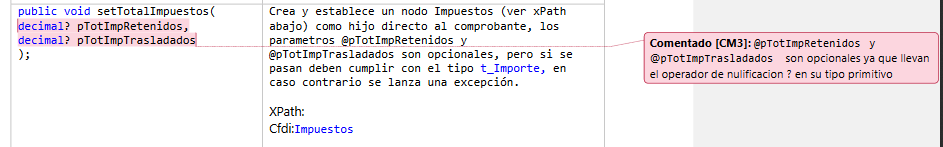 Primeros pasos (getting started)El primer paso es crear nuestro proyecto, el cual para este ejemplo será de tipo WinForms: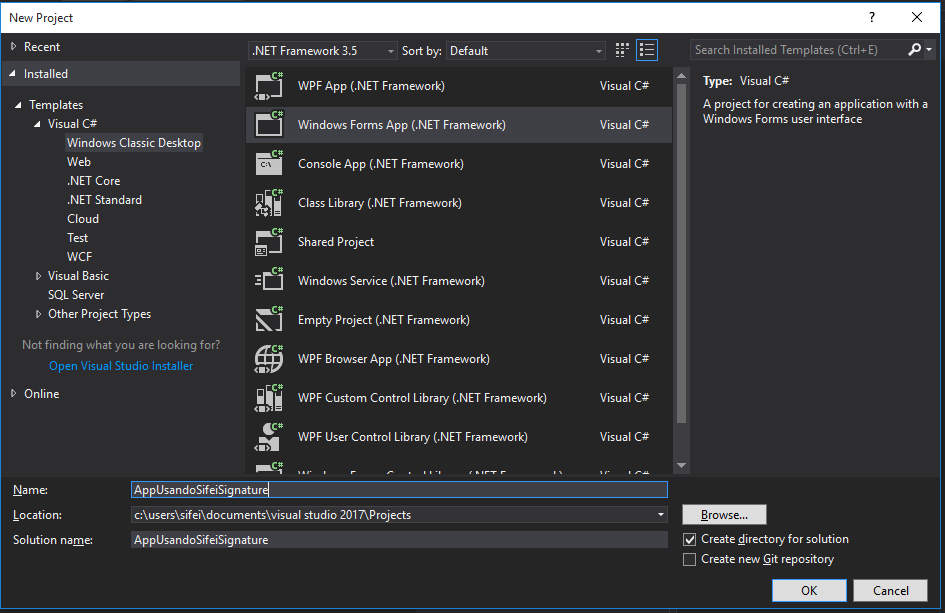 Imagen  Creación de proyecto .Net Framework 3.5Lo cual debe generar algo similar a la siguiente imagen: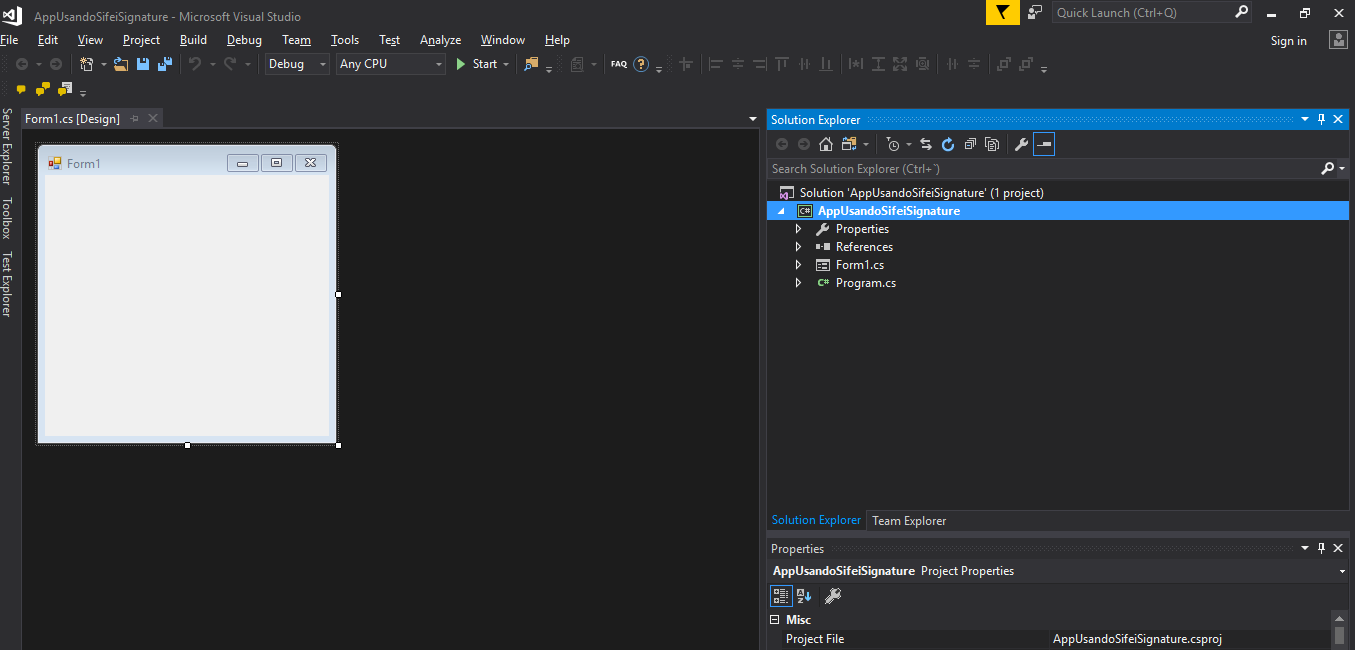 Imagen  Proyecto recién creadoAgregar recursosEs necesario que los recursos estén en la misma carpeta que el programa (ejecutable del proyecto), para hacerlo debemos seguir los siguientes pasos:Copiar la carpeta SAT y dll en la misma carpeta que el proyectoIncluir la carpeta SAT y dll en el proyectoSeleccionar todos los archivos y configurar para que sean copiados en el directorio de salida.Copiar la carpeta SAT y las librerías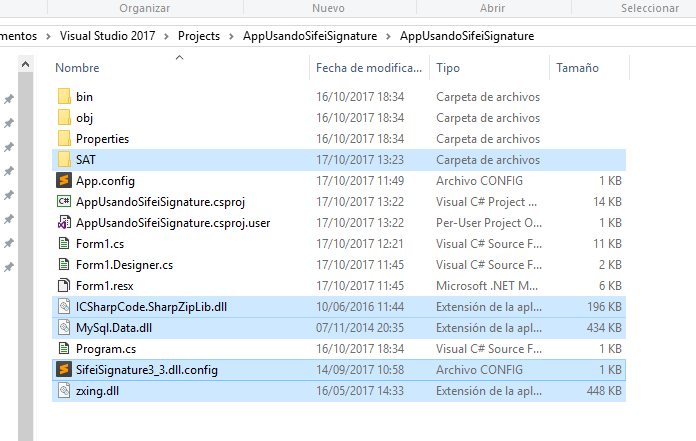 Imagen  Copiando los recursos al proyectoIncluir la carpeta SAT y dll en el proyectoPor defecto los archivos no serán visibles, así que se debe presionar el icono “Mostrar todos los archivos” y después seleccionar Imagen 1la carpeta SAT (Imagen 4) y los dll para ser incluidos en el proyecto (Imagen 5).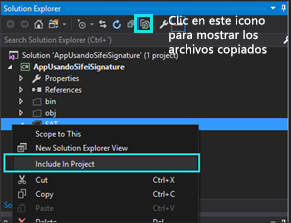 Imagen  Inclusión de carpeta SAT en el proyecto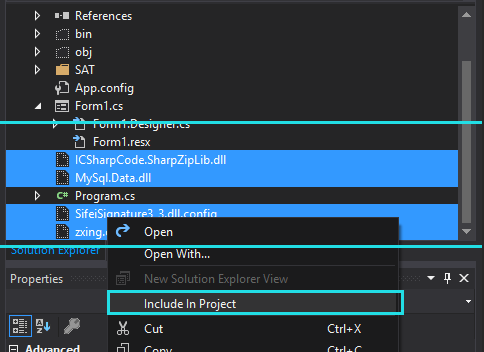 Imagen  Inclusión del resto de bibliotecasConfigurar los archivos para ser copiados en el directorio de salidaA pesar de haber incluido los recursos al proyecto, estos no son copiados al momento de compilación, por ello se deben de seleccionar e indicar la propiedad “Copiar al directorio de Salida” el valor “Copiar siempre”, esto debe hacerse para los XSLT, XSD y openssl.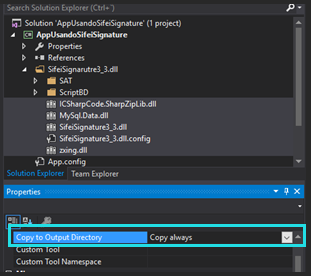 Imagen  Modificando la propiedad "Copiar al directorio de Salida"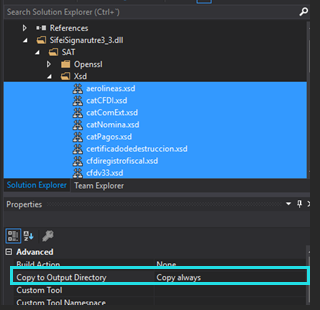 Imagen  Modificando la propiedad "Copiar al directorio de salida" a "Copiar siempre”Agregar la biblioteca al proyectoEl método para agregar una DLL a un proyecto es a través de Referencias, para agregar SIFEI Signature primero se debe desplegar el menú secundario en el proyecto y seleccionar en “agregar referencia” o “add reference” (si Visual Studio está en idioma inglés).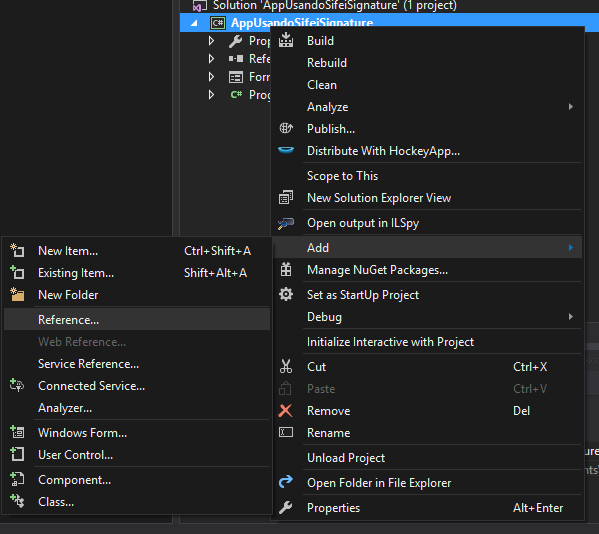 Imagen  Agregar referencia al proyectoSe debe seleccionar la biblioteca “SifeiSignature3_3.dll” y agregar.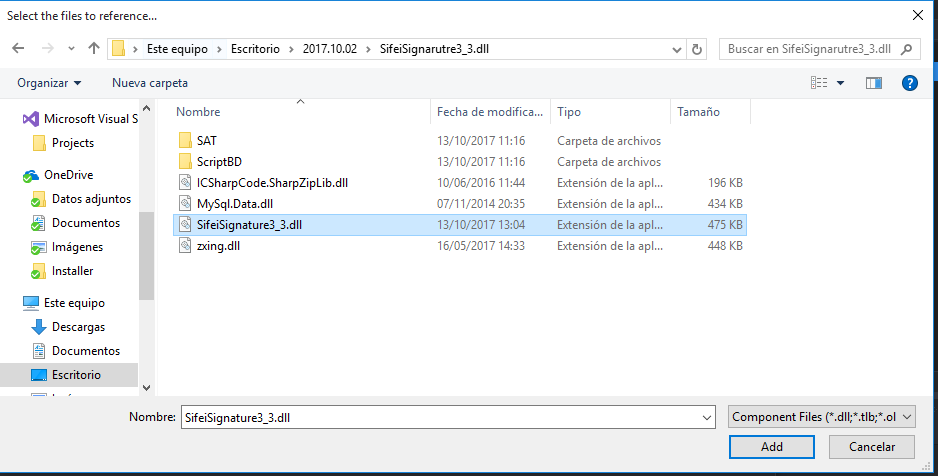 Imagen  Carpeta donde está SifeiSignatureYa marcada la biblioteca, se debe dar clic en Aceptar –o en Ok si VS está en idioma inglés-.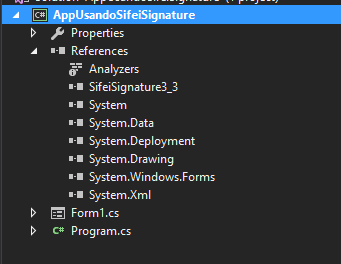 Imagen  Referencia de biblioteca agregadaAgregar información de los servicios web (configurar WS)Para poder consumir los servicios a través de la DLL, es necesario agregar los endpoint de los servicios, para ello se debe agregar (si no existe) el siguiente nodo “system.serviceModel” al archivo de configuración App.config (como hijo de configuration). Donde deberá tener 5 nodos “endpoint” dentro del nodo “client” con sus respectivos “binding” en el nodo “basicHttpBinding”.Imagen  Configuración de aplicación requerida para SIFEI SignatureNota. Si se omite la configuración de algún servicio, una excepción de tipo InvalidOperationException será arrojada, ya que no encontrara el elemento endpoint correspondiente en el nodo ServiceModel, es necesario contar con estos 5 endpoint configurados.Para hacerlo se debe crear el archivo de configuración (si no existe):Seleccionar el proyecto (no a la solución)Dar clic secundario y selecciona “Agregar” -> “nuevo elemento”Seleccionar en Archivo de configuración de aplicación y dar clic en “Agregar”.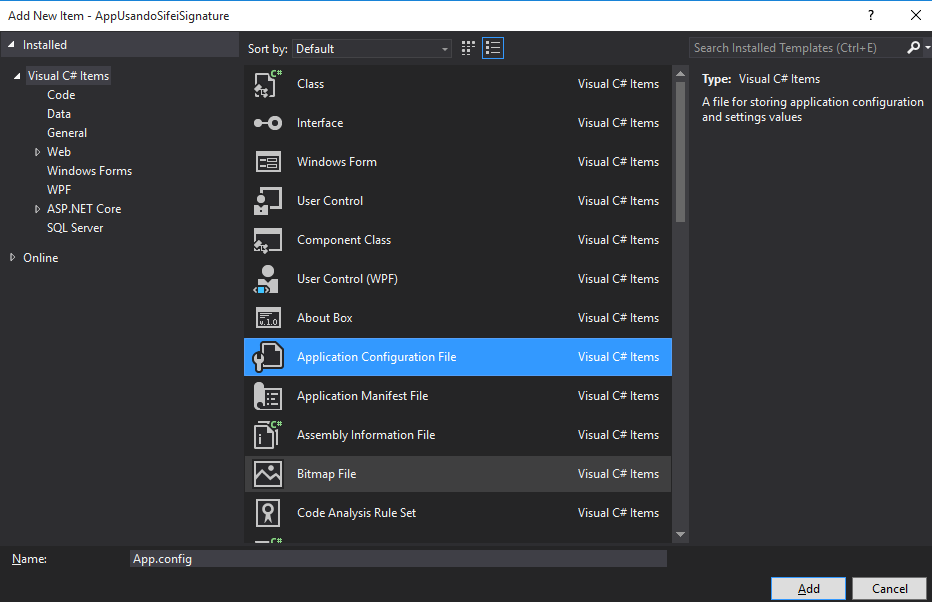 Imagen  Seleccionado Archivo de Configuración de Aplicación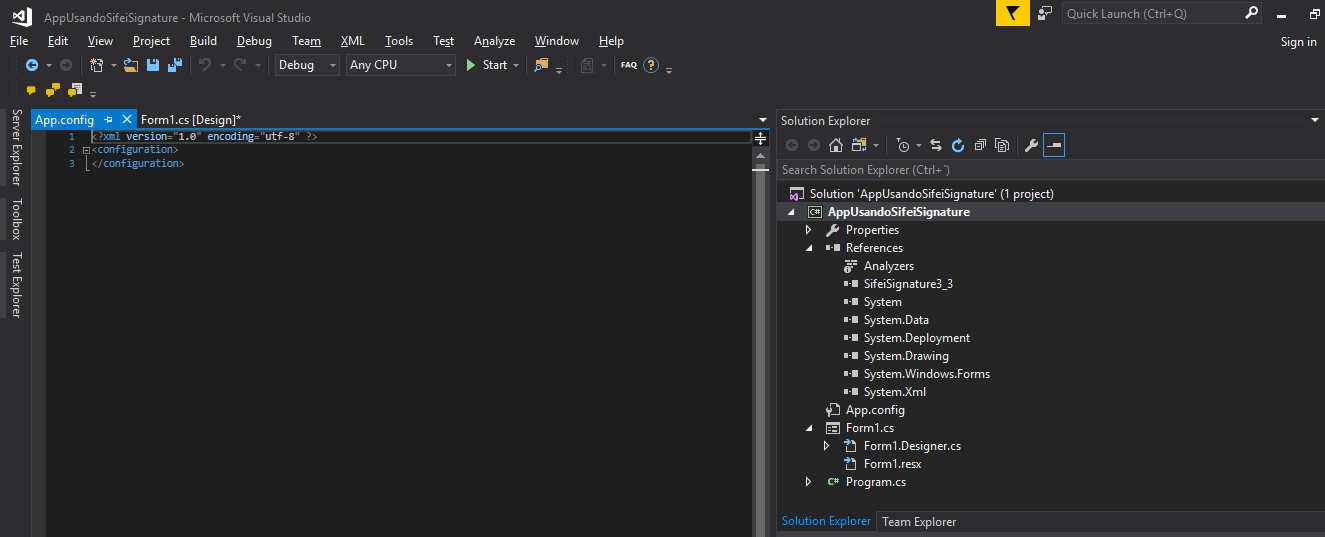 Imagen  Archivo de configuración limpioCopiar el system.servicemodel.Para resultar en algo similar a como se muestra en la Imagen 14.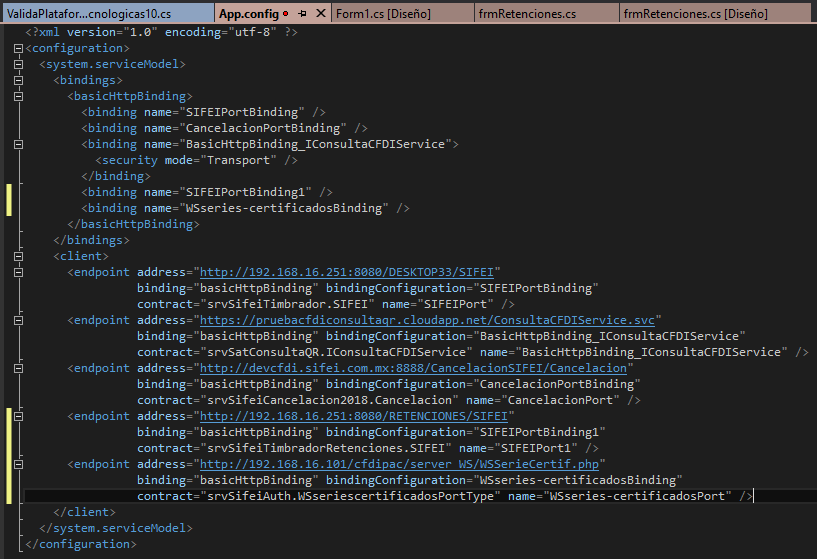 Imagen  Archivo de configuración con la configuración necesaria para SIFEI SignatureCrear base de datosDentro de los recursos ofrecidos por SIFEI Signature se incluye un script con los catálogos del SAT listo para ser usado en MySQL o MariaDB, el nombre del script es “bd_catálogossat.sql“.Existen varias formas de ejecutar el script, la forma que se cubrirá en este apartado es a través de la herramienta de línea de comando de MySQL suponiendo que el gestor está instalado de forma local y que la carpeta bin de MariaDB está definida en las variables de entorno. Además, la cuenta de MariaDB debe tener privilegios para crear base de datos y tablas.Comandos usados para crear la base de datosImagen  Ejecuta el script para la creación de la base de datosImagen  Consulta para mostrar el valor de max_allowed_packetCambiar max_allowed_packet (Opcional)Este paso es opcional y debe realizarse cuando la variable max_allowed_packet sea menor a 8mb y aparezca el siguiente error “Error: 2006”, ya que el script cuenta con sentencias que superan este límite de tamaño de paquete.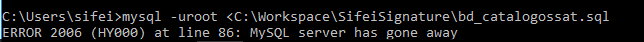 Imagen 17 Error 2006 MySQL server has gone away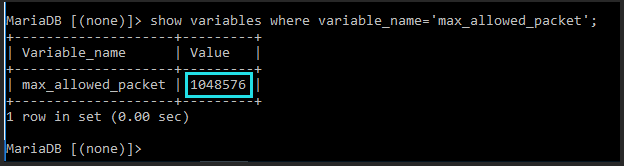 Imagen 18 Variable max_allowed_packet = 1MB: causará “Error 2006: MySQL server has gone away”La forma más fácil y temporal para hacer el cambio es ejecutar el comando inferior, mismo que tendrá efecto a partir de la siguiente conexión (no la actual) y solo hasta que el servicio sea reiniciado:Imagen  Comando para cambiar de forma global el límite que define max_allowed_packet a 32 MB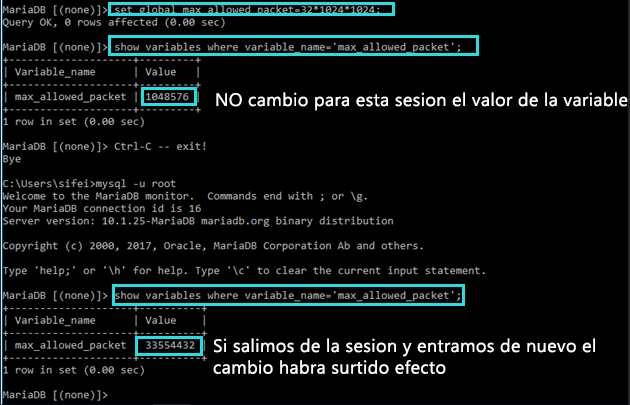 Imagen  Cambiando variable Max_allowed_packet temporalmente (este efecto no cambia la sesión actual y dura solo mientras el servicio esté activo -hasta que el servicio sea reiniciado-)Para hacerlo de forma permanente se debe cambiar el archivo de configuración de MariaDB: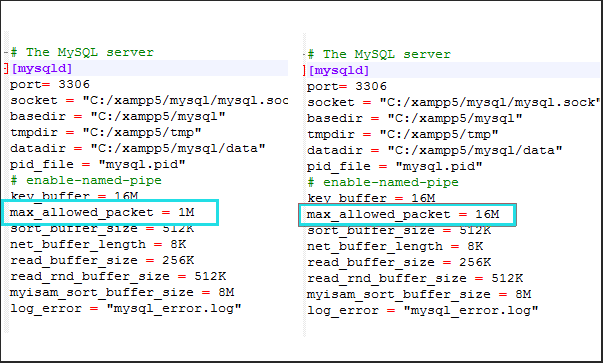 Imagen  Archivo de configuración del servidor de MariaDB, cambio de 1mb a 16 MB (se debe reiniciar el servicio)Ejecutar el script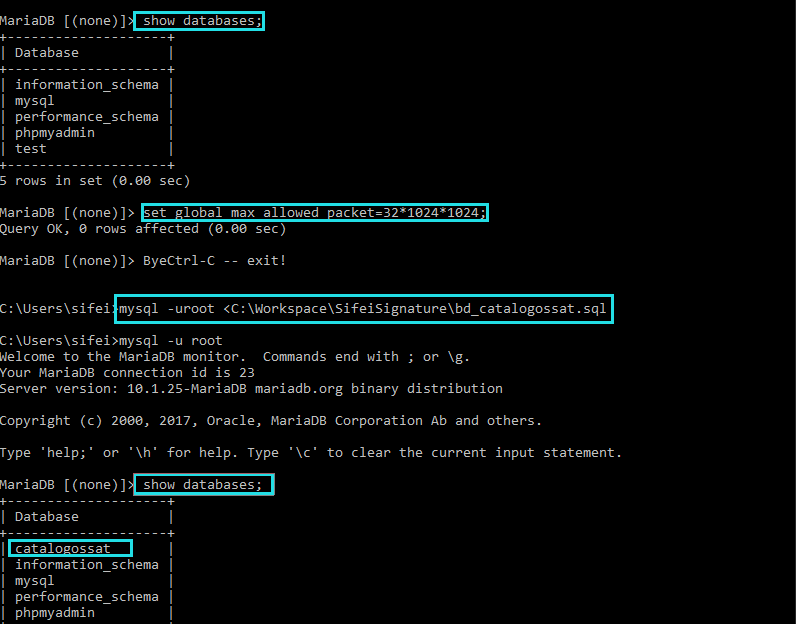 Imagen  Procedimiento para la ejecución del script, comenzando por el listado de la base de datos, la ejecución del script y finalizando por la comprobación de su creaciónCrear la base de datos en MysqlRemover PAGE_CHECSUM=1En el caso particular de Mysql, se deben de hacer ligeras modificaciones al script del catalogossat que se incluye, de lo contrario, un error como el que muestra en la imagen inferior ocurrirá: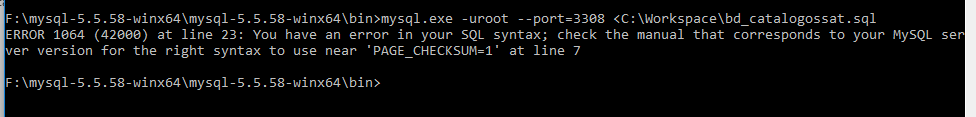 Imagen  Error de sintaxis en Mysql al importar el script de la base de datos catalogossatEsto ocurre porque Mysql no reconoce PAGE_CHECKSUM dentro de su sintaxis (es propia de MariaDB), así que para poder continuar debemos remover todas las ocurrencias de ‘PAGE_CHECSUM=1’ que se encuentran dentro del script, para hacerlo rápido podemos apoyarnos de un editor través de la herramienta “buscar y reemplazar”, donde buscaremos PAGE_CHECSUM=1 y remplazaremos por vacío, es decir, que no exista un carácter en el cuadro de texto “Reemplar con” (Replace with). 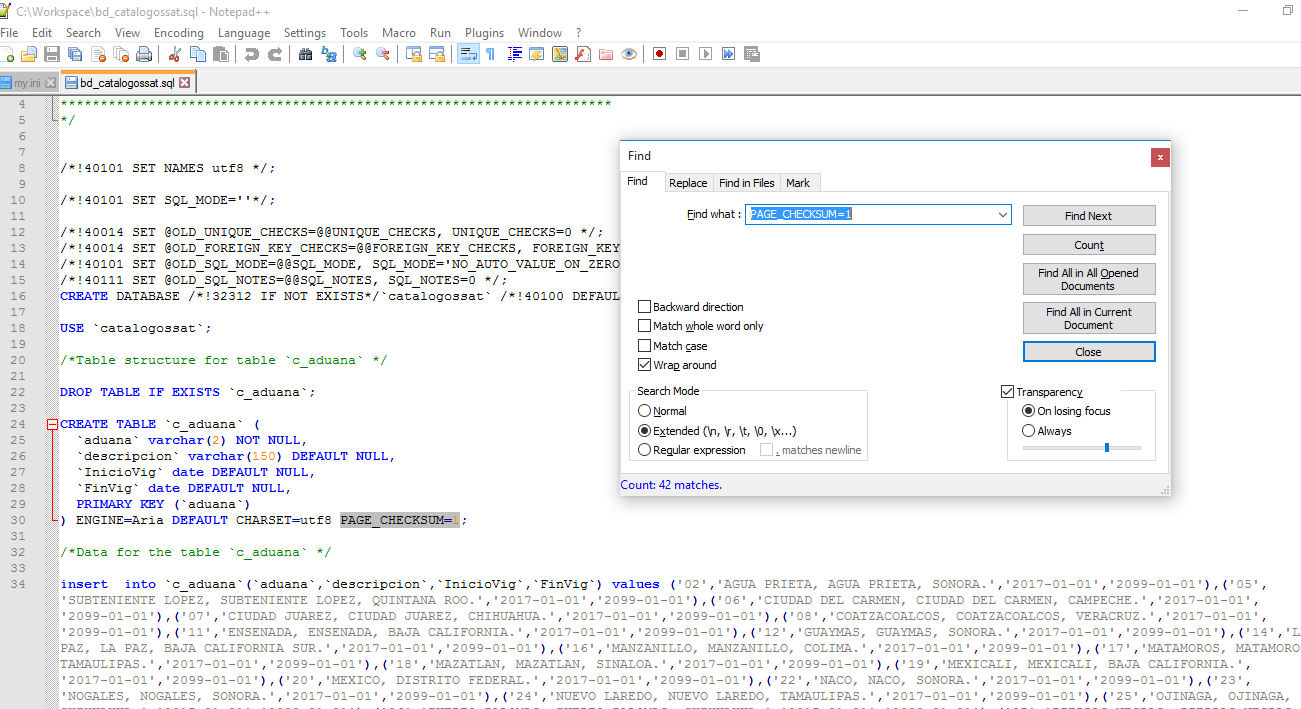 Imagen  Vista del catalogossat que muestra PAGE_CHECSUM y el numero de ocurrenciasAhora basta con seleccionar  remplazar a todo  “Replace all”  y guardaremos el catalogo.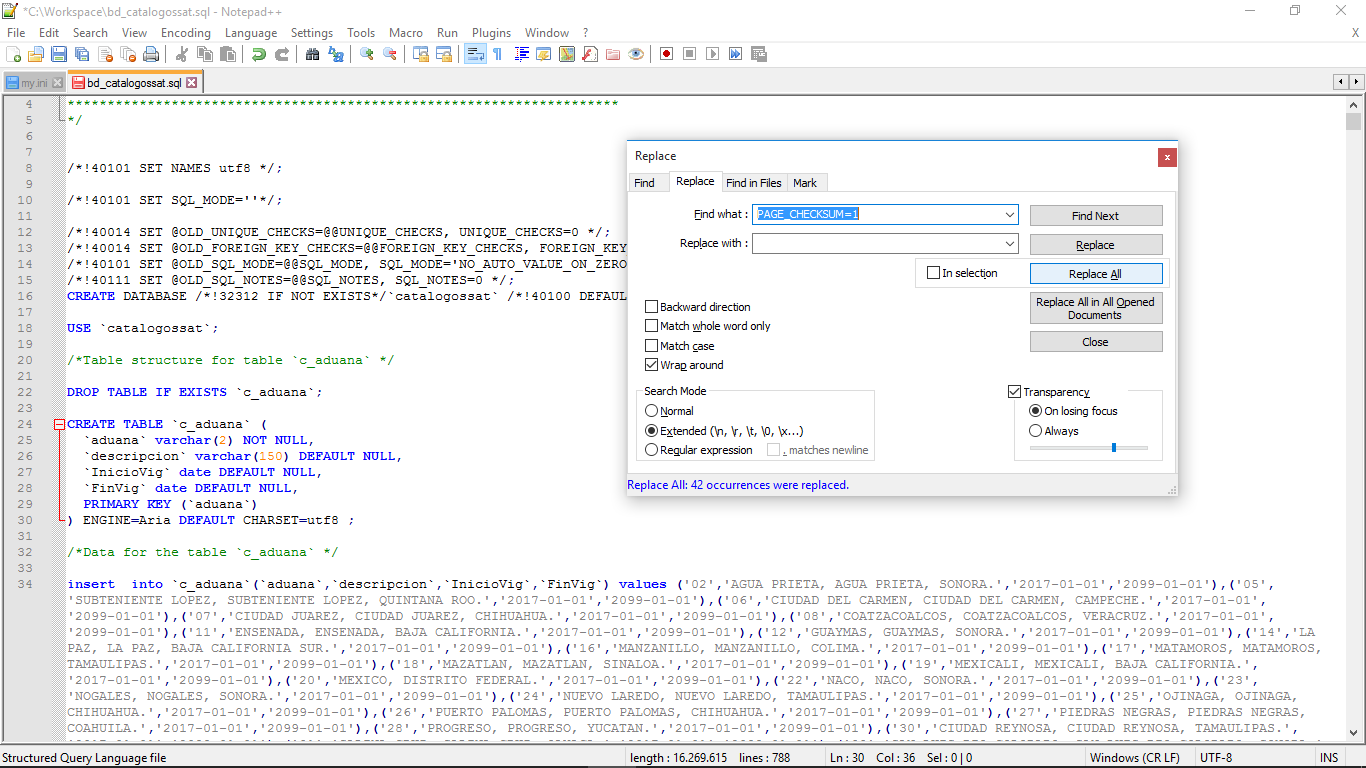 Imagen  Catalogossat sin PAGE_CHECSUMAhora podemos regresar al cliente Mysql e intentarlo de nuevo.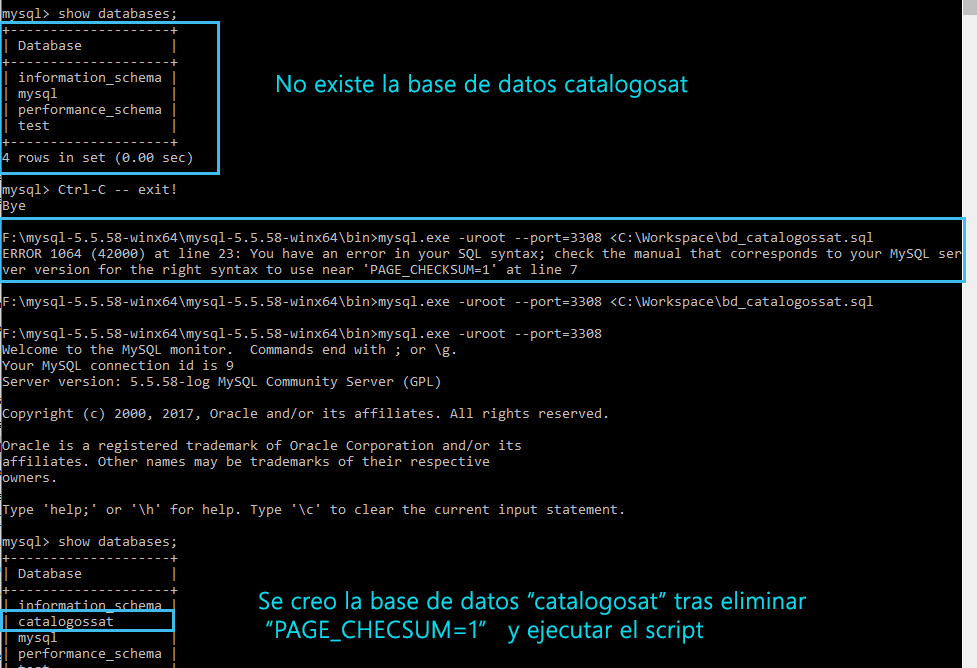 Podemos consultar la información sobre las tablas de catalogosat  si ejecutamos la siguiente instrucción: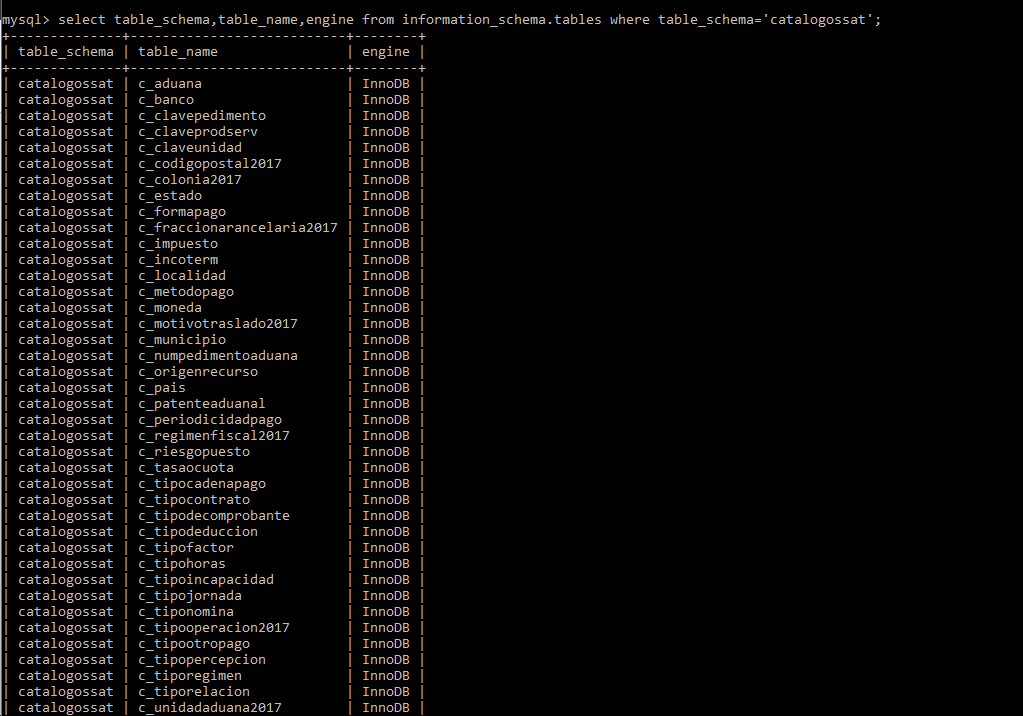 Imagen  Captura que muestra de forma parcial las tablas creadas para la base de datos catalogossat en Mysql 5.5 y superiorEn este caso podemos notar que además de crear tablas, les asigno como motor InnoDB, esto ocurre porque en Mysql cuando un motor no esta compilado o desactivado (no esta disponible) Mysql tratara de usar el motor por defecto (InnoDb en Mysql 5.5 y superior, MYISAM como motor en 5.1) esto se explica en el siguiente párrafo de la documentación de Mysql:Ya que a partir de Mysql 5.5 el motor de base de datos por defecto es InnoDB en versiones iguales y superiores a esta el cambio a InnoDB sucede de forma transparente para el cliente(al menos que el motor por defecto sea diferente). Sin embargo en la misma documentación se indica que si en Mysql esta habilitado el modo sql NO_ENGINE_SUBSTITUTION, un error ocurrirá y la tabla no será creada o alterada si el motor no está disponible:Por este motivo si ocurre un error al generar el catalogossat  se deberá de deshabilitar el modo NO_ENGINE_SUBSTITUTION en el servidor Mysql, o bien como se propone a continuación cambiar en el script todas las ocurrencias de Aria por InnoDB.Cambiar de motor de Aria por InnoDb en el scriptEste método se propone como la solución más rápida y fácil, basta con reemplazar todas las ocurrencias de ENGINE=Aria por ENGINE= InnoDB, como se muestra a continuación: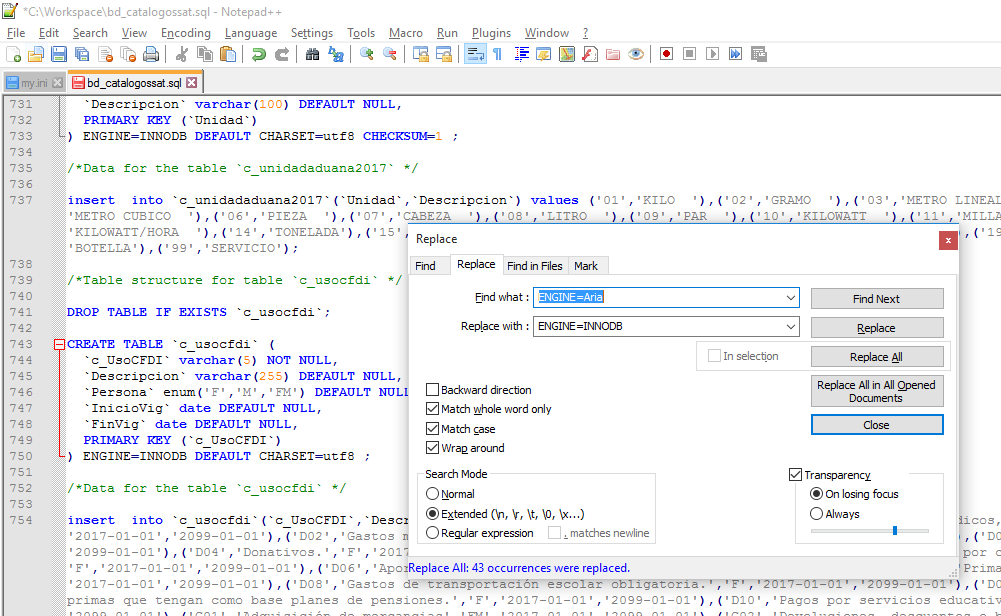 Imagen  Captura de remplazar todas las ocurrencias de "ENGINE=Aria" por "ENGINE=InnoDB"Se debe asegurar el cambio en el script antes de importarlo, se importa la base de datos y  comprobamos que existe.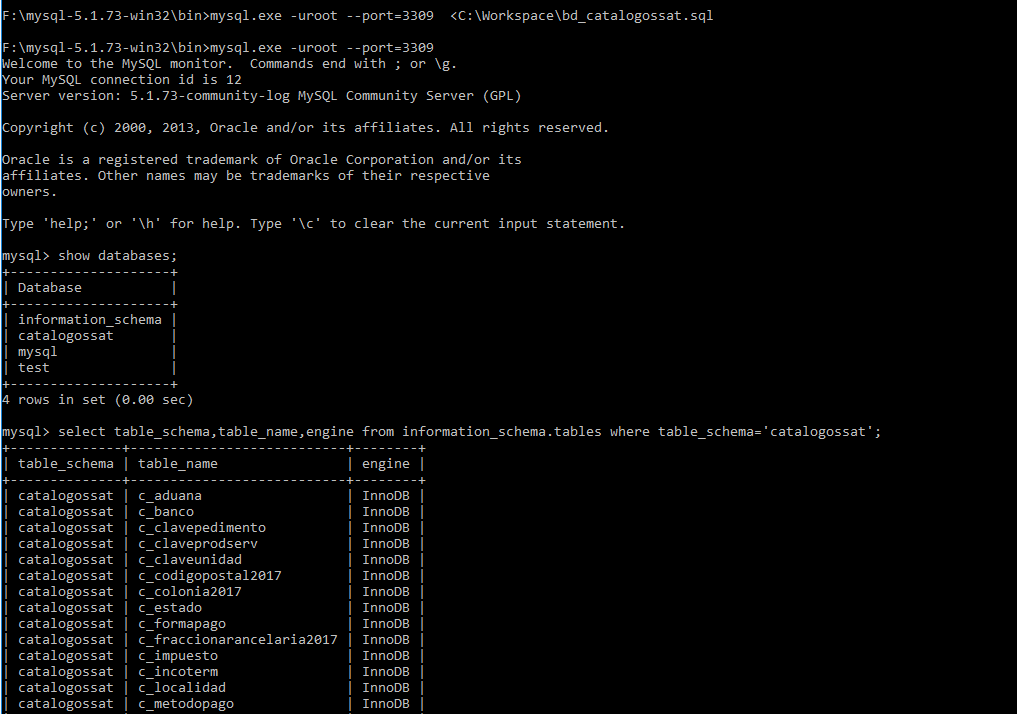 Imagen  Captura de la importacion del script catalogossat con motor InnoDbMysql y MariaDb en Servidores Linux, Windows y Mac OS XYa habiendo ejectado el script de la base de datos catalogossat, esto es, importar la base de datos, es importante tomar en cuenta el sistema operativo (SO) donde reside el Servidor Mysql o MariaDB, ya que  afecta las configuracion del servidor a través de las variables de sistema que pueden ser modificadas 1) en el archivos de configuración, ó 2) ser pasadas como parámetros a mysqld al iniciar el servidor.Como nota los valores por defecto son aquellos que no se han definido en el archivo de configuración de Mysql —nombrado comunmente como my.cnf.Case sensitive (sensibilidad a minúsculas y mayúsculas) La <<sensibilidad a mininusculas y mayúsculas>>  (case sensitive) es una de las características que varia dependiendo del SO donde se instale Mysql/MariaDB, regida por la varible de sistema lower_case_table_names.En sistemas basados en unix el valor por defecto es 0(sensible), en Windows el valor por defecto es 1(insensible) y en OS X, el valor por defecto es 2. Es posible hacer que sistemas basados en unix se comporten como Windows y sean insenbles (como se ve en este apartado).La siguiente tabla —extraída de la documentación de Mysql— muestra los valores posibles.Nota: nunca cambiar el valor de lower_case_table_names a 0 en sistemas insensibles como Windows(cuyo valor es 1).Podemos consultar la variable con el siguiente comando:Ejemplo  de Servidor Mysql en un Centos 7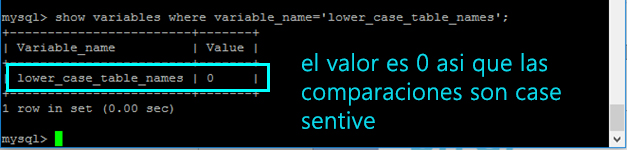 Imagen  Consulta de la variable lowe_case_table_names donde su valor es 0, y por tanto debe ser cambiado a 1Por lo cual si no cambiamos el valor a 1 (comparaciones insensibles a Mayusculas, minúsculas) al usar la dll mostrara la siguiente excepción, ya que no encuentra la tabla por que la comparación es sensible a minúsculas y mayusculas.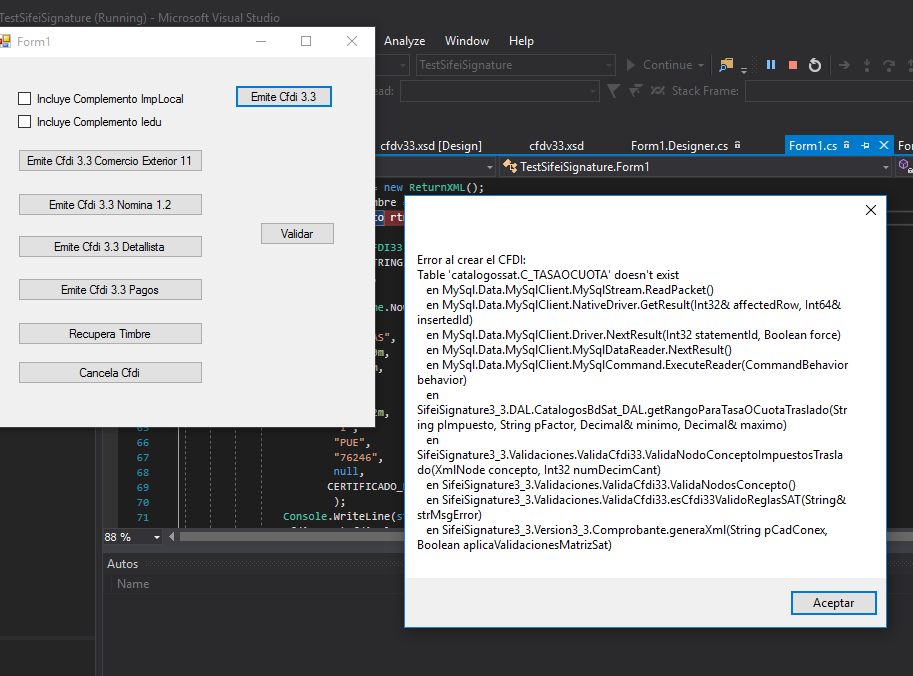 Imagen  Error al emitir un Cfdi cuando Mysql reside un servidor Unix y la variable de sistema lower_case_table_names tiene valor 0.Hacer insensible Mysql y MariaDb en sistemas basados en Unix.Para hacer insensible la comparación de nombre de tablas se debe modificar el valor de lower_case_table_names a 1 en el archivo de configuración de Mysql/MariaDb tal y como se muestra a continuación (nota: es posible que la variable no este definida en el archivo, por lo cual debe agregarse).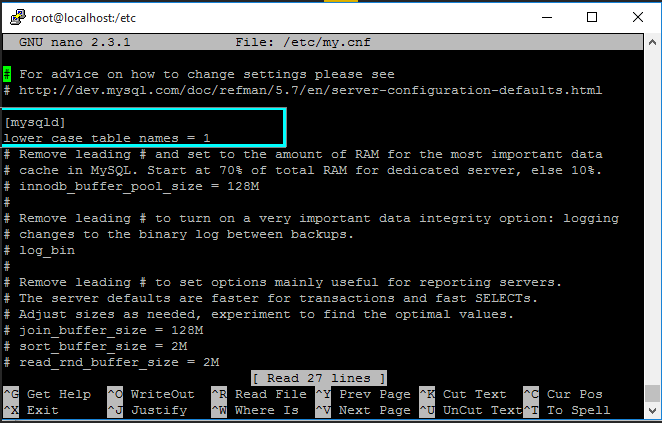 Imagen  Configurando el valor de lowe_case_table_names= 1Ahora solo basta reiniciar Mysql (el comando varia entre distribuciones) y consultar que el valor de la variable haya cambiado a 1.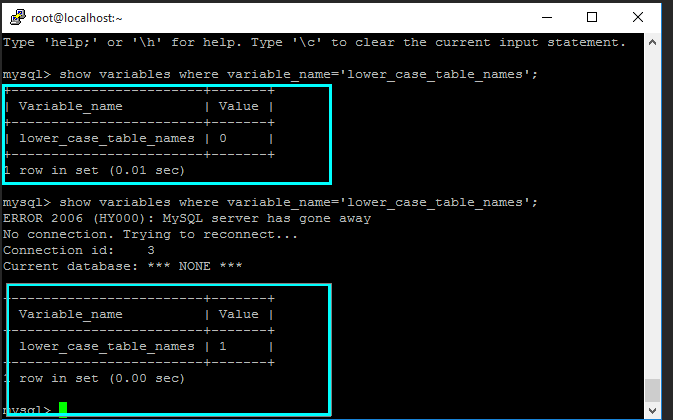 Imagen  Consulta de variable del sistema lower_case_table_names , donde se muestra el cambio del valor de 0 a 1 (en un Centos) tras reiniciar Mysql Server, notar que mysql client pierde la conexión y se conecta de nuevo debido al reinicio de Mysql Server.Con esto ya es posible usar la base de datos en Servidores basados en Unix por la Dll.Ejemplos CFDIA continuación, se presentan los ejemplos para emitir, sellar, timbrar y cancelar CFDIs y Comprobantes de Retención e Información de Pagos, además de recuperar timbres. Para mayor detalle sobre las clases, métodos y enumeraciones ver la sección 9 Referencia.Instanciar un Objeto tipo CFDI40La clase CFDI40 es la clase principal para comenzar a emitir CFDIs, en este ejemplo se le pasa como primer argumento la cadena de conexión a la base de datos Catálogossat, el resto de los argumentos son los atributos que poseerá el CFDI.Lo cual produce en el XML lo siguiente: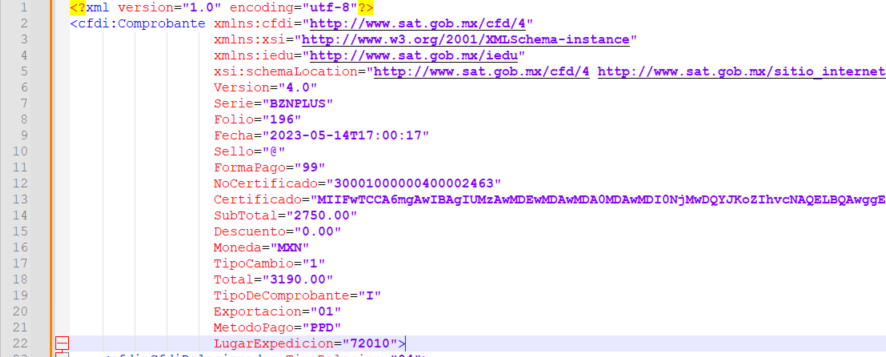 Imagen  Atributos de CFDI agregadosEstablecer información del nodo InformacionGlobalUtilizando la instancia de CFDI40 anterior invocamos el método “setInformacionGlobal()” y le pasamos la información correspondiente al nodo InformacionGlobal.Lo cual produce el nodo InformacionGlobal: 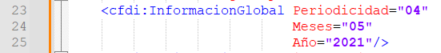 Imagen  Nodo InformacionGlobal agregadoAgregar CfdiRelacionadosUtilizando la instancia de CFDI40 anterior invocamos el método “addCfdirelacionados()“ y le pasamos el tipo de relación y los UUIDs de los CFDIs Relacionados, lo cual genera un primer nodo CfdiRelacionados, con los UUIDs indicados.Lo cual produce el nodo CfdiRelacionados y los nodos CfdiRelacionado correspondientes a cada uno de los UUIDs indicados en el método anterior (ya que si existe CfdiRelacionados debe existir al menos un  CfdiRelacionado):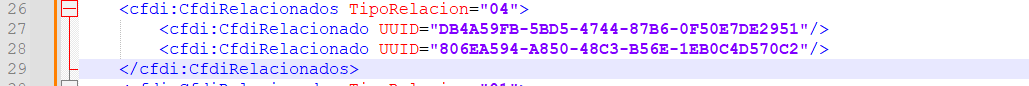 Imagen  Nodo CfdiRelacionados agregadoEn caso de requerir agregar más CFDIs relacionados con distinto valor para TipoRelacion, se deberá utilizar el mismo método tantas veces sea necesario.Establecer información del EmisorPara agregar el emisor del CFDI se debe invocar al método setEmisor().El nodo agregado es Emisor: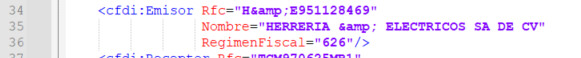 Imagen  Nodo Emisor agregadoEstablecer información del ReceptorPara agregar el Receptor del CFDI se debe invocar al método setReceptor().El nodo agregado es Receptor, el cual tiene los atributos con los valores que se les paso al método setReceptor():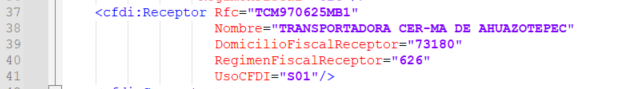 Imagen  Nodo Receptor agregadoAgregar un ConceptoPara agregar un concepto se debe invocar al método addConcepto() el cual devuelve un entero con el índice del concepto que se creó, mismo que servirá en posteriores métodos para agregar información adicional al concepto (como impuestos, información aduanera, etc.).El parámetro @indexConc es de tipo entero y recibe el índice del nodo concepto.El nodo agregado es concepto con los atributos que se le paso al método: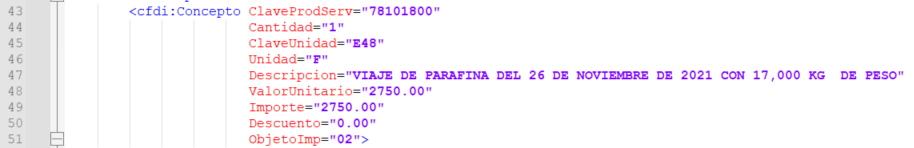 Imagen  Nodo Concepto agregadoAgregar Información aduanera a un ConceptoCuando se ha definido un concepto al CFDI, es posible agregar “información aduanera”, para ello es necesario indicar el índice (posición) del concepto y pasar los parámetros al método addInformacionAduaneraToConcepto();Modifica el nodo concepto apuntado por @indexConc agregándole como hijo el nodo información Aduanera: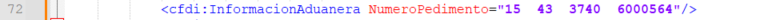 Imagen  InformacionAduanera agregada a conceptosAgregar un impuesto traslado a un conceptoCuando se ha definido un concepto al CFDi, es posible indicar los impuestos traslados por medio del método addImpTrasladoToConcepto(). El concepto se indica con el parámetro @indexConc.Agrega el traslado al concepto: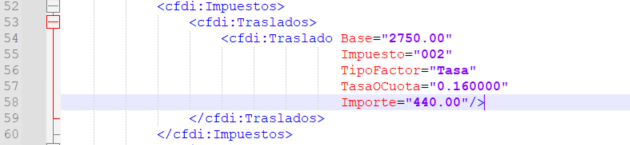 Imagen  Resultado de agregar un impuesto traslado al conceptoAgregar un impuesto retenido a un conceptoCuando se ha definido un concepto al CFDI, es posible indicar los impuestos retenidos por medio del método addImpRetencionToConcepto(). El concepto se indica con el parámetro @indexConc.Agrega la retención al concepto: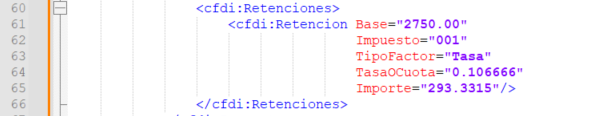 Imagen  Resultado de agregar un impuesto traslado al conceptoEstablecer información de A Cuenta de TercerosCuando se ha definido un concepto al CFDI, es posible indicar la información correspondiente al nodo A Cuenta de Terceros por medio del método setACuentaTercerosToConcepto().  El concepto se indica con el parámetro @indexConc.Agrega el nodo ACuentaTerceros al concepto: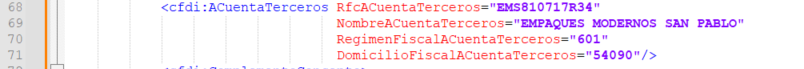 Imagen  Resultado de agregar un impuesto traslado al conceptoAgregar Cuenta Predial al conceptoCuando se ha definido un concepto al CFDI, es posible indicar la información correspondiente a la Cuenta Predial por medio del método addCuentaPredialToConcepto().  El concepto se indica con el parámetro @indexConc.Agrega los nodos CuentaPredial al concepto: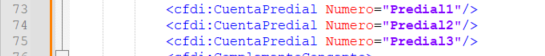 Imagen  Resultado de agregar un impuesto traslado al conceptoEstablecer información del total impuestos de comprobanteDefiniendo el total impuestos con el método setTotalImpuestos().Lo cual agrega el nodo Impuestos: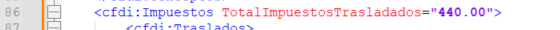 Imagen  Nodo Impuestos agregado a comprobanteAgregar un impuesto traslado a impuestos de comprobanteSolo si se ha definido el nodo Impuestos al comprobante (Xpath: cfdi:Comprobante/cfdi:Impuestos), es posible indicar el impuesto Traslado por medio del método addImpTraslado().Este agrega los nodos traslados y traslado al nodo “impuestos”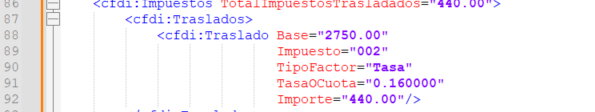 Imagen  Impuesto traslado agregadoAutorización para el uso de Sifei SignatureAntes de utilizar los métodos para generar los complementos, generar el XML del comprobante CFDI 4.0 o de Retenciones e Información de Pagos, o sellar cualquiera de los tipos de comprobantes que emite Sifei Signature debe identificarse con los datos de acceso que le fueron asignados, ya sea en ambiente de pruebas o ambiente de producción y que son los mismos que se utilizan para timbrar.  Esto se hace mediante el método setIdentificacionSifei():En caso de no haber invocado el método especificado, se generará la siguiente excepción: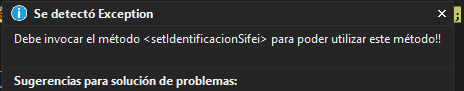 Imagen  Autenticandose para el uso de Sifei Signature	En caso de que los datos de usuario no estén correctos, se generará la siguiente excepción: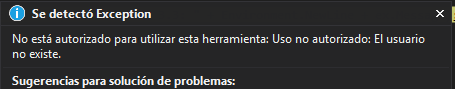 Imagen   Error de autenticaciónGenerar el XMLPara generar el XmlDocument debemos invocar al método generaXml() y pasarle el string de conexión, el objeto XmlDocument no es retornado de forma directa, sino que es devuelto en un objeto Wrapper de tipo ReturnXML, este objeto nos permite averiguar si se generó el XML o no. (Para más información ver la referencia ReturnXML).Tras seguir los ejemplos de código anteriores el XML producido es el siguiente:En caso de error se debe verificar la propiedad ErrorDetalle del objeto rtnCfdi de tipo ReturnXML (linea 07)Para más saber sobre los valores que contiene la propiedad rtnCfdi.ErrorDetalle ver Códigos de Error de la Matriz de validaciones para CFDI versión 4.0.Sellar el comprobanteEs posible sellar un comprobante a través del método sellaComprobante() el cual retorna un objeto tipo ReturnXML, mismo que nos sirve para saber si el comprobante fue sellado y recuperarlo, el código siguiente muestra como sellar el comprobante. Comprobante sellado atributo sello (línea 10, marcado en púrpura):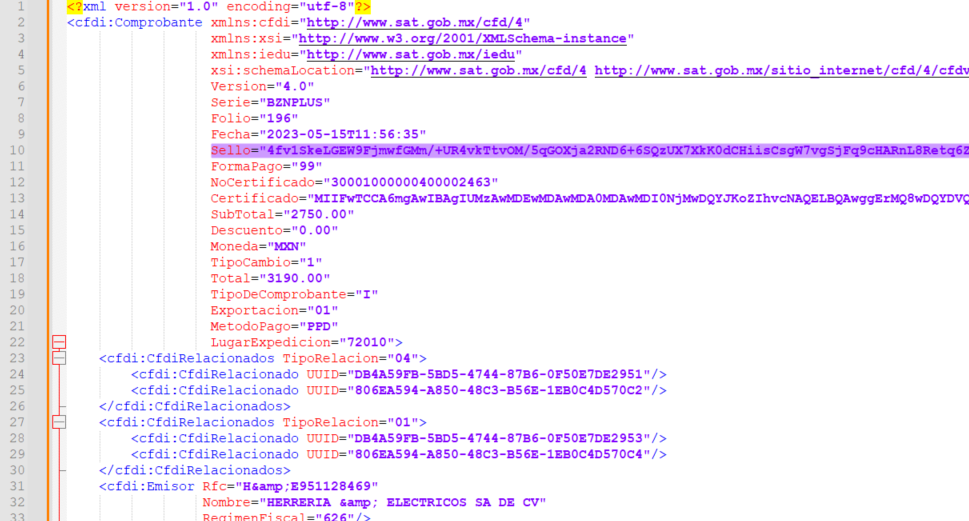 Imagen  Comprobante SelladoTimbrar el comprobanteEs posible timbrar un comprobante a través del método timbraComprobante() el cual retorna un objeto tipo ReturnTimbre, mismo que sirve para saber si el comprobante fue timbrado y recuperarlo, tal y como se ve en el siguiente ejemplo:Al guardar el CFDI contendrá el nodo TimbreFiscalDigital (líneas 78 a 86):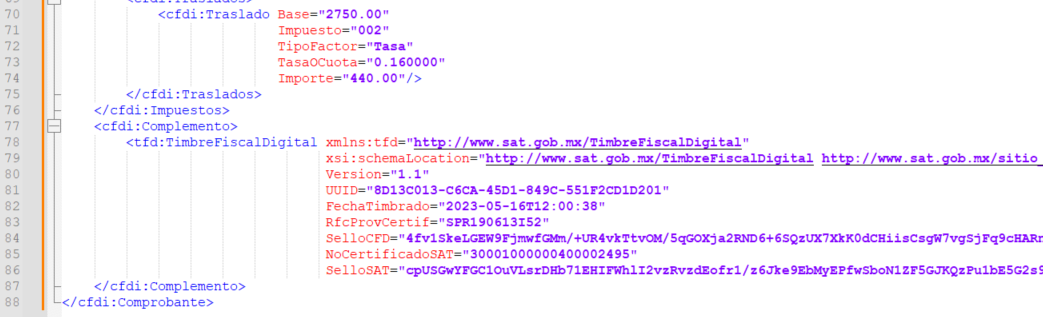 Imagen  Comprobante timbradoRecuperar timbre	Crear ComplementosCon la clase Complemento podemos crear varios tipos de complemento.Complemento Comercio ExteriorDefinir complemento Comercio ExteriorEstablecer Emisor de Comercio ExteriorDefinir Receptor de Comercio ExteriorAgregar mercancía de Comercio ExteriorGenerar el Complemento Comercio ExteriorPara generar el comprobante, sellar y timbrar ver la clase CFDI40 Complemento NóminaDefinir complemento NóminaAgregar un emisor a NóminaAgregar un receptor a NóminaEstablecer que Nómina tiene percerpcionesAgregar una percepción a percepciones de NóminaAgregar una Separación indemnización a percepciones de NóminaEstabler deducciones a NóminaAgregar una deducción a deducciones de NóminaGenerar el Complemento NóminaUna vez agregado al objeto CFDI40 ya se puede generar el XML, sellar y timbrar con los respectivos métodos de esta clase (CFDI40).Complemento DetallistaDefinir complemento DetallistaEstablecer el requestForPaymentIdentification a DetallistaAgregar un specialInstruction a DetallistaEstablecer el orderIdentification a DetallistaAgregar un referenceIdentification al AdditionalInformation de DetallistaEstablecer un DeliveryNote a DetallistaDefinir el Buyer (comprador) de DetallistaDefinir el Seller (vendedor) a DetallistaEstabler el shipTo (lugar de envío) de DetallistaEstablecer el InvoiceCreator a DetallistaAgregar un Customs a DetallistaAgregar un currency a DetallistaEstablecer el paymentTerms a DetallistaEstablecer un allowanceCharge a Detallista para definir cargos o descuentosDefinir el totalAmount a DetallistaDefinir el TotalAllowanceCharge a Detallista para definir el monto total de cargos o descuentosGenerar el complemento DetallistaComplemento Recepción de Pagos 2.0Definir el nodo TotalesAgregar un PagoAgregar un DoctoRelacionado al último Pago agregadoAgregar un Impuesto TrasladoDR / RetencionDR al último DoctoRelacionado agregadoEl código anterior agregará un nodo TrasladoDR al último nodo DoctoRelacionado.  Para agregar un nodo RetencionDR, se debe usar el método PAGOS20_ADD_Pagos_Pago_DoctoRelacionado_RetencionDR_UltimoDoctoRelacionado con los mismos parámetros que se utilizan para los Traslados.Agregar un Impuesto TrasladoP al ultimo Pago agregado.Agregar un Impuesto RetencionP al ultimo Pago agregado.Generar el Complemento PagoDefinir y generar el complemento IEDU (a un concepto)Definir y generar el complemento Donatarias 1.1Complemento Carta Porte 2.0Definir el complemento Carta PorteAgregar una UbicaciónEstablecer el Domicilio para una ubicaciónEstablecer información de MercanciasAgregar una MercancíaAgregar CantidadTransporta a la última MercancíaEstablecer elemento Autotransporte para MercanciasEstablecer información de Seguros para el AutotransporteAgregar un Tipo de Figura para FiguraTransporteGenerar el Complemento Carta Porte 2.0Complemento Impuestos LocalesDefinir el complemento Impuestos LocalesAgregar Impuesto Local Trasladado al complementoGenerar el Complemento Impuestos LocalesProceso de CancelaciónCancelar un CFDI 2018 (actualización)Este método permite iniciar la cancelación de uno o más CFDIs mediante el nuevo esquema de cancelación, para usarlo se debe configurar su respectivo “Endpoint”, por lo que si ya se utilizaba la dll con anterioridad y no se ha implementado la llamada a este método se deberá de consumir este servicio mediante esta clase  Cancelacion2018 (Nota ver sección configuración para agregar su respectivo endpoint address). Para mayor detalle ver Referencias.La lista de UUIDs a cancelar debe conformarse con un string para cada UUID a cancelar con el formato|UUID a cancelar|MotivoCancelacion|UUID que sustituye|, en caso de que no sea necesario incluir el UUID que sustituye, se deberá dejar el espacio en blanco conservando los caracteres pipe especificados.Para mayor detalle ir a la sección 9 Referencia y a la sección  “Códigos de respuesta”.Cancelar CFDIs Nuevo ProcesoEste método realiza la cancelación de los CFDIs especificados, validando inicialmente el estatus del comprobante, sólo aquellos comprobantes que se encuentren en Estado Vigente, el valor de EsCancelable sea Cancelable (sin aceptación o con aceptación) y que su EstatusCancelación no sea En proceso, podrán ser procesados. Los UUIDs que no caigan en dichos supuestos se listarán en la respuesta del método, en el atributo UuidsNoProcesados.Consulta CFDI relacionadosPara mayor detalle referirse a la sección 9.17 códigos de error de CFDI Relacionados.  Consulta CFDI EstatusConsulta peticiones de Cancelación pendientes (que requieren autorización). Para mayor detalle referirse a la sección códigos de error consulta Peticiones de Cancelacion pendientes.Procesar Respuesta de Peticion de Cancelacion (Aceptacion o Rechazo de cancelación)Para mayor detalle referirse a la sección códigos de error del metodo Aceptacion/Rechazo de Cancelacion.Comprobante de Retención de Información de PagosInstanciar un objeto de Comprobante de Retención e Información de PagosLa clase retención es la clase principal para generar Comprobantes de Retención e Información de Pagos, para poder utilizar esta clase, se debe pasar como parámetro la cadena de conexión a la base de datos Catálogossat.Definir la retenciónHaciendo uso de la clase retencion que se inicializó, se invoca a los métodos necesarios para generar el comprobante.  El primer paso es definir los parámetros generarles del comprobante utilizando el método Reten20_Define_Retenciones():   Lo cual produce un XML con lo siguiente: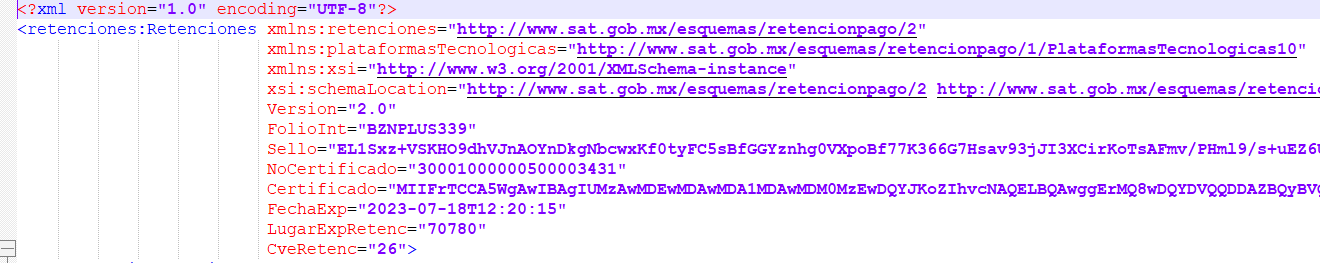 Imagen  Atributos de Retenciones agregadosDefinir CfdiRetenRelacionadosPara establecer los datos del comprobante relacionado se debe utilizar el método Reten20_Define_CfdiRetenRelacionados().El nodo generado es Emisor: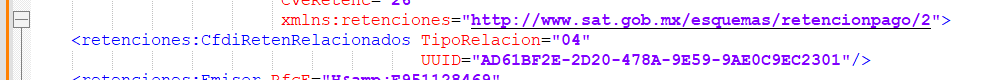 Imagen  Nodo CfdiRetenRelacionados agregadoDefinir el EmisorPara establecer los datos del Emisor del comprobante se debe utilizar el método Reten20_Set_Emisor().El nodo generado es Emisor: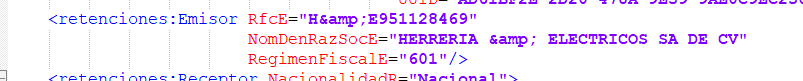 Imagen  Nodo Emisor agregadoDefinir ReceptorPara establecer los datos de Receptor, se puede utilizar el método Reten20_Set_ReceptorNacional() o Reten20_Set_ReceptorExtranjero() según sea el caso, en el siguiente ejemplo se utiliza el primer método:El nodo generado es Receptor: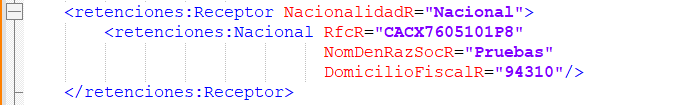 Imagen  Nodo Receptor agregadoDefinir el PeriodoPara establecer el periodo del comprobante se debe utilizar el método Reten20_Set_Periodo():El nodo generado es Periodo: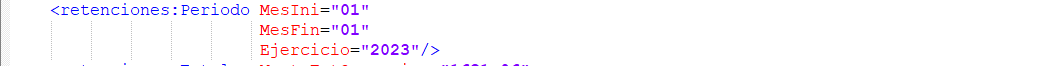 Imagen  Nodo Periodo agregadoDefinir TotalesPara establecer los totales del comprobante de Retenciones e Información de Pagos, se debe utilizar el método Reten20_Set_Totales():Lo cual genera el siguiente nodo Totales: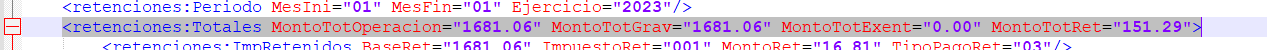 Imagen  Nodo Totales agregadoAgregar Impuesto RetenidoPara agregar un impuesto retenido se debe utilizar el método Reten20_Add_ImpRetenidos ():Lo cual genera el nodo ImpRetenidos: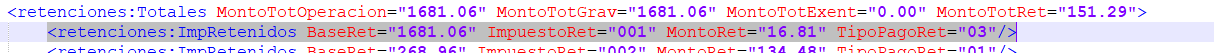 Imagen  Nodo ImpRetenidos agregadoAutorización para el uso de Sifei SignatureLa clase retencion incluye el método setIdentificacionSifei() que debe invocarse antes de invocar a los métodos generaXmlRetencion20() y  sellaRetencion20(), referirse a la misma sección para CFDI 3.3.Generar el XMLPara generar el XmlDocument debemos invocar al método generaXmlRetencion20(), el objeto XmlDocument no es retornado de forma directa, sino que es devuelto en un objeto Wrapper de tipo ReturnXML, este objeto nos permite averiguar si se generó el XML o no. (Para más información ver la referencia ReturnXML).El XML generado sería parecido al siguiente:Sellar el Comprobante de Retención e Información de PagosEs posible sellar un Comprobante de Retención e Información de Pagos a través del método sellaRetencion20() el cual retorna un objeto tipo ReturnXML, mismo que nos sirve para saber si el comprobante fue sellado y recuperarlo, el código siguiente muestra como sellar el Comprobante de Retención. Comprobante de retenciones sellado atributo sello (línea 6):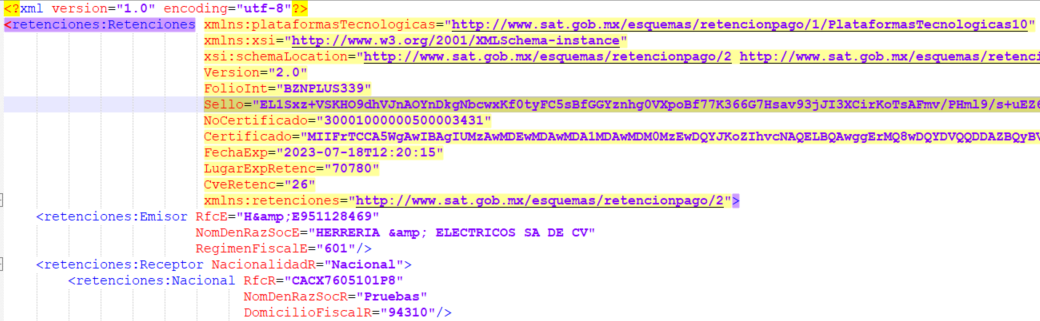 Imagen  Comprobante SelladoTimbrar el Comprobante de Retenciones e Información de PagosEs posible timbrar un Comprobante de Retenciones e Información de Pagos a través del método timbraRetencion() el cual retorna un objeto tipo ReturnTimbre, mismo que sirve para saber si el comprobante fue timbrado y recuperarlo, tal y como se ve en el siguiente ejemplo:Al guardar el Comprobante de Retenciones contendrá el nodo TimbreFiscalDigital (líneas 12 a 19):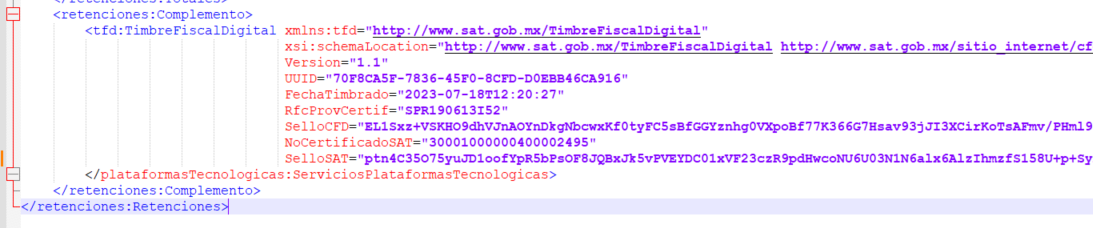 Imagen  Comprobante timbradoComplementos de Comprobante de Retenciones e Información de PagosCon la misma clase retencion es posible crear complementos del Comprobante de retención e información de pagos.  Actualmente el único complemento disponible es Servicios Plataformas Tecnológicas.Complemento Servicios Plataformas TecnológicasDefinir Complemento Servicios Plataformas TecnológicasAgregar DetallesDelServicioGenerar Complemento Servicios Plataformas TecnológicasReferenciaNamespaces A continuación, se listas los namespaces de la biblioteca:Namespace CancelacionNamespace ComplementosNamespace ReturnsNamespace Version3_3Namespace Timbre11Namespace ClasesRetencionesClases principalesNamespace SifeiSignature3_3.Version3_3Clases:CFDI40Clase CFDI33Constructor Métodos Enumeraciones:Enumeracion tipoTimbradoNamespace SifeiSignature3_3.Timbre11ClasesTimbreBEClase TimbreBEClase que contiene los datos del Timbre Fiscal versión 1.1.Propiedades de claseNamespace SifeiSignature3_3.ComplementosClase ComplementoEnumeracionesPropiedades de claseMétodos Namespace SifeiSignature3_3.ReturnsClase ReturnXMLConstructoresPropiedadesClase ReturnTimbreConstructoresPropiedadesClase ReturnXmlComplementoConstructoresPropiedadesClase ReturnCancelacion2018ConstructoresPropiedadesClase ReturnDocumentosRelacionadosConstructoresPropiedadesClase ReturnQrAcuseConstructoresPropiedadesClase ReturnPeticionesPendientesConstructoresPropiedadesClase ReturnAceptacionRechazoResultConstructoresPropiedadesClase DetalleFoliosConstructoresPropiedadesEnumeracion TipoRespuestaNamespace SifeiSignature3_3.Complementos.Detallista131Enumeraciones de complemento Detallista versión 1.3.1Namespace SifeiSignature3_3.Complementos.Iedu10Enumeraciones de complemento Instituciones Educativas versión 1.0Enumeraciones de complemento Nómina versión 1.2  Referencia del Namespace SifeiSignature3_3.CancelacionClase AcuseConstructoresPropiedadesClase AcuseDetalleConstructoresPropiedadesClase Cancelacion (deprecada, obsoleta)Esta clase no debe usarse, favor de referirse a Cancelacion2018.ConstructoresMétodosClase Cancelacion 2018ConstructoresMétodosReferencia del Namespace SifeiSignature3_3.Complementos.Cce11Clasesclass ComercioExteriorclass ComercioExteriorDestinatarioclass ComercioExteriorDestinatarioDomicilioclass ComercioExteriorEmisorclass ComercioExteriorEmisorDomicilioclass ComercioExteriorMercanciaclass ComercioExteriorMercanciaDescripcionesEspecificasclass ComercioExteriorPropietarioclass ComercioExteriorReceptorclass ComercioExteriorReceptorDomicilioClase ComercioExteriorConstructoresPropiedadesClase ComercioExteriorDestinatarioConstructoresPropiedadesClase ComercioExteriorDestinatarioDomicilioConstructoresPropiedadesClase ComercioExteriorEmisorConstructoresPropiedadesClase ComercioExteriorEmisorConstructoresPropiedadesClase ComercioExteriorMercanciaConstructoresPropiedadesClase ComercioExteriorMercanciaDescripcionesEspecificasConstructoresPropiedadesClase ComercioExteriorPropietarioConstructoresPropiedadesClase ComercioExteriorReceptorConstructoresPropiedadesClase ComercioExteriorReceptorDomicilioConstructoresPropiedadesReferencia del Namespace SifeiSignature3_3.Complementos.ImpLocal10Clase ImpuestosLocalesConstructoresPropiedadesClase ImpuestosLocalesRetencionesLocalesConstructoresPropiedadesClase ImpuestosLocalesTrasladosLocalesConstructoresPropiedadesReferencia del Namespace SifeiSignature3_3.Complementos.Nomina12Clasesclass Nominaclass NominaDeduccionesclass NominaDeduccionesDeduccionclass NominaEmisorclass NominaEmisorEntidadSNCFclass NominaIncapacidadclass NominaOtroPagoclass NominaOtroPagoCompensacionSaldosAFavorclass NominaOtroPagoSubsidioAlEmpleoclass NominaPercepcionesclass NominaPercepcionesJubilacionPensionRetiroclass NominaPercepcionesPercepcionclass NominaPercepcionesPercepcionAccionesOTitulosclass NominaPercepcionesPercepcionHorasExtraclass NominaPercepcionesSeparacionIndemnizacionclass NominaReceptorclass NominaReceptorSubContratacionEnumeración NominaReceptorSindicalizadoClase NominaPropiedadesClase NominaDeduccionesPropiedadesClase NominaDeduccionesDeduccionPropiedadesClase NominaEmisorPropiedadesClase NominaEmisorEntidadSNCFPropiedadesClase NominaIncapacidadPropiedadesClase NominaOtroPagoPropiedadesClase NominaOtroPagoCompensacionSaldosAFavorPropiedadesClase NominaOtroPagoSubsidioAlEmpleoPropiedadesClase NominaPercepcionesPropiedadesClase NominaPercepcionesJubilacionPensionRetiroPropiedadesClase NominaPercepcionesPercepcionPropiedadesClase NominaPercepcionesPercepcionAccionesOTitulosPropiedadesClase NominaPercepcionesPercepcionHorasExtraPropiedadesClase NominaPercepcionesSeparacionIndemnizacionPropiedadesClase NominaReceptorPropiedadesClase NominaReceptorSubContratacionPropiedadesReferencia del Namespace SifeiSignature3_3.Complementos.Pagos10Clasesclass Pagosclass PagosPagoclass PagosPagoDoctoRelacionadoclass PagosPagoImpuestosclass PagosPagoImpuestosRetencionclass PagosPagoImpuestosTrasladoClase PagosPropiedadesClase PagosPagoPropiedadesClase PagosPagoDoctoRelacionadoPropiedadesClase PagosPagoImpuestosPropiedadesClase PagosPagoImpuestosRetencionPropiedadesClase PagosPagoImpuestosTrasladoPropiedadesReferencia del Namespace SifeiSignature3_3 .Complementos.cartaporte20Clasesclass CartaPorteclass CartaPorteUbicacionclass CartaPorteUbicacionDomicilioclass CartaPorteMercanciasclass CartaPorteMercanciasMercanciaclass CartaPorteMercanciasMercanciaPedimentosclass CartaPorteMercanciasMercanciaGuiasIdentificacionclass CartaPorteMercanciasMercanciaCantidadTransportaclass CartaPorteMercanciasMercanciaDetalleMercanciaclass CartaPorteMercanciasAutotransporteclass CartaPorteMercanciasAutotransporteIdentificacionVehicularclass CartaPorteMercanciasAutotransporteSegurosclass CartaPorteMercanciasAutotransporteRemolqueclass CartaPorteMercanciasTransporteMaritimoclass CartaPorteMercanciasTransporteMaritimoContenedorclass CartaPorteMercanciasTransporteAereoclass CartaPorteMercanciasTransporteFerroviarioclass CartaPorteMercanciasTransporteFerroviarioDerechosDePasoclass CartaPorteMercanciasTransporteFerroviarioCarroclass CartaPorteMercanciasTransporteFerroviarioCarroContenedorclass CartaPorteTiposFiguraclass CartaPorteTiposFiguraPartesTransporteclass CartaPorteTiposFiguraDomicilioClase CartaPortePropiedadesClase CartaPorteMercanciasPropiedadesClase CartaPorteMercanciasAutotransportePropiedadesClase CartaPorteMercanciasAutotransporteIdentificacionVehicularPropiedadesClase CartaPorteMercanciasAutotransporteRemolquePropiedadesClase CartaPorteMercanciasAutotransporteSegurosPropiedadesClase CartaPorteMercanciasMercanciaPropiedadesReferencia del Namespace SifeiSignature3_3.srvSifeiCancelacion2018Clasesclass foliosEnumeraciones RespuestaClase foliosPropiedadesCódigos de Respuesta de CancelaciónEstos son los códigos de respuesta que devuelve la operación cancelar CFDI.Códigos de Error de la Matriz de validaciones para CFDI versión 4.0Para CFDI 4.0 se están siguiendo las reglas de validación que el SAT especificó en la Matriz de códigos de error para el Comprobante Fiscal Digital por Internet, version 4.0, disponible en  http://omawww.sat.gob.mx/tramitesyservicios/Paginas/anexo_20.htmCodigos de Error del SAT para el metodo Consulta CFDI Relacionado.Codigos de error de SAT para el metodo obtener Peticiones de Cancelacion Pendientes.Codigos de error del SAT para el metodo Aceptacion/Rechazo de cancelacion (procesa Respuesta).Codigos de respuesta del servicio de consulta CFDI.Información de Contacto con SIFEICentro de Soporte Técnico SIFEIAcceso a recursos de Soporte Técnico de los productos y servicios de SIFEI, Preguntas Frecuentes, Manuales de Usuario, Manuales Técnicos, Notas Técnicas, entre otros.Teléfonos de ContactoAtención a IncidentesLa atención a incidentes se realizará mediante una herramienta de gestión de incidentes y la comunicación se realizará mediante correo electrónico. Horario de atenciónEl horario de atención a clientes y de Soporte Técnico para para preguntas, dudas o problemas de la aplicación es:Páginas oficiales de SIFEIUbicación de Oficina MatrizPrimera Privada de Oriente 17 No. 32 Col. Centro, Orizaba, Veracruz, MéxicoCP 94300<Fin del Documento>NombreNo. VersiónModificacionesFechaDaniel Jesús Hernández Francisco1.0Generación del documento19/oct/2017Daniel Jesús Hernández Francisco1.1Modificacion del documento25/nov/2017Daniel Jesús Hernández Francisco1.2Modificacion del documento09/abril/2019NombreNo. VersiónModificacionesFechaMary Quiahua Iztacua1.0Revisión técnica del documento.19/oct/2017NombreNo. VersiónModificacionesFechaAsley Alberto Cristales Pavón1.0Revisión, correcciones menores técnicas y de redacción y estilo, y autorización de la publicación.30/oct/2017AcrónimoDefiniciónCFDIComprobante Fiscal Digital por InternetNDANon-Disclosure Agreement¸ documento de Acuerdo de No DivulgaciónPACProveedor Autorizado de CertificaciónPCCFDIProveedor de Certificación de Comprobantes Fiscales Digitales por Internet (antes PAC)PCECFDIProveedor de Certificación de Expedición de Comprobantes Fiscales Digitales por Internet, que aplica a los contribuyentes que expiden CFDIs al ser Adquirientes de Bienes y Servicios, y Sector Primario (simplificado “Sector Primario”)SATServicio de Administración TributariaSIFEISolución Integral de Facturación Electrónica e Informática SIFEI S. A. de C. V.SLAService Level Agreement, Acuerdo de Niveles de ServiciosAcrónimoDefiniciónBiblioteca (Library)Es una colección de recursos e implementaciones funcionales codificadas que son utilizadas por programas, en ellas se incluyen datos, configuraciones y código (generalmente pre compilado). Una biblioteca ofrece interfaces por las cuales un programa puede invocar funcionalidades.DLLEs una biblioteca (de enlace dinámico) que contiene código y datos que pueden utilizarse por varios programas al mismo tiempo. Las DLL son ligadas dinámicamente al programa que los usa durante su ejecución en vez de ser compiladas con el programa principal.Microsoft Visual Studio (VS)Es un entorno de desarrollo integrado que soporta múltiples lenguajes de programación, tales como C++, C#, Visual Basic .NET, F#, Java, Python, Ruby y PHP, al igual que entornos de desarrollo web, como ASP.NET MVC.MariaDB ServerEs un potente servidor de base de datos derivado de MySQL y por tanto comparte muchas características de interfaces, comandos, sentencias y nomenclatura de programas.InformaciónFuenteFormato de factura (Anexo 20)http://omawww.sat.gob.mx/tramitesyservicios/Paginas/anexo_20.htmManual técnico de Cancelacion Sifei.https://www.sifei.com.mx/slides/slide/sifei-web-service-manual-tecnico-del-nuevo-servicio-de-cancelacion-99Archivo/CarpetaDescripciónSifeiSignature3_3.dllBiblioteca principal la cual debe ser referenciada en el proyecto para su uso e integración. SATCarpeta que contiene los XSLT y XSD del SAT, además de incluir openssl.bd_catálogossat.sqlBase de datos que contiene los catálogos del SAT.MySQL.Data.dllBiblioteca para el acceso a datos a MySQL y MariaDB.zxing.dllBiblioteca para el procesamiento de imágenes.ICSharpCode.SharpZipLibBiblioteca que permite varios formatos de compresión como ZIP y TAR entre otros.ValorDescripcion0Los nombre de tablas y base de datos son almacenados respetando el lettercase (tal cual estan escritas) de las sentencias the CREATE TABLE or CREATE DATABASE. La compacion de nombres es sensible a minisculas y mayusculas.1Los nombre de tablas son almacenadas en minisculas en el disco y las comparaciones de nombres son insensibles. Este comportamiento se aplica también a nombres de base de datos y alias de tablas. Mysql convirte todos los nombres de tabla a miniscula cuando se almacenan y realizan búsquedas,2Los nombres de tabla y base de datos son almacenados en disco usando el lettercase especificado en las sententencias CREATE TABLE o CREATE DATABASE pero Mysql convierte a minisculas cuando se hace una búsqueda. Los nombres de comparación son insensibles. Esto solo funciona en sistemas de archivos que son insensibles.0102030405060708091011121314151617181920cfdi40 = new CFDI40("Server=localhost;Port=3306;Database=catalogossat;Uid=root;Pwd=xxx;",//connString                        "BZNPLUS",      //pSerie                        "196",          //pFolio                        fechaCfdi,    //pFecha                        "99",           //pFormaPago                        "",             //pCondPago                        2750.00m,       //pSubtotal                        0.00m,          //pDescuento                        "MXN",          //pMoneda                        1m,             //pTipoCambio                        3190.00m,       //pTotal                        "I",            //pTipoCompr                        "01",           //pExportacion                        "PPD",          //pMetodoPago                        "72010",        //pLugarExped                        null,           //pConfirmacion                        this.rutaCert   //rutaCert                        );01020304//Estableciendo el nodo InformacionGlobalcfdi40.setInformacionGlobal("04",       //pPeriodicidad                            "05",       //pMeses                            2021);      //pAño01020304//Estableciendo el nodo CfdiRelacionadoscfdi40.addCfdirelacionados("04",        //pTipoRelacion                           "DB4A59FB-5BD5-4744-87B6-0F50E7DE2951",         //pUUID                           "806EA594-A850-48C3-B56E-1EB0C4D570C2");        //pUUID 0102030405// Estableciendo el Emisor cfdi40.setEmisor(this.rfcEmisor,                      //pRfc                 "HERRERIA & ELECTRICOS SA DE CV",    //pNombre                 "626");                              //pRegFiscal    01020304050607// Estableciendo el Receptor cfdi40.setReceptor(this.rfcReceptor,    //pRfc                    "TRANSPORTADORA CER-MA DE AHUAZOTEPEC", //pNombre                   "73180",                //pDomicilioFiscalReceptor                   null,                   //pResidenciaFiscal                   null,                   //pNumRegIdTrib                   "626",                  //pRegimenFiscalReceptor                   "S01");                 //pUsoCfdi01020304050607080910indexConc = cfdi40.addConcepto("78101800",      //pCveProdServ                               "",       //pNoIdentif                               1m,             //pCantidad                               "E48",          //pCveUnidad                               "F",            //pUnidad                               "VIAJE DE PARAFINA DEL 26 DE NOVIEMBRE DE 2021 CON 17,000 KG  DE PESO",       //pDescripcion                               2750.00m,       //pValorUnit                               2750.00m,       //pImporte                               0.00m,          //pDescuento                               "02");          //pObjetoImp   010203040506// Agregando Información aduanera al concepto con posición indexConc, Cfdi40.addInformacionAduaneraToConcepto(indexConc,  //pIndexConc seria= 1                                        "15  43  3740  6000564"      //pNumPedimento               );010203040506  // agregando impuesto traslado al conceptocfdi40.addImpTrasladoToConcepto(indexConc,          //pIndexConc                                2750.00m,           //pBase                                "002",              //pImpuesto                                "Tasa",             //pTipoFactor                                0.160000m,          //pTasaOCuota                                440.00m);           //pImporte010203040506  // agregando impuesto retenido al conceptocfdi40.addImpRetencionToConcepto(indexConc,         //pIndexConc                                 2750.00m,           //pBase                                 "001",              //pImpuesto                                 "Tasa",             //pTipoFactor                                 0.106666m,          //pTasaOCuota                                 293.3315m);         //pImporte010203040506// agregando información ACuentaTerceros al conceptocfdi40.setACuentaTercerosToConcepto(indexConc,          //pIndexConc       "EMS810717R34",     //pRfcACuentaTerceros       "EMPAQUES MODERNOS SAN PABLO",      //pNombreACuentaTerceros       "601",              //pRegimenFiscalACuentaTerceros       "54090");           //pDomicilioFiscalACuentaTerceros010203040506// agregando información Cuenta Predial al conceptocfdi40.addCuentaPredialToConcepto(indexConc,            //pIndexConc                                  "Predial1",         //pLsNumeros                                  "Predial2",                                   "Predial3");0102030405// estableciendo el total de impuestoscfdi40.setTotalImpuestos(null,      //pTotImpRetenidos                         440.00m);   //pTotImpTrasladados0102030405//estableciendo un impuesto trasladocfdi40.addImpTraslado(2750.00m,     //pBase                      "002",          //pImpuesto                      "Tasa",         //pTipoFactor                      0.160000m,      //pTasaCuota                      440.00m);      //pImporte0102030405//identificándose para el uso de Sifei Signatureret.setIdentificacionSifei(this.usuarioSifei,       //Usuario Sifei                           this.pwdSifei,          //Contraseña                           this.tipoTimb);         //Tipo de timbrado010203040506070809101112//generamos el XML, el objeto  de tipo ReturnXML, contiene propiedades que indican si se creó el XML, y si es así en su propiedad XML, el objeto XmlDocument ReturnXML rtnCfdi = cfdi40.generaXml(ConnString);//comprobamos que se ha creado con la propiedad IsXMLCreatedif (rtnCfdi.IsXMLCreated) {        // si se creó, obtenemos de la propiedad XML para guardarlo                    rtnCfdi.XML.Save(@"C:\Workspace\SifeiSignature\CfdiGeneradosTest\cfdi_creado.xml");     if (!File.Exists(@"C:\Workspace\SifeiSignature\CfdiGeneradosTest\cfdi_creado.xml")) {                        MessageBox.Show("No se escribió el archivo");                    }}<?xml version="1.0" encoding="utf-8"?><cfdi:Comprobante xmlns:cfdi="http://www.sat.gob.mx/cfd/4"                  xmlns:xsi="http://www.w3.org/2001/XMLSchema-instance"                  xmlns:iedu="http://www.sat.gob.mx/iedu"                  xsi:schemaLocation="http://www.sat.gob.mx/cfd/4 http://www.sat.gob.mx/sitio_internet/cfd/4/cfdv40.xsd http://www.sat.gob.mx/iedu http://www.sat.gob.mx/sitio_internet/cfd/iedu/iedu.xsd"                  Version="4.0"                  Serie="BZNPLUS"                  Folio="196"                  Fecha="2023-05-15T11:28:26"                  Sello="@"                  FormaPago="99"                  NoCertificado="30001000000400002463"                  Certificado="MIIFwTCCA6mgAwIBAgIUMzA..."                  SubTotal="2750.00"                  Descuento="0.00"                  Moneda="MXN"                  TipoCambio="1"                  Total="3190.00"                  TipoDeComprobante="I"                  Exportacion="01"                  MetodoPago="PPD"                  LugarExpedicion="72010">	<cfdi:InformacionGlobal Periodicidad="04"	                        Meses="05"	                        Año="2021"/>	<cfdi:CfdiRelacionados TipoRelacion="04">		<cfdi:CfdiRelacionado UUID="DB4A59FB-5BD5-4744-87B6-0F50E7DE2951"/>		<cfdi:CfdiRelacionado UUID="806EA594-A850-48C3-B56E-1EB0C4D570C2"/>	</cfdi:CfdiRelacionados>	<cfdi:CfdiRelacionados TipoRelacion="01">		<cfdi:CfdiRelacionado UUID="DB4A59FB-5BD5-4744-87B6-0F50E7DE2953"/>		<cfdi:CfdiRelacionado UUID="806EA594-A850-48C3-B56E-1EB0C4D570C4"/>	</cfdi:CfdiRelacionados>	<cfdi:Emisor Rfc="H&amp;E951128469"	             Nombre="HERRERIA &amp; ELECTRICOS SA DE CV"	             RegimenFiscal="626"/>	<cfdi:Receptor Rfc="TCM970625MB1"	               Nombre="TRANSPORTADORA CER-MA DE AHUAZOTEPEC"	               DomicilioFiscalReceptor="73180"	               RegimenFiscalReceptor="626"	               UsoCFDI="S01"/>	<cfdi:Conceptos>		<cfdi:Concepto ClaveProdServ="78101800"		               Cantidad="1"		               ClaveUnidad="E48"		               Unidad="F"		               Descripcion="VIAJE DE PARAFINA DEL 26 DE NOVIEMBRE DE 2021 CON 17,000 KG  DE PESO"		               ValorUnitario="2750.00"		               Importe="2750.00"		               Descuento="0.00"		               ObjetoImp="02">			<cfdi:Impuestos>				<cfdi:Traslados>					<cfdi:Traslado Base="2750.00"					               Impuesto="002"					               TipoFactor="Tasa"					               TasaOCuota="0.160000"					               Importe="440.00"/>				</cfdi:Traslados>				<cfdi:Retenciones>					<cfdi:Retencion Base="2750.00"					                Impuesto="001"					                TipoFactor="Tasa"					                TasaOCuota="0.106666"					                Importe="293.3315"/>				</cfdi:Retenciones>			</cfdi:Impuestos>			<cfdi:ACuentaTerceros RfcACuentaTerceros="EMS810717R34"			                      NombreACuentaTerceros="EMPAQUES MODERNOS SAN PABLO"			                      RegimenFiscalACuentaTerceros="601"			                      DomicilioFiscalACuentaTerceros="54090"/>			<cfdi:InformacionAduanera NumeroPedimento="15  43  3740  6000564"/>			<cfdi:CuentaPredial Numero="Predial1"/>			<cfdi:CuentaPredial Numero="Predial2"/>			<cfdi:CuentaPredial Numero="Predial3"/>			<cfdi:ComplementoConcepto>				<iedu:instEducativas version="1.0"				                     nombreAlumno="SOLIS HERRERA VALERIA"				                     CURP="SOHV031025MHGLRLA4"				                     nivelEducativo="Primaria"				                     autRVOE="13PPR0034X"				                     rfcPago="AALE5706229F6"/>			</cfdi:ComplementoConcepto>		</cfdi:Concepto>	</cfdi:Conceptos>	<cfdi:Impuestos TotalImpuestosTrasladados="440.00">		<cfdi:Traslados>			<cfdi:Traslado Base="2750.00"			               Impuesto="002"			               TipoFactor="Tasa"			               TasaOCuota="0.160000"			               Importe="440.00"/>		</cfdi:Traslados>	</cfdi:Impuestos></cfdi:Comprobante>0102030405060708//.//.codigo//.if (rtnCfdi.IsXMLCreated) {} else {MessageBox.Show("Error al sellar el CFDI: " +rtnCfdi.ErrorDetalle);}010203040506070809101112131415//sellamos el comprobante pasándole el path del certificado y de la llaveReturnXML rtnCfdi = cfdi40.sellaComprobante(rtnCfdi.XML,        @"C:\Workspace\DatosBuzonMariaDB\Cert\DEMO20170725123153.cer",       @"C:\Workspace\DatosBuzonMariaDB\Cert\DEMO20170725123153.key",        "12345678a",        false,        true);   //comprobamos que se halla sellado if (rtnCfdi.EstaSellado) {          //escribimos el Comprobante sellado:                        rtnCfdi.XML.Save(@"C:\Workspace\SifeiSignature\CfdiGeneradosTest\cfdi_sellado.xml");}0102030405060708091011//timbramos el comprobanteReturnTimbre rtnTimbre = cfdi40.timbraComprobante("A","VPjftCMG1beV+/wkNWc8lkaFEtxTrC/rt20oZgbnl30S6SD6kPAmLozt7CMkqzZK3L7+mlxZtXYDvu9oauJ1WhEWqSieNh96KCdNJdIXezM=",                    rtnCfdi.XML);                        //verificamos que haya sido timbrado:  if (rtnTimbre.IsTimbrado) {      //escribimos el cfdi timbrado                            rtnTimbre.Xml.Save(@"C:\Workspace\SifeiSignature\cfdi_timbrado.xml");01020304050607080910111213141516171819//creamos el XmlDocument y cargamos el comprobanteSystem.Xml.XmlDocument cfdi = new System.Xml.XmlDocument();cfdi.Load(@"C:\Workspace\comprobante.xml");ReturnTimbre recuperado = CFDI40.recuperaTimbre(    "JGE080430LN8", //usuario    "0e84ec92", //password    cfdi, //objeto XmlDocument    CFDI33.tipoTimbrado.Pruebas    );//verificamos si esta timbrado (si existe un timbre)if (recuperado.IsTimbrado) {    //escribimos el comprobante    recuperado.Xml.Save(@"C:\Workspace\hash_cfdi_timbrado.xml");    // escribimos el código de barra bidimensional en un archivo jpg    ByteArrayToFile(@"C:\Workspace\hash_cbb.jpg", recuperado.Cbb);    Console.WriteLine(string.Format("{0} - Proceso finalizado", DateTime.Now));}0102030405//Instanciamos la clase complemento, pasándole el string de conexión.Complemento complCfdi = new Complemento("Server=localhost;Port=3306;Database=catálogossat;Uid=root;Pwd=123456;", fechaCfdi);0102030405060708091011//=================>>>>>>>>>>> Inclusión de complemento CCE1.1                complCfdi.Cce11_Define_ComercioExterior(                    "",             //pMotivoTrasl                    "2",            //pTipoOperacion                    "A1",           //pClavePedim                    0,              //pCertifOrigen                    null,           //pNumCertifOrigen                    null,           //pNumExportadorConf                    "CIF",          //pIncoterm                    0,              //pSubdivision                    null,           //pObservaciones                    17.473200m,     //pTipoCambioUSD                    242.11m);       //pTotalUSD010203040506070809101112complCfdi.Cce11_setEmisor(                    "",             //pCurp                    "1a. Privada de Oriente 17",        //pDomCalle                    "32",           //pDomNumExt                    null,           //pDomNumInt                    "2805",         //pDomColonia                    "12",           //pDomLocalidad                    "Entre Norte 2 y 4",                //pDomReferencia                    "118",          //pDomMunicipio                    "VER",          //pDomEstado                    "MEX",          //pDomPais                    "94300");       //pDomCP                    010203040506070809101112complCfdi.Cce11_setReceptor(                    "",             //pCurp                    "Domicilio Conocido",        //pDomCalle                    "",             //pDomNumExt                    null,           //pDomNumInt                    "",             //pDomColonia                    "",             //pDomLocalidad                    "",             //pDomReferencia                    "MPIO",         //pDomMunicipio                    "CA",           //pDomEstado                    "USA",          //pDomPais                    "99999");       //pDomCP01020304050607indexMerc = complCfdi.Cce11_addMercancia(                    "A-RTGT-56",    //pNoIdentificacion                          "7103910100",     //pFraccionAranc                    null,           //pCantidadAduana                    null,           //pUnidadAduana                    null,           //pValorUnitAduana                    242.11m);       //pValorDolares01020304050607080910    /// generamos el complementoReturnXmlComplemento rtnXmlCompl = complCfdi.Cce11_generaComplemento();    //verificamos que se haya creado.if (rtnXmlCompl.IsXmlComplementoCreated) {// le pasamos a al objeto CFDI33 el complemento y el namespace de comercio exterior        cfdi40.addComplementoComprobante(rtnXmlCompl.XMLComplemento);        cfdi40.addNamespace(complCfdi.NsComercioExterior1_1);     }// ahora para generar el comprobante, sellar y timbrar ver la clase CFDI400102030405060708091011//complCfdi es de tipo ComplementocomplCfdi.Nomina12_DefineNomina("E",                    //pTipoNomina                    new DateTime(2022, 12, 23),         //pFechaPago                    new DateTime(2022, 01, 26),         //fechaInicPago                    new DateTime(2022, 02, 20),         //fechaFinPago                    7,                     //numDiasPag                    16744.39m,              //totPercepciones                    296.79m,               //totDeducciones                    10m);                  //totOtrosPagos0102030405complCfdi.Nomina12_setEmisor(                    null,                   //pCurp                    "E52-19201-10-3",       //pRegPatronal                    null);                  //pRfcPatronOrigen010203040506070809101112131415161718192021//establecemos el receptorcomplCfdi.Nomina12_setReceptor(            "BAPJ570702HSLLLN02",   //pCurp            "23755735414",          //pNumSegSocial            new DateTime(2013, 12, 09),     //pFechaInicRelLab            "P164W",                //pAntiguedad            "01",                   //pTipoContrato            Complemento.Nomina12_pSiNoNoEspecificado.NoEspecificado, //esSindicalizado            "01",                   //pTipoJornada            "02",                   //pTipoRegimen            "49",                   //pNumEmpleado            "1",                    //pDepartamento            "ENC ALMACEN DE MAQUI", //pPuesto            "5",                    //pRiesgo            "99",                   //pPeriodiciadPago            "072",                  //pBanco            null,                   //pCuentaBanco            210.00m,                //pSalarioBaseCotApor            231.52m,                //pSalarioDiario            "SIN");                 //pEstado01020304050607       complCfdi.Nomina12_setPercepciones(                    5054.74m,               //pTotalSueldos                    70160.94m,              //pTotalSeparacionIndemn                    null,                   //pTotalJubilacionPensionRetiro                    50212.88m,              //pTotalGravado                    25002.80m);             //pTotalExento01020304050607       complCfdi.Nomina12_addPercepcion(                    "029",                  //pTipoPercepcion                    "500100010004",         //pClave                    "Vales de Despensa",    //pConcepto                    0.00m,                  //pImporteGravado                    462.00m);               //pImporteExento01020304050607complCfdi.Nomina12_setSeparacionIndemnizacion(                    70160.94m,      //pTotalPagado                    3,              //pNumAñosServicio                    6384m,          //pUltimoSueldoMensOrd                    6384.00m,       //pIngresoAcumulable                    63776.94m);     //pIngresoNoAcumulable 010203   complCfdi.Nomina12_setDeducciones(                    null,           //pTotalOtrasDeducc                    3781.05m);      //pTotalImpuestosReten010203040506     complCfdi.Nomina12_addDeduccion(                    "002",          //pTipoDeducc                    "20010004",     //pClave                    "ISR",          //pConcepto                    3781.05m);      //pImporte01020304050607ReturnXmlComplemento rtnXmlCompl = complCfdi.Nomina12_generaComplemento();              //verificamos que se haya creado el complemento y si es así lo agregamos al comprobante, tambien debemos agregar el namespace para nómina                if (rtnXmlCompl.IsXmlComplementoCreated) {                    cfdi40.addComplementoComprobante(rtnXmlCompl.XMLComplemento);                    cfdi40.addNamespace(complCfdi.NsNomina12);                }01020304  //=================>>>>>>>>>>> Inclusión de complemento Detallista                complCfdi.Det131_Define_Detallista(detallistaDocumentStatus.ORIGINAL);      //DocumentStatus0102030405complCfdi.Det131_Agrega_RequestForPaymentIdentification_Detallista(                    detallistaRequestForPaymentIdentificationEntityType.DEBIT_NOTE  //EntityType                    );01020304complCfdi.Det131_AgregaSpecialInstruction(                    detallistaSpecialInstructionCode.AAB, //Code                "TEXT");                            //text0102030405complCfdi.Det131_SetOrderIdentification(new DateTime(2016, 02, 07),             //referenceDate            "81283939");                            //ReferenceIdentification010203040506    complCfdi.Det131_AddReferenceIdentificationToAdditionalInformation(                    detallistaReferenceIdentificationType.AAE,   //tipo                    "000001");                                  //valor0102030405complCfdi.Det131_SetDeliveryNote(                    new DateTime(2016, 04, 07), // reference date                    "0000001" //referenceIdIndetification                    );0102030405complCfdi.Det131_SetBuyer(                    "7504000107903", //gln                    "0001" //personOrDeparmentName                    );010203040506complCfdi.Det131_SetSeller(                    "7244020982223", //gnl                    detallistaSellerAlternatePartyIdentificationType.IEPS_REFERENCE,                    "12382317" //alternatePartyIdentification                    );01020304050607complCfdi.Det131_SetShipTo(                    "8724098266218", //gln                    "EMPRESA DEMO", //name                    "Calle Peru num 029",  //street address one                    "Nuevo León", //city                    "64590" //cp                    );010203040506070809  complCfdi.Det131_SetInvoiceCreator(                    "5529910871321", //gln                    detallistaInvoiceCreatorAlternatePartyIdentificationType.IA,                    "1281282",                     "EMPRESA DEMO", //name                    "Calle Niños Heres num 1293",//street address one                    "Nuevo León",//city                    "64590");//cp010203complCfdi.Det131_AddCustomsGln("0129829934772");01020304050607complCfdi.Det131_addCurrency(detallistaCurrencyCurrencyISOCode.MXN,                    detallistaCurrencyCurrencyFunction.PRICE_CURRENCY,                    null,                    null,                     17.10m                    );0102030405060708091011  complCfdi.Det131_SetPaymentTerms(detallistaPaymentTermsPaymentTermsEvent.DATE_OF_INVOICE,                     detallistaPaymentTermsPaymentTermsRelationTime.REFERENCE_AFTER,    detallistaPaymentTermsNetPaymentNetPaymentTermsType.BASIC_NET,    detallistaPaymentTermsNetPaymentPaymentTimePeriodTimePeriodDueTimePeriod.DAYS, "10",    detallistaPaymentTermsDiscountPaymentDiscountType.ALLOWANCE_BY_PAYMENT_ON_TIME, "0.00");01020304050607complCfdi.Det131_AddAllowanceCharge(                    detallistaAllowanceChargeAllowanceChargeType.ALLOWANCE_GLOBAL,                     detallistaAllowanceChargeSettlementType.BILL_BACK,        "12717262",// numConsec        null, //detallista servetype        1.00m        );010203complCfdi.Det131_setTotalAmount(1.0m);010203040506  complCfdi.Det131_AddTotalAllowanceCharge(detallistaTotalAllowanceChargeAllowanceOrChargeType.CHARGE,            detallistaTotalAllowanceChargeSpecialServicesType.ADS, 1.00m);0102030405060708091011//generamos el complemento detallista                ReturnXmlComplemento rtnXmlCompl = complCfdi.Det131_generaComplemento();                //verificamos que se creo                if (rtnXmlCompl.IsXmlComplementoCreated) {                    //le pasamos el complemento generado a CFDI40 y agregamos su correspondiente NameSpace                    cfdi40.addComplementoComprobante(rtnXmlCompl.XMLComplemento);                    cfdi40.addNamespace(complCfdi.NsDetallista131);                }0102030405060708091011131415//=================>>>>>>>>>>> Inclusión de complemento Pagos 2.0complCfdi.PAGOS20_SET_Pagos(null,       //pTotalRetencionesIVA                            null,       //pTotalRetencionesISR                            null,       //pTotalRetencionesIEPS                            1m,         //pTotalTrasladosBaseIVA16                            0.16m,      //pTotalTrasladosImpuestoIVA16                            null,       //pTotalTrasladosBaseIVA8                            null,       //pTotalTrasladosImpuestoIVA8                            null,       //pTotalTrasladosBaseIVA0                            null,       //pTotalTrasladosImpuestoIVA0                            null,       //pTotalTrasladosBaseIVAExento                            49153.09m); //pMontoTotalPagos0102030405060708091011131415161718complCfdi.PAGOS20_ADD_Pagos_Pago(                   new DateTime(2020, 12, 15, 12, 0, 0),  //pFechaPago                   "03",       //pFormaDePago                   "MXN",      //pMoneda                   1m,         //pTipoCambio                   49153.09m,  //pMonto                   null,       //pNumOperacion                   "BSM970519DU8",     //pRfcEmisorCtaOrd                   "BANCO SANTANDER MEXICO SA",    //pNomBancoOrdExt                   "014628655019049888",           //pCtaOrdenante                   "BSM970519DU8",     //pRfcEmisorCtaBen                   "014650655057442596",           //pCtaBeneficiario                   null,       //pTipoCadPago                   null,       //pCertPago                   null,       //pCadPago                   null);      //pSelloPago010203040506070809101112complCfdi.PAGOS20_ADD_Pagos_Pago_DoctoRelacionado_UltimoPago(                "6AD9904B-4954-48C7-980C-FFAF9B09642B",    //pIdDocumento                "A",        //pSerie                "19225",    //pFolio                "MXN",      //pMonedaDR                1m,         //pEquivalenciaDR                1,          //pNumParcialidad                47703.41m,  //pImpSaldoAnt                47703.41m,  //pImpPagado                0.00m,      //pImpSaldoInsoluto                "02");      //pObjetoImpDR0102030405060708complCfdi.PAGOS20_ADD_Pagos_Pago_DoctoRelacionado_TrasladoDR_UltimoDoctoRelacionado(                          1m,         //pBaseDR                          "002",      //pImpuestoDR                          "Tasa",     //pTipoFactorDR                          0.160000m,  //pTasaOCuotaDR                          0.16m);     //pImporteDR01020304050607complCfdi.PAGOS20_ADD_Pagos_Pago_TrasladoP_UltimoPago(1m,       //pBaseP                                                      "002",      //pImpuestoP                                                      "Tasa",     //pTipoFactorP                                                      0.160000m,  //pTasaOCuotaP                                                      0.16m);     //pImporteP010203complCfdi.PAGOS20_ADD_Pagos_Pago_RetencionP_UltimoPago("001",   //pImpuestoP                                                       0.16m); //ImporteP0102030405060708091011//generamos el complemento pagoReturnXmlComplemento rtnXmlCompl = complCfdi.Pagos20_generaComplemento();//verificamos que se haya creado.if (rtnXmlCompl.IsXmlComplementoCreated) {        // agregamos el complemento al comprobante        cfdi40.addComplementoComprobante(rtnXmlCompl.XMLComplemento);        //agregamos el namespace del complemento pago al comprobante        cfdi40.addNamespace(complCfdi.NsPagos20);        }01020304050607080910111213141516//debido a que el complemento IEDU es un solo nodo, el método Iedu10_generaComplemento define y genera el complemento a la vez.ReturnXmlComplemento rtnXmlCompl = complCfdi.Iedu10_generaComplemento(    "SOLIS HERRERA VALENTINA",  //nombre del alumno    "SOHV031025MHGLRLA0",       //CURP    instEducativasNivelEducativo.Primaria,     "13PPR0034A",               //autRVOE    "AALE5706229F0"             //rfcPago    );//comprobamos que se creó el complementoif (rtnXmlCompl.IsXmlComplementoCreated) {    //agregamos el complemento al concepto indicado por  @indexConc    cfdi40.addComplementoConcepto(indexConc, rtnXmlCompl.XMLComplemento);    //agregamos el namespace de Iedu al comprobante    cfdi40.addNamespace(complCfdi.NsIedu10);}0102030405060708091011121314//debido a que el complemento IEDU es un solo nodo, el método Donat11_generaComplemento define y genera el complemento a la vez.string leyenda = "Este comprobante ampara un donativo…";ReturnXmlComplemento rtnXmlCompl = complCfdi.Donat11_generaComplemento("325-SAT-28-I-(21)-4109", new DateTime(2017, 1, 9), leyenda);//comprobamos que se creó el complementoif (rtnXmlCompl.IsXmlComplementoCreated) {    //agregamos el complemento al comprobante    cfdi40.addComplementoComprobante(rtnXmlCompl.XMLComplemento);    //agregamos el namespace de Iedu al comprobante    cfdi40.addNamespace(complCfdi.NsDonat11);}0102030405complCfdi.CP20_SET_CartaPorte("No",         //TranspInternac                              null,       //EntradaSalidaMerc                              null,       //PaisOrigenDestino                              null,       //ViaEntradaSalida                              52.61m);      //TotalDistRec01020304050607080910111213int indx = complCfdi.CP20_ADD_CartaPorte_Ubicacion("Origen",       //TipoUbicacion            "OR000001",     //IDUbicacion            "PASF690721EL6",    //RFCRemitenteDestinatario            "",         //NombreRemitenteDestinatario            "",         //NumRegIdTrib            "",         //ResidenciaFiscal            "",         //NumEstacion            "",         //NombreEstacion            "",         //NavegacionTrafico            new DateTime(2021, 12, 01, 19, 17, 52), //FechaHoraSalidaLlegada            "",         //TipoEstacion            null);      //DistanciaRecorrida 01020304050607080910111213complCfdi.CP20_SET_CartaPorte_Ubicacion_Domicilio(indx,       //indexUbicacion          new CartaPorte10_Domicilio          {                Calle = "ORQUIDEAS 6320",                Colonia = "0491",                Localidad = "03",                Municipio = "014",                Estado = "CMX",                Pais = "MEX",                CodigoPostal = "03010"          });01020304050607complCfdi.CP20_SET_CartaPorte_Mercancias(17000m,      //PesoBrutoTotal               "KGM",       //UnidadPeso               null,       //PesoNetoTotal               1,          //NumTotalMercancias               null);      //CargoPorTasacion010203040506070809101112131415161718complCfdi.CP20_ADD_CartaPorte_Mercancias_Mercancia(                   "12181503",        //BienesTransp                   null,       //ClaveSTCC                   "BULTOS DE PARAFINA 50 KG",       //Descripcion                   340m,       //Cantidad                   "XGY",       //ClaveUnidad                   "",       //Unidad                   null,       //Dimensiones                   null,       //MaterialPeligroso                   null,       //CveMaterialPeligroso                   null,       //Embalaje                   null,       //DescripEmbalaje                   17000m,     //PesoEnKg                   null,       //ValorMercancia                   "",       //Moneda                   null,       //FraccionArancelaria                   null);      //UUIDComercioExt01020304050607complCfdi.CP20_ADD_CartaPorte_Mercancias_Mercancia_CantidadTransporta_UltimaMercancia(            340m,     //Cantidad            "OR000001",     //IDOrigen            "DE000001",     //IDDestino            "");            //CvesTransporte01020304050607complCfdi.CP20_SET_CartaPorte_Mercancias_Autotransporte(                  "TPAF01",       //PermSCT                  "2141TAL31052011021001063",     //NumPermisoSCT                  "VL",       //ConfigVehicular                  "465AU2",       //PlacaVM                  2013);      //AnioModeloVM010203040506070809complCfdi.CP20_SET_CartaPorte_Mercancias_Autotransporte_Seguros(             "SEGUROS ATLAS S.A",        //AseguraRespCivil             "P00-1-7-118240-18",        //PolizaRespCivil             "",     //AseguraMedAmbiente             "",     //PolizaMedAmbiente             "",     //AseguraCarga             "",     //PolizaCarga             null);       //PrimaSeguro010203040506070809101112131415161718192021complCfdi.CP20_ADD_CartaPorte_TiposFigura(                  "01",     //TipoFigura                  "AAMI760614929",        //RFCFigura                  "PUE0036473",       //NumLicencia                  "",         //NombreFigura                  "",     //NumRegIdTribFigura                  null,       //ResidenciaFiscalFigura                  new CartaPorte10_Domicilio                      {                          Calle = "",                          NumeroExterior = "",                          NumeroInterior = "",                          Colonia = "",                          Localidad = "",                          Referencia = "",                          Municipio = "",                          Estado = "CMX",                          Pais = "MEX",                          CodigoPostal = "01985"                      });0102030405060708ReturnXmlComplemento rtnXmlCompl = complCfdi.CartaPorte20_generaComplemento();//comprobamos que se creó el complementoif (rtnXmlCompl.IsXmlComplementoCreated) {    //agregamos el complemento al comprobante    cfdi40. addComplementoComprobante(rtnXmlCompl.XMLComplemento);    //agregamos el namespace de Impuestos Locales al comprobante    cfdi40.addNamespace(complCfdi.NsCartaPorte20);}010203complCfdi.ImpLocal10_Define_ImpuestoLocal(                                           0.17m,       //total traslado                                           0.00m);      //total retencion01020304complCfdi.ImpLocal10_Agrega_TrasladoImpuestoLocal(                                                  "ISH",    //impuesto                                                  0.17m,    //importe                                                  2.00m);   //tasa0102030405060708ReturnXmlComplemento rtnXmlCompl = complCfdi. ImpLocal10_generaComplemento ();//comprobamos que se creó el complementoif (rtnXmlCompl.IsXmlComplementoCreated) {    //agregamos el complemento al comprobante    cfdi40. addComplementoComprobante(rtnXmlCompl.XMLComplemento);    //agregamos el namespace de Impuestos Locales al comprobante    cfdi40.addNamespace(complCfdi. NsImpLocal10);}01020304050607080910111213141516171819202122232425262728293031323233343536373839404142434445Cancelacion2018 cancelacion2018 = new Cancelacion2018(                             "JGE080430LN8",        //Usuario Sifei                             "0e84ec92",            //Password Sifei                             CFDI33.tipoTimbrado.Pruebas);  //Ambiente    string msg = "";    //Lista de uuids del comprobante a cancelar    List<string> uuids = new List<string>();       uuids.Add("|XXXXXX-447C-4F10-BCD7-D1949CDF636CXXX|02||");    try {       ReturnCancelacion2018 returnCancelacion2018 = cancelacion2018.cancelaCfdis(ref msg,   uuids.ToArray(), //arreglo de Uuid   "MAR980114GQA",  //rfcEmisor   CERTIFICADO_PATH,  //rutaCert   CERTIFICADOKEY_PATH,  //rutaKey   "12345678a"); //pass del certificado       if (!returnCancelacion2018.Procesado) {   Console.Write(returnCancelacion2018.CodigoError);   MessageBox.Show("Error al cancelar: " + returnCancelacion2018.CodigoError + "detalle" + returnCancelacion2018.ErrorDetalle);       }       else {   //acuse detalle es una lista de objetos AcuseDetalle, uno por cada uuid mandado a cancelar   foreach (var acuse in returnCancelacion2018.AcuseBE.AcuseDetalle) {       //codigo 201 indica que se realizó exitosamente ya sea para aprobación por parte del receptor o si el comprobante se canceló sin autorización       if (acuse.Status == "201") {     //se recomienda verificar con el metodo consulta CFDI       }   }   XmlDocument xml = new XmlDocument();   xml.LoadXml(returnCancelacion2018.AcuseBE.AcuseXml);   xml.Save(WORK_DIR + "\\AcuseCancelacion" + DateTime.Now.ToString("yyyy-MM-ddTHH.mm.ss") + ".xml");   MessageBox.Show("ok: " + returnCancelacion2018.AcuseBE.AcuseXml);       }    }    catch (Exception ex) {       MessageBox.Show("Error al cancelar: " + ex.Message);    }01020304050607080910111213141516171819202122232425262728293031323233343536            Cancelacion2018 canc2018 = new Cancelacion2018(this.usuarioSifei, this.pwdSifei, this.tipoTimb);            List<estructuraConsultaQr> structUuids = new List<estructuraConsultaQr>();            estructuraConsultaQr uuid = new estructuraConsultaQr();            uuid.uuid = "67CC490A-1AE5-4D07-BCBB-542E17F8CF9D";            uuid.rfcReceptor = "TCM970625MB1";            uuid.total = 1334.09m;            uuid.selloCfd8 = "tBcd7w==";            structUuids.Add(uuid);            uuid = new estructuraConsultaQr();            uuid.uuid = "EA9BCCE8-3617-46E2-9FE0-C8EB0BBC25B9";            uuid.total = 1334.09m;            uuid.rfcReceptor = "TCM970625MB1";            uuid.selloCfd8 = "N4tOTQ==";            uuid.motivoCancelacion = "02";            uuid.uuidSustituye = "";            structUuids.Add(uuid);            string msg = "";            ReturnCancelacion2018 result = canc2018.cancelaCfdisNuevoProceso(ref msg, structUuids.ToArray(), "S&S051221SE2",        @" CSD_S_&_SOFTWARE_S.A_DE_C.V_S&S051221SE2_20190627_135134s.cer",@" CSD_S_&_SOFTWARE_S.A_DE_C.V_S&S051221SE2_20190627_135134.key","12345678a");            if (result.Procesado)            {                XmlDocument xmlAc = new XmlDocument();                xmlAc.LoadXml(result.AcuseBE.AcuseXml);                xmlAc.Save(@"acuseCanc.xml");            }            else            {                MessageBox.Show("Error al procesar cancelación: " + result.CodigoError + " - " + result.ErrorDetalle);                return;            }01020304050607080910111213141516171819202122232425262728293031323233343536373839404142434445464748495051525354555657//instanciando clase cancelacion 2018 que permite consumir el metodo Consulta CFDI relacionados    Cancelacion2018 cancelacion2018 = new Cancelacion2018(                             "JGE080430LN8",        //Usuario Sifei                             "0e84ec92",            //Password Sifei                             CFDI33.tipoTimbrado.Pruebas);  //Ambiente    string msg = "";    //UUID del CFDI a consultar, para saber si tiene CFDI relacionados y cuales son.    string uuidCfdi = INEXISTENTE_UUID;        try {       ReturnDocumentosRelacionados returnCfdiRelacionados =       cancelacion2018.consultaDocumentosRelacionados(      Cancelacion2018.tipoConsultaRelacionados.Emisor, //Consultar por (Emisor, Receptor)      "LAN7008173R5", //Emisor      "TCM970625MB1", //Receptor      CERTIFICADO_PATH,      CERTIFICADO_KEY,      "12345678a", //pass del certificado      uuidCfdi, //uuid del CFDI a consultar       ref msg);       if (!returnCfdiRelacionados.Procesado) { Console.Write(returnCfdiRelacionados.CodigoError);       }       else {   //en caso de exito (procesado = true)   //se puede saber si tiene CFDI hijos o padres, el cual contiene UUID, RFC Emisor y RFC Receptor    StringBuilder sb = new StringBuilder();    sb.AppendLine(string.Format("Numero de CFDI hijos:{0}",     returnCfdiRelacionados.Result.UuidsRelacionadosHijos.Length));       foreach (var padre in returnCfdiRelacionados.Result.UuidsRelacionadosHijos) {       sb.AppendLine( string.Format("UUID:{0}, RFC Emisor:{1}, RFC Receptor:{2}",   padre.Uuid, padre.RfcEmisor, padre.RfcReceptor));   }   sb.AppendLine(string.Format("Numero de CFDI Padre:{0}", returnCfdiRelacionados.Result.UuidsRelacionadosHijos.Length));   foreach (var padre in returnCfdiRelacionados.Result.UuidsRelacionadosPadres) {       sb.AppendLine( string.Format("UUID:{0}, RFC Emisor:{1}, RFC Receptor:{2}",padre.Uuid,padre.RfcEmisor,padre.RfcReceptor));   }   //guardando el acuse   XmlDocument xml = new XmlDocument();   xml.LoadXml(returnCfdiRelacionados.AcuseXml);   xml.Save(WORK_DIR+"\\AcuseCFDIRelacionados" + DateTime.Now.ToString("yyyy-MM-ddTHH.mm.ss") + ".xml");   MessageBox.Show(sb.ToString());       }    }    catch (Exception ex) {       MessageBox.Show("Error al cancelar: " + ex.Message);    }010203040506070809101112131415161718192021222324252627282930313232333435363738Cancelacion2018 cancelacion2018 = new Cancelacion2018(                             "JGE080430LN8",        //Usuario Sifei                             "0e84ec92",            //Password Sifei                             CFDI33.tipoTimbrado.Pruebas);  //Ambientetry {       // se consulta el metodo       ReturnQrAcuse returnQr = cancelacion2018.consultaEstatusCfdi(   uuid, //UUID   rfcEmisor,  // RFC Emisor   rfcReceptor, //Rfc Receptor   total,     //   total         sello     //  sello ultimos 8 digitos   );       //Cancelable con aceptación|Cancelable sin aceptación       //S - Comprobante obtenido satisfactoriamente|       if (returnQr.Procesado) {   //Cancelable sin aceptación|   if (returnQr.EsCancelable == "Cancelable sin aceptación") {   }   if (returnQr.Estado == "Cancelado") { //"Vigente", "Cancelado","No Encontrado"       //Cancelado sin aceptación       Console.WriteLine("", returnQr.EstatusCancelacion);   }   XmlDocument xml = new XmlDocument();   xml.LoadXml(returnQr.AcuseXml);   xml.Save(WORK_DIR + "\\AcuseConsultaEstatus" + DateTime.Now.ToString("yyyy-MM-ddTHH.mm.ss") + ".xml");   MessageBox.Show(returnQr.AcuseXml);       }}catch (Exception ex) {       MessageBox.Show(string.Format("Error al consultar CFDIS {0}: ", ex.Message));}010203040506070809101112131415161718192021222324252627282930313232333435363738394041424344454647484950515253/*En el rol de rfc receptor,con este metodo se obtienen las peticiones pendientes de Cancelacion que requieren la autorizacion     * del RFC como Receptor (aceptacion) para aprobar o rechazar la cancelacion de un CFDI.    * */    Cancelacion2018 cancelacion2018 = new Cancelacion2018(                             "JGE080430LN8",        //Usuario Sifei                             "0e84ec92",            //Password Sifei                             CFDI33.tipoTimbrado.Pruebas);  //Ambiente    string msg = "";    try {       //se obtiene las peticiones pendientes de cancelacion al RFC Receptor:       ReturnPeticionesPendientes returnPeticionesPendientes = cancelacion2018.getPeticionesCancelacionPendientes(   "MAR980114GQA"  //RFC receptor quien aprueba o rechaza la cancelacion del CFDI);       //se verifica si fue procesado es false lo que indicaria que hubo un error a nivel de conxion, o  excepcion a nivel de WebService)       if (!returnPeticionesPendientes.Procesado) {      MessageBox.Show("Codigo de error:"+returnPeticionesPendientes.CodigoError+"Error detalle: "+returnPeticionesPendientes.ErrorDetalle);       }       //en caso de exito       else {   PrepareListViewForPeticionesPendientes();       uuidPeticionesPendientes.Clear();     // 1100 Se obtuvo petición del RFC receptor de forma exitosa   if (returnPeticionesPendientes.CodEstatus == "1100") {       //si el codigo es 1100, entonces recorrer el UUID de cada peticion.       foreach (var uuid in returnPeticionesPendientes.UUID) {   //en este ejemplo se usa un ListView para mostrar el UUId, pero es posible que se desee guardar a BD como registro          listView2.Items.Add(new ListViewItem(uuid));    uuidPeticionesPendientes.Add(uuid);       }       //guardadndo el acuse a archivo(ejemplo)       XmlDocument xml = new XmlDocument();       xml.LoadXml(returnPeticionesPendientes.AcuseXml);       xml.Save(WORK_DIR+"\\AcusePeticionesPendientes_"+DateTime.Now.ToString("yyyy-MM-ddTHH.mm.ss")+".xml");   }   //1101 no existen peticiones pendientes   else if (returnPeticionesPendientes.CodEstatus == "1101") {       Console.WriteLine("No hay peticiones pendientes");   }       }    }    catch (Exception ex) {       MessageBox.Show("Error al obtener peticiones Pendinetes de Cancelacion: " + ex.Message);    }0102030405060708091011121314151617181920212223242526272829303132323334353637383940414243444546474849505152535455Cancelacion2018 cancelacion2018 = new Cancelacion2018(                             "JGE080430LN8",        //Usuario Sifei                             "0e84ec92",            //Password Sifei                             CFDI33.tipoTimbrado.Pruebas);  //Ambiente    //lista de objeto folios requerido por el servicio, incluye el UUID y la respuesta:aceptacion o rechazo    List<folios> lstFolios = new List<folios>();    //Se establecen los UUID de las peticiones    List<string> uuidSeleccionados= getUUIDSeleccionados();    foreach (string uuid in uuidSeleccionados) {       //se crea objeto clase folio , que requiere el UUID y la respuesta       folios f = new folios();       //se asigna el UUID de la peticion a la que se le dara respuesta       f.uuid = uuid;       //se asgina la respuesta, que es donde se indica si se acepta o rechaza       f.respuesta = respuestaParaUUIDMarcados;//se indica que el valor respuesta no es uno por defecto,sino que de lado del cliente, realmente se esta estebleciendo este valor       f.respuestaSpecified = true;       lstFolios.Add(f);//agregamos la respuesta    }    string msg="";    try {       // con este metodo, como receptor se acepta o rechaza       ReturnAceptacionRechazoResult returnAceptacionRechazoResult = cancelacion2018.procesaRespuestaPeticionesCancelacion( "MAR980114GQA", CERTIFICADO_PATH, CERTIFICADO_KEY_PATH, "12345678a", //pass del certificado ref msg, lstFolios.ToArray());       if (!returnAceptacionRechazoResult.Procesado) {   MessageBox.Show("Codigo de error:" + returnAceptacionRechazoResult.CodigoError + "Error detalle: " + returnAceptacionRechazoResult.ErrorDetalle);       }       //en caso de ok       if (returnAceptacionRechazoResult.Procesado) {   if (returnAceptacionRechazoResult.CodEstatus == "1000") {       Console.WriteLine(returnAceptacionRechazoResult.AcuseXML);   }   XmlDocument xml = new XmlDocument();   xml.LoadXml(returnAceptacionRechazoResult.AcuseXML);   xml.Save(WORK_DIR + "\\AcuseProcesaRespuestaAceptacionRechazo_" + DateTime.Now.ToString("yyyy-MM-ddTHH.mm.ss") + ".xml");       }    }    catch (Exception ex) {       MessageBox.Show("Error al procesar respuesta: " + ex.Message);    }010203retencion ret = new retencion( “Server=localhost;Port=3306;Database=catálogossat;Uid=root;pwd=123456;”, DateTime.Now); 0102030405060708ret.Reten20_Define_Retenciones(                            this.rutaCert,      //pRutaCert                            "BZNPLUS339",                  //pFolioInt                            DateTime.Now,               //pFechaExp                                 "70780",                    //pLugarExpRetenc                            "26",                       //pCveRetenc                            ""                          //pDescRetenc                        );01020304ret.Reten20_Define_CfdiRetenRelacionados("04",      //pTipoRelacion                              "AD61BF2E-2D20-478A-9E59-9AE0C9EC2301");        //pUUID01020304ret.Reten20_Set_Emisor(this.rfcEmisor,        //pRfcE                       "HERRERIA & ELECTRICOS SA DE CV",      //pNomDenRazSocE                       "601"                      //pRegimenFiscalE                       );01020304ret.Reten20_Set_ReceptorNacional("CACX7605101P8",    //pRfcR                                 "Pruebas", //pNomDenRazSocR                                 "",                 //pCurpR                                 "94310"             //pDomicilioFiscalR                                 );01020304ret.Reten20_Set_Periodo("01",       //pMesIni                        "01",       //pMesFin                        "2023");    //pEjercicio   01020304ret.Reten20_Set_Totales(1681.06m,        //pMontoTotOperacion                        1681.06m,        //pMontoTotGrav                        0.00m,        //pMontoTotExent                        151.29m,        //pMontoTotRet                        null,        //pUtilidadBimestral                        null);       //pISRCorrespondiente01020304ret.Reten20_Add_ImpRetenidos(1681.06m,  //pBaseRet                             "001",  //pImpuestoRet                             16.81m,    //pMontoRet  "03");  //pTipoPagoRet010203040506070809101112//generamos el XML, el objeto  de tipo ReturnXML, contiene propiedades que indican si se creó el XML, y si es así en su propiedad XML, el objeto XmlDocument ReturnXML result = this.generaXmlRetencion20();//comprobamos que se ha creado con la propiedad IsXMLCreatedif (rtnRet.IsXMLCreated) {        // si se creó, obtenemos de la propiedad XML para guardarlo                    rtnRet.XML.Save(@"C:\Workspace\SifeiSignature\RetGeneradosTest\ret_creado.xml");     if (!File.Exists(@"C:\Workspace\SifeiSignature\RetGeneradosTest\ret_creado.xml")) {                        MessageBox.Show("No se escribió el archivo");                    }}<?xml version="1.0" encoding="utf-8"?><retenciones:Retenciones xmlns:plataformasTecnologicas="http://www.sat.gob.mx/esquemas/retencionpago/1/PlataformasTecnologicas10"        xmlns:xsi="http://www.w3.org/2001/XMLSchema-instance"        xsi:schemaLocation="http://www.sat.gob.mx/esquemas/retencionpago/2 http://www.sat.gob.mx/esquemas/retencionpago/2/retencionpagov2.xsd http://www.sat.gob.mx/esquemas/retencionpago/1/PlataformasTecnologicas10 http://www.sat.gob.mx/esquemas/retencionpago/1/PlataformasTecnologicas10/ServiciosPlataformasTecnologicas10.xsd"        Version="2.0"        FolioInt="BZNPLUS339"        Sello="@"        NoCertificado="30001000000500003431"        Certificado="MIIFrTCCA5WgA..."        FechaExp="2023-07-18T13:45:39"        LugarExpRetenc="70780"        CveRetenc="26"        xmlns:retenciones="http://www.sat.gob.mx/esquemas/retencionpago/2">	<retenciones:CfdiRetenRelacionados TipoRelacion="04"	        UUID="AD61BF2E-2D20-478A-9E59-9AE0C9EC2301"/>	<retenciones:Emisor RfcE="H&amp;E951128469"	                    NomDenRazSocE="HERRERIA &amp; ELECTRICOS SA DE CV"	                    RegimenFiscalE="601"/>	<retenciones:Receptor NacionalidadR="Nacional">		<retenciones:Nacional RfcR="CACX7605101P8"		                      NomDenRazSocR="Pruebas"		                      DomicilioFiscalR="94310"/>	</retenciones:Receptor>	<retenciones:Periodo MesIni="01"	                     MesFin="01"	                     Ejercicio="2023"/>	<retenciones:Totales MontoTotOperacion="1681.06"	                     MontoTotGrav="1681.06"	                     MontoTotExent="0.00"	                     MontoTotRet="151.29">		<retenciones:ImpRetenidos BaseRet="1681.06"		                          ImpuestoRet="001"		                          MontoRet="16.81"		                          TipoPagoRet="03"/>		<retenciones:ImpRetenidos BaseRet="268.96"		                          ImpuestoRet="002"		                          MontoRet="134.48"		                          TipoPagoRet="01"/>	</retenciones:Totales>	</retenciones:Retenciones>010203040506070809101112131415//sellamos el comprobante pasándole el path del certificado y de la llaveReturnXML result= ret. sellaRetencion20(result.XML, this.rutaCert, this.rutaKey, this.pwdKey, true, true);   //comprobamos que se halla sellado if (result.EstaSellado) {          //escribimos el Comprobante sellado:                        result.XML.Save(@"C:\Workspace\SifeiSignature\RetGeneradosTest\ret_sellado.xml");}0102030405060708091011//timbramos el comprobanteReturnTimbre rtnTimbre = ret.timbraRetencion(this.serieSifei, this.idEquipo, result.XML);                        //verificamos que haya sido timbrado:  if (rtnTimbre.IsTimbrado) {      //escribimos el cfdi timbrado                            rtnTimbre.Xml.Save(@"C:\Workspace\SifeiSignature\ret_timbrado.xml");010203040506070809101112//Complemento servicios plataformas tecnologicasret.Plat_Define_ServiciosPlataformasTecnologicas(                            "02",           //pPeriodicidad                            1,              //pNumServ                            1681.06m,       //pMonTotServSIVA                            268.9696m,        //pTotalIVATrasladado                            134.48m,        //pTotalIVARetenido                            16.81m,        //pTotalISRRetenido                            134.4896m,         //pDifIVAEntregadoPrestServ                            14.66m,         //pMonTotalporUsoPlataforma                            null          //pMonTotalContribucionGubernamental                    );01020304050607080910111213141516171819                ret.Plat_Add_DetallesDelServicio(                        "02",               //pFormaPagoServ                        "05",               //pTipoDeServ                        "",               //pSubTipServ                        "",     //pRFCTerceroAutorizado                        new DateTime(2023, 1, 6),       //pFechaServ                        1681.06m,            //pPrecioServSinIVA                        true,                  //integraImpTrasServ                        1681.06m,            //pImpTras_Base                        "02",               //pImpTras_Impuesto                        retencion.tipoTasaOCuota.IVA_16,        //pImpTras_TasaCuota                        268.9696m,            //pImpTras_Importe                        true,                   //integraComServ                        1681.06m,             //pComServ_Base                        null,           //pComServ_Porcentaje                        14.66m,                 //pComServ_Importe                        false,               //integraContribucionGubernamental                        null,            //pContrGub_ImpContrib                        ""                //pContrGub_EntidadDondePaga                    );010203040506070809                ReturnXmlComplemento rtnCompl = ret.Plat_generaComplemento();                if (!rtnCompl.IsXmlComplementoCreated)                {                    MessageBox.Show("Error al crear el Xml del Complemento Servicios de Plataformas Tecnológicas 1.0: " + Environment.NewLine + rtnCompl.ErrorDetalle);                    return;                }                ret.Reten_AddComplementoComprobante(rtnCompl.XMLComplemento);                ret.Reten_AddNamespace(ret.getNsPlataformasTecnologicas10());ArchivoDescripciónCFDI40 Clase que representa el comprobante CFDI versión 4.0, en esta clase se agregan todos los valores que el comprobante a generar tendrá en sus atributos, así como sus respectivos nodos.retencionClase que representa al Comprobante de Retenciones e Información de Pagos, así como los métodos para la definición de valores de nodos y atributos.  También se encarga de encapsular los métodos correspondientes a los Complementos aplicables a Comprobantes de Retención e Información de Pagos.ComplementoClase que representa al nodo complemento, en esta clase se contendrán todos los valores que el comprobante a generar tendrá en sus atributos, así como sus respectivos nodos.ReturnXMLClase que representa el resultado de generar el CFDI tras invocar al método CFDI40.generaXml(), por tanto, esta clase no contiene métodos. Si algún error ocurre al generar el comprobante cuando no es válido, esta clase contendrá los códigos de error y mensajes correspondientes a la matriz de errores, en caso de éxito contiene el comprobante.ReturnTimbreClase que representa el resultado de obtener el timbre CFDI40.recuperaTimbre(), por tanto, no contiene métodos.ReturnXmlComplementoClase que representa el resultado de generar un complemento a través del método Pagos20_generaComplemento de clase Complemento, por tanto, esta clase no tiene métodos.ConstructorDescripciónpublic CFDI40(string connString, string pSerie, string pFolio, DateTime pFecha, string pFormaPago, string pCondPago,decimal pSubtotal, decimal? pDescuento,string pMoneda, decimal? pTipoCambio, decimal pTotal, string pTipoCompr,string pExportacion, string pMetodoPago,string pLugarEped, string pConfirmacion, string rutaCert)Inicializa el objeto CFDI40 con los atributos principales del comprobanteMétodo de CFDI40Descripciónpublic static ReturnTimbre recuperaTimbre(string usuario, string password, XmlDocument xml, tipoTimbrado TipoTimbrado);Recupera un timbre del servicio web de sifei, el cual si es correcto es devuelto en el objeto de tipo ReturnTimbre. Para más detalle ver la clase ReturnTimbre.public void addAddenda(XmlElement pAddenda);Agrega un nodo hijo addenda de tipo any (cualquiera) al nodo addenda del comprobante.xPath:Cfdi:Addenda/cfdi:anypublic void addCfdirelacionados(string pTipoRelacion, params string[] pLsUUIDs)Crea el nodo CfdiRelacionados con el atributo TipoRelacion indicado en el parámetro @pTipoRelacion y agrega los nodos CfdiRelacionado con cada UUID especificado en el array @pLsUUIDs.xPath:Cfdi:CfdiRelacionados/cfdi:CfdirelacionadoExcepciones:ExceptionSi @pUUID no cumple con el formato y restricciones establecidas por el SAT.public void addComplementoComprobante(XmlElement pComplemento);Agrega un complemento al nodo complemento.public bool addComplementoConcepto(int indexConcepto, XmlElement complemento);Agrega el nodo @complemento como hijo al Concepto apuntado por @indexConcepto.xPath:Cfdi:Conceptos/cfdi:concepto[@indexConcepto]/ComplementoConceptoExcepciones:ExceptionSi el concepto apuntado por @indexConcepto no existe.public int addConcepto(string pCveProdServ, string pNoIdentif, decimal pCantidad, string pCveUnidad, string pUnidad, string pDescripcion, decimal pValorUnit, decimal pImporte, decimal? pDescuento, string pObjetoImp);Crea y agrega un nodo hijo concepto al nodo conceptos (Cfdi:Conceptos).xPath:Cfdi:Conceptos/cfdi:conceptoReturns Índice del nodo concepto que se agregóExcepciones:ExceptionSi los parámetros no cumplen el formato y restricciones definidas por el SATReturns Índice del nodo Conceptopublic void addCuentaPredialToConcepto(int pIndexConc, params string[] pLsNumeros);Crea y agrega un nodo hijo CuentaPredial al nodo Concepto).xPath:Cfdi:Conceptos/cfdi:concepto/cfdi:CuentaPredialExcepciones:ExceptionSi los parámetros no cumplen el formato y restricciones definidas por el SATSi el concepto apuntado por @ pIndexConc no existepublic void addImpRetencion(string pImpuesto, decimal pImporte);Crea y agrega un nodo Retencion con el impuesto e importe indicado al nodo Impuestos del comprobante, verifica que exista el impuesto en el catálogo impuesto y que el importe corresponda con tipo importe (definido por el estándar del SAT).XPath: cfdi:Impuestos/cfdi:Retenciones/cfdi:RetencionExcepciones:ExceptionSi el nodo Impuestos no existe (es null), no ha sido definida.Lanza excepciones los parámetros no cumplen el formato y restricciones definidas por el SAT.ArgumentExceptionSi alguno de los parámetros: @pImpuesto no existe en su catálogo.public void addImpRetencionToConcepto(int pIndexConc, decimal pBase, string pImpuesto, string pTipoFactor, decimal pTasaOCuota, decimal pImporte);Crea y agrega un nodo Retencion al Concepto indicado por el valor @pIndexConc, el nodo retencion tendrá los valores: pBase, pImpuesto, pTipoFactor, pTasaOCuota, pImporte.XPath:Cfdi:Conceptos/cfdi:concepto[@pIndexConc]/cfdi: Impuestos/cfdi:Retenciones/cfdi:RetencionExcepciones:ExceptionSi el concepto al que apunta @pIndexConc no existe (es null o está fuera de rango).Lanza excepciones los parámetros no cumplen el formato y restricciones definidas por el SAT.ArgumentExceptionSi alguno de los parámetros: @pImpuesto, @pTipoFactor no existe en su catálogo.public void addImpTraslado(decimal pBase, string pImpuesto, string pTipoFactor, decimal? pTasaCuota, decimal? pImporte);Crea y agrega un nodo Traslado con el @pImpuesto, @ptipofactor, @pTasaCuota e @pimporte indicado al nodo Impuestos del comprobante, verifica que exista el impuesto en el catálogo impuesto y que el importe corresponda con tipo importe (definido por el estándar del SAT).XPath: cfdi:Impuestos/cfdi:Traslados/cfdi:TrasladoExcepciones:ExceptionLanza excepciones los parámetros no cumplen el formato y restricciones definidas por el SAT.ArgumentExceptionSi alguno de los parámetros: @pImpuesto, @pTipoFactor no existe en su catálogo.public void addImpTrasladoToConcepto(int pIndexConc, decimal pBase, string pImpuesto, string pTipoFactor, decimal? pTasaOCuota, decimal? pImporte);Crea y agrega un nodo Traslado al Concepto indicado por el valor @pIndexConc, el nodo traslado tendrá los valores: @pBase, @pImpuesto, @pTipoFactor, @pTasaOCuota, @pImporte.XPath:Cfdi:Conceptos/cfdi:concepto[@pIndexConc]/cfdi: Impuestos/cfdi:Traslados/cfdi:TrasladoExcepciones:ExceptionSi el concepto apuntado por @pIndexConc no existe.Lanza excepciones si no existen los valores en el catálogo o si no cumplen los tipos.public void addInformacionAduaneraToConcepto(int pIndexConc, string pNumPedimento);Crea y agrega un nodo InformacionAduanera al Concepto indicado por el valor @pIndexConc, el nodo InformacionAduanera tendrá los valores: @pNumPedimento.Lanza excepciones si no existen los valores en el catálogo o si no cumplen los tipos.XPath:Cfdi:Conceptos/cfdi:concepto[@pIndexConc]/cfdi: InformacionAduaneraExcepciones:ExceptionLanza excepciones si no existen los valores en el catálogo o si no cumplen los tipos.public void addNamespace(namespaces ns);Agrega un namespace a la lista de namespace que contendrá el comprobantepublic ReturnXML generaXml(string pCadConex, bool aplicaValidacionesMatrizSat = true, MidpointRounding pTipoRedondeo = MidpointRounding.AwayFromZero);Genera el comprobante con los datos de la instancia, y retorna un objeto tipo ReturnXML, el cual contiene información acerca del resultado de generar el XML, contiene una referencia al objeto xmlDocument.public List<namespaces> getNamespaces();Obtiene la lista de namespaces del comprobante.public ReturnXML sellaComprobante(XmlDocument xml, string rutaCert, string rutaKey, string pwdCert, bool asignaFechaEmisionActual, bool validaXsds);Recibe una referencia del de tipo XmlDocument (que es el comprobante por sellar). La ruta del certificado y llave, además de la fecha actual y una bandera para validar contra los XSD.public void setACuentaTercerosToConcepto(int pIndexConc, string pRfcACuentaTerceros, string pNombreACuentaTerceros, string pRegimenFiscalACuentaTerceros, string pDomicilioFiscalACuentaTerceros);Crea y agrega un nodo ACuentaTerceros al Concepto indicado por el valor @pIndexConc, el nodo ACuentaTerceros tendrá los valores: @pRfcACuentaTerceros, @pNombreACuentaTerceros, @pRegimenFiscalACuentaTerceros y @pDomicilioFiscalACuentaTerceros.Lanza excepciones si no existen los valores en el catálogo o si no cumplen los tipos.XPath:Cfdi:Conceptos/cfdi:concepto[@pIndexConc]/cfdi: ACuentaTercerosExcepciones:ExceptionLanza excepciones si no existen los valores en el catálogo o si no cumplen los tipos.public void setEmisor(string pRfc, string pNombre, string pRegFiscal);Crea y establece un nodo Emisor como hijo directo al comprobante, verifica que existe el régimen fiscal en el catálogo y lanza una excepción sino existe.XPath:Cfdi:EmisorExcepciones:Exception Si los parámetros no cumplen con el formato y restricciones establecidas por el SAT.ArgumentExceptionSi alguno de los parámetros: @pRegFiscalno no existe en su catálogo.public void setInformacionGlobal(string pPeriodicidad, string pMeses, short pAño);Crea y establece un nodo InformacionGlobal como hijo directo al comprobante.XPath:Cfdi:InformacionGlobalExcepciones:Exception Si los parámetros no cumplen con el formato y restricciones establecidas por el SAT.public void setReceptor(string pRfc, string pNombre, string pDomicilioFiscalReceptor,string pResidenciaFiscal, string pNumRegIdTrib, string pRegimenFiscalReceptorstring pUsoCfdi);Crea y establece un nodo Receptor como hijo directo al comprobante.XPath:Cfdi:ReceptorExcepciones:Exception Si los parámetros no cumplen con el formato y restricciones establecidas por el SAT.ArgumentExceptionSi alguno de los parámetros: @pUsoCfdi, @pResidenciaFiscal no existe en su catálogo.public void setTotalImpuestos(decimal? pTotImpRetenidos, decimal? pTotImpTrasladados);Crea y establece un nodo Impuestos (ver xPath abajo) como hijo directo al comprobante, los parámetros @pTotImpRetenidos y  @pTotImpTrasladados son opcionales, pero si se pasan deben cumplir con el tipo t_Importe, en caso contrario se lanza una excepción.XPath:Cfdi:ImpuestosExcepciones:ExceptionSi los parámetros son establecidos (no null) y no cumplen los formatos y restricciones del SAT.public ReturnTimbre timbraComprobante( string serie, string idEquipo, XmlDocument cfdi);Genera el timbre del comprobante a partir de XML. Retorna un objeto ReturnTimbre con el Comprobante timbrado y el cbb.@cfdi XmlDocument con el comprobante a timbrar.public void setIdentificacionSifei(string pUsuarioSifei, string pPasswordSifei, tipoTimbrado pTipo)Establece los valores para autenticarse en los servidores de Sifei.  Estos valores se utilizarán para las operaciones de generación de XML, sellado y timbrado.@usuarioSifei asignado para usar SifeiSignature@passwordSifei asignado para usar SifeiSignature@Tipo es un valor de enumerado tipoTimbrado para indicar si es de tipo pruebas o productivo.public ReturnTimbre depositaFacturaGlobal(string serie, string idEquipo, XmlDocument cfdi, ref string msg)Deposita una factura global (cantidad de conceptos mayor o igual a 3000) para su procesamiento para timbrado, retornando un Id de petición, con la que se debe recuperar el timbre.@cfdi XmlDocument con el comprobante a timbrar.public static ReturnTimbre recuperaTimbreFacturaGlobal(string usuario, string password, XmlDocument xml, long idPeticion, tipoTimbrado tipoTimbrado, ref string msg)Recupera el timbre de una factura global depositada previamente, especificando el Id de Petición con el cual se hizo el depósito de la factura global.@idPetición El Id de la Petición por la que se consulta el timbre de la Factura Global.ValorDescripción ProductivoIndica que se debe usar el ambiente de producción.PruebasValor que indicar que se están haciendo pruebas con SIFEI Signature.Propiedades public string UUID { get; set; }public string SelloPAC { get; set; }public string NoCertificado { get; set; }public string FechaTimbre { get; set; }public string CadenaOriginalTimbre { get; set; }public string RfcProvCertif { get; set; }public string Version { get; set; }public string Leyenda { get; set; }public string SelloCFD { get; set; }Nomina12_pSiNoNoEspecificado     SI = 0,    NO = 1,    NoEspecificado = 2Propiedades de claseDescripción public namespaces NsComercioExterior1_1 { get}Obtiene el namespace de Comercio Exterior versión 1.2public namespaces NsNomina12 { get}Obtiene el namespace de Nómina versión 1.1public namespaces NsDetallista131 { get}Obtiene el namespace de Detallista versión 1.3.1public namespaces NsIedu10 { get}Obtiene el namespace de Instituciones Educativas Privadas versión 1.0public namespaces NsImpLocal10 { get}Obtiene el namespace de Impuestos locales versión 1.0public namespaces NsPagos10 { get}Obtiene el namespace de Complemento pagos versión 1.0public namespaces NsCartaPorte20 { get}Obtiene el namespace de Complemento Carta Porte versión 2.0public namespaces NsPagos20 { get}Obtiene el namespace de Complemento pagos versión 2.0public namespaces NsDonat11{ get}Obtiene el namespace de Complemento Donatarias versión 1.1ConstructorDescripciónpublic Complemento(string connString,DateTime pFecha);Inicializar la clase.@connString representa la cadena de conexión a la base de datos, ejemplo: “Server=localhost;Port=3306;Database=catálogossat;Uid=root;Pwd=123456;"Métodos complementoDescripciónpublic void Cce11_addDescripcionEspecifica(int pIndexMercancia, string pMarca, string pModelo, string pSubmodelo, string pNumSerie);Agrega la descripción al complemento de Comercio Exterior.xPath:Cfdi:Complemento/cce11:ComercioExterior/Mercancias/Mercancia/DescripcionesEspecificasExcepciones:Exception Esta excepción ocurre si los parámetros no cumplen con el formato válido establecido por el SAT.También cuando no se ha definido la instancia Comercio Exterior.public int Cce11_addDestinatario(string pNumRegIdTrib, // número de identificación o registro fiscal del paísstring pNombre, //nombre del destinaratiostring pDomCalle, string pDomNumExt, string pDomNumInt, string pDomColonia, string pDomLocalidad, string pDomReferencia, string pDomMunicipio, string pDomEstado, string pDomPais, string pDomCP)Crea el nodo Destinatario y su hijo Domicilio. Se hacen las validaciones correspondientes.Xpath:Cfdi:Complemento/cce11:ComercioExterior/DestinatarioExcepciones:Exception Esta excepción ocurre si no cumple con el formato válido establecido por el SAT.ArgumentException Ocurre cuando pDomPais no existe en el catálogo. Returns: Índice del nodo Destinatario que se agregó.public void Cce11_addDestinatarioDomicilio(int pIndexDestinatario, string pDomCalle,string pDomNumExt,string pDomNumInt,string pDomColonia, string pDomLocalidad, string pDomReferencia, string pDomMunicipio, string pDomEstado, string pDomPais,string pDomCP);Crea y establece un nodo hijo Domicio al nodo Destinatario.Xpath: Cfdi:Complemento/cce11:ComercioExterior/Destinatario/Domiciliopublic int Cce11_addMercancia(string pNoIdentificacion, string pFraccionAranc,decimal? pCantidadAduana,string pUnidadAduana,decimal? pValorUnitAduana, decimal pValorDolares)Crea y establece un nodo hijo Mercancia a Mercancias.Xpath: Cfdi:Complemento/cce11:ComercioExterior/Mercancias/MercanciaReturns: Índice del nodo Mercancia que se agregó.public void Cce11_addPropietario(string pNumRegIdTrib, string pResidenciaFiscal)Crea y establece un nodo Propietario como hijo a ComercioExterior.Xpath:Cfdi:Complemento/cce11:ComercioExterior/Propietariopublic void Cce11_Define_ComercioExterior(string pMotivoTrasl, string pTipoOperacion, string pClavePedim, int? pCertifOrigen, string pNumCertifOrigen,string pNumExportadorConf, string pIncoterm,int? pSubdivision, string pObservaciones,decimal? pTipoCambioUSD, decimal? pTotalUSD)Define el complemento ComercioExterior.Xpath:Cfdi:Complemento/cce11:ComercioExteriorExcepciones:Exception Esta excepción ocurre si no cumple con el formato válido establecido por el SAT.ArgumentException Ocurre cuando un parámetro no existe en el catálogo.public ReturnXmlComplemento Cce11_generaComplemento()Genera el complemento de comercio exterior, lanza una excepción si no se ha definido la instancia comercio exterior (con el método Cce11_Define_ComercioExterior())public void Cce11_setEmisor(string pCurp, string pDomCalle, string pDomNumExt, string pDomNumInt, string pDomColonia, string pDomLocalidad, string pDomReferencia, string pDomMunicipio, string pDomEstado, string pDomPais, string pDomCP)Crea y establece un nodo Emisor (como hijo de ComercioExterior).Xpath:Cfdi:Complemento/cce11:ComercioExterior/EmisorExcepciones:  Exception Si algún atributo no cumple con el formato definido por el SAT, o si no se ha definido el complemento ComercioExterior11.public void Cce11_setReceptor(string pNumRegIdTrib, string pDomCalle, string pDomNumExt, string pDomNumInt, string pDomColonia, string pDomLocalidad, string pDomReferencia, string pDomMunicipio, string pDomEstado, string pDomPais, string pDomCP)Crea y establece un nodo Receptor (como hijo de ComercioExterior).Xpath:Cfdi:Complemento/cce11:ComercioExterior/EmisorExcepciones:  Exception Si algún atributo no cumple con el formato definido por el SAT, o si no se ha definido el complemento ComercioExterior11public void Det131_AddAllowanceCharge(detallistaAllowanceChargeAllowanceChargeType allChargeType, detallistaAllowanceChargeSettlementType settType, string numConsec, detallistaAllowanceChargeSpecialServicesType? specialServType, decimal? porcent)Crea y establece un nodo allowanceCharge (como hijo de Detallista).Xpath:Cfdi:Complemento/Detallista/ allowanceChargeExcepciones:  Exception Si algún atributo no cumple con el formato definido por el SAT, o si no se ha definido el complemento Detallista (ver Det131_Define_Detallista()), o si se ha sobrepasado el límite de 99.public void Det131_addCurrency(detallistaCurrencyCurrencyISOCode isoCode, /*enumeración */detallistaCurrencyCurrencyFunction funcion1,/*enumeración */detallistaCurrencyCurrencyFunction? funcion2,/*enumeración */ detallistaCurrencyCurrencyFunction? funcion3, /*enumeración */decimal? rateOfChange)Crea y agrega un nodo currency como hijo al nodo detallista.Xpath:Cfdi:Complemento/Detallista/ currency[]Excepciones:Exception Esta excepción ocurre si no se ha establecido en complemento Detallista o si se superó el número máximo de nodos Currency.public void Det131_AddCustomsGln(string gln/* número global de localización (GLN) de la aduana */)Crea y agrega un nodo Customs como hijo al nodo detallista.Xpath:Cfdi:Complemento/Detallista/ Customs[]Excepciones:Exception Esta excepción ocurre si no si no se ha establecido en complemento Detallista o si se superó el número máximo de nodos Customs.public void Det131_AddReferenceIdentificationToAdditionalInformation(detallistaReferenceIdentificationType tipo,/* el número de referencia adicional*/string valor)Crea y agrega un nodo referenceIdentification como hijo al nodo AdditionalInformation.Xpath:Cfdi:Complemento/Detallista/ AdditionalInformation/ referenceIdentificationExcepciones:Exception Esta excepción ocurre si no se ha establecido en complemento Detallista o si se superó el número máximo de nodos (99) referenceIdentification.public void Det131_AddReferenceIdentificationToDeliveryNote(string referenceIdentification /* folio de folio de recepción de mercancia*/)Crea y agrega un nodo referenceIdentification como hijo al nodo DeliveryNote.Xpath:Cfdi:Complemento/Detallista/ DeliveryNote/ referenceIdentificationExcepciones:Exception Esta excepción ocurre si no se ha establecido en complemento Detallista o si se superó el número máximo de nodos (30) referenceIdentification. Por último, si no se ha establecido DeliveryNote (que es opcional).public void Det131_AddReferenceIdentificationToOrderIdentification(string referenceIdentification /* número de  orden de compra (comprador) a la que hace referencia la factura */)Crea y agrega un nodo referenceIdentification como hijo al nodo orderIdentification.Xpath:Cfdi:Complemento/Detallista/ orderIdentification / referenceIdentificationExcepciones:Exception Esta excepción ocurre si no se ha establecido en complemento Detallista o si se superó el número máximo de nodos (30) referenceIdentification. Por último, si no se ha establecido orderIdentification (que es requerido).public void Det131_AddTotalAllowanceCharge(detallistaTotalAllowanceChargeAllowanceOrChargeType allOrChrgType, /*enum para indicar si es cargo o descuento*/detallistaTotalAllowanceChargeSpecialServicesType? specServType, /* enum para indicar el tipo de servicio*/decimal? Amnt /* total de los cargos o descuentos*/)Crea y agrega un nodo TotalAllowanceCharge como hermano al nodo TotalAllowanceCharge.Se debe indicar si es descuento o cargo; es opcional indicar el tipo de servicio y el total de los cargos o descuentos.Xpath:Cfdi:Complemento/Detallista/ TotalAllowanceCharge[]Excepciones:Exception Esta excepción ocurre si no se ha establecido en complemento Detallista o si se superó el número máximo de nodos (30) referenceIdentification. Por último, si no se ha establecido orderIdentification (que es requerido).public int Det131_AgregaSpecialInstruction(detallistaSpecialInstructionCode Code,/* tipo de instrucciones comerciales*/string text)Crea y agrega un nodo specialInstruction como hermano al nodo specialInstruction.Xpath:Cfdi:Complemento/Detallista/ specialInstruction[]Returns: Índice del nodo specialInstruction que se agregóExcepciones:Exception Esta excepción ocurre si no se ha establecido en complemento Detallista o si se superó el número máximo de nodos (4) specialInstruction.public void Det131_AgregaTextASpecialInstruction(int indexSpecialInstr, /*index del nodo specialInstruction */string text)Crea y agrega un nodo text a specialInstruction (como hijo) dado un índice (el cual indica a qué nodo specialInstruction será el padre).Xpath:Cfdi:Complemento/Detallista/ specialInstruction[indexSpecialInstr]/textExcepciones:Exception Esta excepción ocurre si no se ha establecido en complemento Detallista, si no existe el nodo specialInstruction o si se superó el número máximo de nodos (15) text.public void Det131_Agrega_RequestForPaymentIdentification_Detallista(detallistaRequestForPaymentIdentificationEntityType EntityType /* tipo de transacción*/)Crea y agrega (o remplaza si existe) un requestForPaymentIdentification a detallista (como hijo) para indicar la transacción.Xpath:Cfdi:Complemento/Detallista/ requestForPaymentIdentification/ entityTypeExcepciones:Exception Esta excepción ocurre si no se ha establecido en complemento Detallista.public void Det131_Define_Detallista(detallistaDocumentStatus DocumentStatus)Define el complemento detallista del comprobante.Xpath:Cfdi:Complemento/Detallistapublic ReturnXmlComplemento Det131_generaComplemento()Retorna el complemento detallista en el objeto ReturnXmlComplemento si todo fue bien.Excepciones:Exception Ocurre si no se ha establecido en complemento Detallista.public void Det131_SetBuyer(string gln, /* el número global de localización */string personOrDepartmentName /* contacto de compras */)Crea y agrega (o remplaza si existe) un buyer a detallista (como hijo) para indicar la información del comprador.Xpath:Cfdi:Complemento/Detallista/ buyer/gln, buyer/ contactInformation/ personOrDepartmentName/textExcepciones:Exception Esta excepción ocurre si no se ha establecido en complemento Detallista.public void Det131_SetDeliveryNote(DateTime? referenceDate, /*opcional, pasar null para no agregar atributo*/string ReferenceIdentification)Crea y establece un DeliveryNote a detallista (como hijo) para indicar la información recepción de mercancía.Xpath:Cfdi:Complemento/Detallista/ DeliveryNoteExcepciones:Exception Esta excepción ocurre si no se ha establecido en complemento Detallista.public void Det131_SetInvoiceCreator(string gln, detallistaInvoiceCreatorAlternatePartyIdentificationType? tipo, /* tipo de identificación secundaria se le asigno al proveedor */string value, string name, string streetAddressOne,/* domicilio del emisor de la factura */string city, string cp /* codigo postal del domicilio del emisor de la factura */)Crea y establece el InvoiceCreator a detallista (como hijo).Xpath:Cfdi:Complemento/Detallista/ InvoiceCreator/nameAndAddress, InvoiceCreator/ alternatePartyIdentificationExcepciones:Exception Esta excepción ocurre si no se ha establecido el complemento Detallista.public void Det131_SetOrderIdentification(DateTime? referenceDate, string ReferenceIdentification)Crea y establece el orderIdentification a detallista (como hijo).Xpath:Cfdi:Complemento/Detallista/ orderIdentification/ referenceIdentification Excepciones:Exception Esta excepción ocurre si no se ha establecido el complemento Detallista.public void Det131_SetPaymentTerms(detallistaPaymentTermsPaymentTermsEvent? termsEvent, detallistaPaymentTermsPaymentTermsRelationTime? termsRelationTime, detallistaPaymentTermsNetPaymentNetPaymentTermsType? netPaymntTermsType, /*para el nodo paymentTimePeriod*/detallistaPaymentTermsNetPaymentPaymentTimePeriodTimePeriodDueTimePeriod? pTimePeriod, /*para el nodo paymentTimePeriod*/string valueTimePeriod, detallistaPaymentTermsDiscountPaymentDiscountType? descType, /*para el nodo discountPayment */string porcent /*para el nodo discountPayment */)Crea y establece el paymentTerms a detallista (como hijo) para especificar los términos de pago de la facturaXpath:Cfdi:Complemento/Detallista/ paymentTerms/ y/oCfdi:Complemento/Detallista/ paymentTerms/paymentTimePeriody/oCfdi:Complemento/Detallista/ paymentTerms/discountPaymentExcepciones:Exception Esta excepción ocurre si no se ha establecido el complemento Detallista o si se estableció @pTimePeriod o valueTimePeriod cuando se pasó @netPaymntTermsType como null (ya que estos pertenecen a dicho nodo.public void Det131_SetSeller(string strGln, detallistaSellerAlternatePartyIdentificationType tipo, string alternatePartyIdentification)Crea y establece el seller a detallista (como hijo) para especificar la información del vendedor.Xpath:Cfdi:Complemento/Detallista/ sellerExcepciones:Exception Esta excepción ocurre si no se ha establecido el complemento Detallista.public void Det131_SetShipTo(string gln,string name,string streetAddressOne, string city, string cp)Crea y establece el shipTo a detallista (como hijo) para especificar la ubicación donde debe realizarse la entrega de la mercancía.Xpath:Cfdi:Complemento/Detallista/ shipToExcepciones:Exception Esta excepción ocurre si no se ha establecido el complemento Detallista.public void Det131_setTotalAmount(decimal amnt)Crea y establece el totalAmount a detallista (como hijo).Xpath:Cfdi:Complemento/Detallista/ totalAmountExcepciones:Exception Esta excepción ocurre si no se ha establecido el complemento Detallista.public ReturnXmlComplemento Iedu10_generaComplemento(string nombreAlumno,string curp, instEducativasNivelEducativo nivelEducativo,string autRVOE, string RfcPago)Genera el complemento concepto de instituciones educativas privadas. El complemento viene la propiedad XMLComplemento de ReturnXmlComplemento.Excepciones:Exception Esta excepción ocurre si los parámetros no cumplen la especificación del SAT en formato o restricción: @curp, @rfcPago, @autRVOE.public void ImpLocal10_Agrega_RetencionImpuestoLocal(string nombre,/*Nombre del impuesto local retenido*/ decimal importe, decimal tasa)Crea y establece el RetencionesLocales a ImpuestosLocales (como hijo).Xpath:Cfdi:Complemento/ImpuestosLocales/RetencionesLocalesExcepciones:Exception Esta excepción ocurre si no se ha establecido el complemento ImpuestosLocales.Si @nombre es null o cadena vacía.public void ImpLocal10_Agrega_TrasladoImpuestoLocal(string nombre, decimal importe, decimal tasa)Crea y establece el RetencionesLocales a ImpuestosLocales (como hijo).Xpath:Cfdi:Complemento/ImpuestosLocales/RetencionesLocalesExcepciones:Exception Esta excepción ocurre si no se ha establecido el complemento ImpuestosLocales.Si @nombre es null o cadena vacía.public void ImpLocal10_Define_ImpuestoLocal(decimal totalTraslado, decimal totalRetencion)Crea y establece el complemento ImpuestosLocales.Xpath:Cfdi:Complemento/ImpuestosLocalesExcepciones:Exception Ninguna.public ReturnXmlComplemento ImpLocal10_generaComplemento()Genera el complemento impuestos locales que es devuelto en el objeto ReturnXmlComplemento, si existe un error no fatal es incluido en el mismo objeto. Ver propiedades:ReturnXmlComplemento.IsXmlComplementoCreated ReturnXmlComplemento.ErrorDetalleExcepciones:Exception Si los parámetros no cumplen con las especificaciones definidas por el SAT en formato o combinación.Si no se pudo formar el nodo IEDU.public void Nomina12_addDeduccion(string pTipoDeducc,string pClave, string pConcepto,decimal pImporte)Crea y establece una Deduccion a Deducciones (como hijo).Xpath:Cfdi:Complemento/nomina12: Nomina/nomina12: Deducciones/Deduccion[]Excepciones:Exception Esta excepción ocurre si no se ha establecido el complemento Nómina 1.2.Si no se ha establecido el nodo deducciones.Si los parámetros no cumplen con las especificaciones definidas por el SAT en formato o combinación.ArgumentException si @pTipoDeducc no existe en el catálogo definido por el SAT.public void Nomina12_addHorasExtra(int indexPercepcion,int pDias,string pTipoHoras,int pHorasExtra,decimal pImportePagado)Crea y establece un nodo HorasExtra (como hijo) a la Percepcion apuntada por @indexPercepcion.Xpath:Cfdi:Complemento/nomina12: Nomina/nomina12:Percepciones/ Percepcion[@indexPercepcion]/HorasExtra[]Excepciones:Exception Esta excepción ocurre si no se ha establecido el complemento Nómina 1.2.Si no se ha establecido el nodo Percepcion.Si los parámetros no cumplen con las especificaciones definidas por el SAT en formato o combinación.ArgumentException si @pTipoHoras no existe en el catálogo definido por el SAT.public void Nomina12_addIncapacidad(int pDias, string pTipo, decimal? pImporteMon)Crea y establece un nodo Incapacidad como hijo a Incapacidades.Xpath:Cfdi:Complemento/nomina12: Nomina/nomina12:Incapacidades/ Incapacidad[]Excepciones:Exception Esta excepción ocurre si no se ha establecido el complemento Nómina 1.2.Si los parámetros no cumplen con las especificaciones definidas por el SAT en formato o combinación.ArgumentException si @pTipo no existe en el catálogo definido por el SAT.public int Nomina12_addOtroPago(string pTipo, /*Tipo de otro pago(catálogo)*/string pClave,string pConcepto,decimal pImporte)Crea y establece un nodo OtroPago como hijo a OtrosPagos para expresar otros pagos aplicables.Xpath:Cfdi:Complemento/nomina12: Nomina/nomina12:OtrosPagos/ OtroPago[]Returns: Índice del nodo OtroPago que se agregóExcepciones:Exception Esta excepción ocurre si no se ha establecido el complemento Nómina 1.2.Si los parámetros no cumplen con las especificaciones definidas por el SAT en formato o combinación.ArgumentException si @pTipo no existe en el catálogo definido por el SATpublic int Nomina12_addPercepcion(string pTipoPercepcion, string pClave, string pConcepto, decimal pImporteGravado, decimal pImporteExento)Crea y establece un nodo Percepcion como hijo a Percepciones.Xpath:Cfdi:Complemento/nomina12: Nomina/nomina12:Percepciones/ Percepcion[]Returns: Índice del nodo Percepcion que se agregóExcepciones:Exception Esta excepción ocurre si no se ha establecido el complemento Nómina 1.2.Si los parámetros no cumplen con las especificaciones definidas por el SAT en formato o combinación.ArgumentException si @pTipoPercepcion no existe en el catálogo definido por el SATpublic void Nomina12_addSubContratacion(string pRfcLabora, decimal pPorcentajeTiempo)Crea y establece un nodo SubContratacion como hijo a Receptor.Xpath:Cfdi:Complemento/nomina12: Nomina/nomina12:Receptor/ SubContratacion[]Excepciones:Exception Esta excepción ocurre si no se ha definido el complemento Nómina 1.2.Si los parámetros no cumplen con las especificaciones definidas por el SAT en formato o combinación.public void Nomina12_DefineNomina(string pTipoNomina, DateTime pFechaPago, DateTime fechaInicPago, DateTime fechaFinPago, decimal numDiasPag, decimal? totPercepciones, decimal? totDeducciones, decimal? totOtrosPagos)Define (establece) el complemento Nómina versión 1.2.Xpath:Cfdi:Complemento/nomina12: Nomina/Excepciones:Exception Si los parámetros no cumplen con las especificaciones definidas por el SAT en formato o combinación.ArgumentExceptionSi @pTipoNomina no existe en el catálogo definido por el SAT.public ReturnXmlComplemento Nomina12_generaComplemento()Genera el complemento Nómina versión 1.2 que es devuelto en el objeto ReturnXmlComplemento, si existe un error no fatal es incluido en el mismo objeto. Ver propiedades:ReturnXmlComplemento.IsXmlComplementoCreated ReturnXmlComplemento.ErrorDetalleExcepciones:Exception Si los parámetros no cumplen con las especificaciones definidas por el SAT en formato o combinación.Si la instancia complemento Nómina no está definida.public void Nomina12_setAccionesOTitulos(int indexPercepcion, decimal pValorMercado,decimal pPrecioAlOtorgarse)Crea y establece el nodo AccionesOTitulos como hijo a la Percepcion apuntada por @indexPercepcion.Xpath:Cfdi:Complemento/nomina12: Nomina/nomina12:Percepcion[@indexPercepcion]/AccionesOTitulosExcepciones:Exception Esta excepción ocurre si no se ha definido el complemento Nómina 1.2.Si la Percepcion padre apuntada no existe.Si los parámetros no cumplen con las especificaciones definidas por el SAT en formato o combinación.public void Nomina12_setCompensacionSaldosAFavor(int indexOtroPago, decimal pSaldoAFavor, short pAño, decimal pRemanenteAFavor)Crea y define la CompensacionSaldosAFavor al OtroPago apuntado por @indexOtroPago.Xpath:Cfdi:Complemento/nomina12: Nomina/nomina12:/OtrosPagos/OtroPago [@indexOtroPago]/ CompensacionSaldosAFavorExcepciones:Exception Esta excepción ocurre si no se ha definido el complemento Nómina 1.2.Si OtrosPagos no está definida.Si los parámetros no cumplen con las especificaciones definidas por el SAT en formato o combinación.public void Nomina12_setDeducciones(decimal? pTotalOtrasDeducc, decimal? pTotalImpuestosReten)Crea y define el nodo Deducciones como hijo a nomima.Xpath:Cfdi:Complemento/nomina12: Nomina/nomina12:/DeduccionesExcepciones:Exception Esta excepción ocurre si no se ha definido el complemento Nómina 1.2.public void Nomina12_setEmisor(string pCurp,string pRegPatronal,string pRfcPatronOrigen)Crea y define el nodo Emisor como hijo a nomima.Xpath:Cfdi:Complemento/nomina12: Nomina/nomina12:/EmisorExcepciones:Exception Esta excepción ocurre si no se ha definido el complemento Nómina 1.2.Si los parámetros no cumplen con las especificaciones definidas por el SAT en formato o combinación.public void Nomina12_setEntidadSNCF(string pOrigenRecurso, decimal pMontoRecursoPropio,bool aplicaMontoRecursoPropio)Crea y define el nodo EntidadSNCF como hijo a Emisor.Xpath:Cfdi:Complemento/nomina12: Nomina/nomina12:/Emisor/EntidadSNCFExcepciones:Exception Esta excepción ocurre si no se ha definido el complemento Nómina 1.2.Si no se ha definido la instancia Emisor.ArgumentException Si @pOrigenRecurso no existe en el catálogo definido por el SAT.public void Nomina12_setJubilacionPensionRetiro(decimal? pTotalUnaExhibicion, decimal? pTotalParcialidad, decimal? pMontoDiario, decimal pIngresoAcumulable, decimal pIngresoNoAcumulable)Crea y define el nodo JubilacionPensionRetiro como hijo a Percepciones.Xpath:Cfdi:Complemento/nomina12: Nomina/nomina12:/Percepciones/JubilacionPensionRetiroExcepciones:Exception Esta excepción ocurre si no se ha definido el complemento Nómina 1.2.Si no se ha definido la instancia nodo Percepciones.ArgumentException Ninguna.public void Nomina12_setPercepciones(decimal? pTotalSueldos, decimal? pTotalSeparacionIndemn, decimal? pTotalJubilacionPensionRetiro, decimal pTotalGravado, decimal pTotalExento)Crea y define el nodo Percepciones como hijo a nomina.Xpath:Cfdi:Complemento/nomina12: Nomina/nomina12:/PercepcionesExcepciones:Exception Esta excepción ocurre si no se ha definido el complemento Nómina 1.2.ArgumentException Ninguna.public void Nomina12_setReceptor(string pCurp, string pNumSegSocial, DateTime? pFechaInicRelLab, string pAntiguedad, string pTipoContrato, Nomina12_pSiNoNoEspecificado esSindicalizado, string pTipoJornada, string pTipoRegimen, string pNumEmpleado, string pDepartamento, string pPuesto, string pRiesgo, string pPeriodiciadPago, string pBanco, string pCuentaBanco, decimal? pSalarioBaseCotApor, decimal? pSalarioDiario, string pEstado)Crea y define el nodo Emisor como hijo a Receptor.Xpath:Cfdi:Complemento/nomina12: Nomina/nomina12:/ReceptorExcepciones:Exception Esta excepción ocurre si no se ha definido el complemento Nómina 1.2.Si los parámetros no cumplen con las especificiones definidas por el SAT en formato o combinación.ArgumentException Si @pTipoContrato, @pTipoRegimen, @pTipoJornada, @pRiesgo, @pEstado, @pPeriodiciadPago o @pBanco no existe en el catálogo del SAT.public void Nomina12_setSeparacionIndemnizacion(decimal pTotalPagado,int pNumAñosServicio,decimal pUltimoSueldoMensOrd, decimal pIngresoAcumulable, decimal pIngresoNoAcumulable)Crea y define el nodo SeparacionIndemnizacion como hijo a Percepciones.Xpath:Cfdi:Complemento/nomina12: Nomina/nomina12:/Percepciones/ SeparacionIndemnizacionExcepciones:Exception Esta excepción ocurre si no se ha definido el complemento Nómina 1.2.Si no se ha definido la instancia nodo Percepciones.Si @pNumAñosServicio es mayor a 99.ArgumentException Ninguna.public void Nomina12_setSubsidioAlEmpleo(int indexOtroPago, decimal pSubsidioCausado)Crea y define el nodo SubsidioAlEmpleo como hijo a OtroPago.Xpath:Cfdi:Complemento/nomina12: Nomina/nomina12:/OtrosPagos/OtroPago/SubsidioAlEmpleoExcepciones:Exception Esta excepción ocurre si no se ha definido el complemento Nómina 1.2.Si no se ha definido la instancia nodo OtrosPagos.Si @pNumAñosServicio es mayor a 99.ArgumentException Ninguna.public void Pagos10_addDoctoRelacionadoToPago(int indexPago,string pIdDocumento, string pSerie, string pFolio, string pMonedaDR, decimal? pTipoCambioDR, string pMetodoDePagoDR, int? pNumParcialidad, decimal? pImpSaldoAnt, decimal? pImpPagado, decimal? pImpSaldoInsoluto)Crea y define el nodo DoctoRelacionado como hijo de Pago.Xpath:Cfdi:Complemento/pagos/pago/ DoctoRelacionado[]Excepciones:Exception Esta excepción ocurre si no se ha definido el complemento Pago 1.0. Si no se ha definido la instancia nodo pago.Si los parámetros no cumplen con las especificiones definidas por el SAT en formato o combinación.ArgumentException Si @pMonedaDRes ó @pMetodoDePagoDR no existen en el catálogo del SAT.public int Pagos10_addPago(DateTime pFechaPago,string pFormaDePago, string pMoneda, decimal? pTipoCambio, decimal pMonto, string pNumOperacion, string pRfcEmisorCtaOrd, string pNomBancoOrdExt, string pCtaOrdenante, string pRfcEmisorCtaBen, string pCtaBeneficiario, string pTipoCadPago, byte[] pCertPago, string pCadPago, byte[] pSelloPago)Crea y define el nodo Pago como hijo de Pagos.Xpath:Cfdi:Complemento/pagos/pago[]Returns: Índice del nodo pago que se agregóExcepciones:Exception Esta excepción ocurre si no se ha definido el complemento Pago 1.0. Si los parámetros no cumplen con las especificiones definidas por el SAT en formato o combinación.ArgumentException Si @pFormaDePago, @pMoneda ó @pTipoCadPago no existen en el catálogo del SAT.public ReturnXmlComplemento Pagos10_generaComplemento()Genera el complemento pago 1.0 que es devuelto en el objeto ReturnXmlComplemento, si existe un error no fatal es incluido en el mismo objeto. Ver propiedades:ReturnXmlComplemento.IsXmlComplementoCreated ReturnXmlComplemento.ErrorDetalleExcepciones:Exception Si los parámetros no cumplen con las especificiones definidas por el SAT en formato o combinación.Si no se tiene el mínimo de elementos pagos (1).Si se tiene establecido el nodo impuestos (no soportado para esta versión de librería).public ReturnXmlComplemento CartaPorte20_generaComplemento()Genera el complemento Carta Porte 2.0 que es devuelto en el objeto ReturnXmlComplemento, si existe un error no fatal es incluido en el mismo objeto. Ver propiedades:ReturnXmlComplemento.IsXmlComplementoCreated ReturnXmlComplemento.ErrorDetalleExcepciones:Exception Si los parámetros no cumplen con las especificiones definidas por el SAT en formato o combinación.public void CP20_ADD_CartaPorte_Mercancias_Autotransporte_Remolques(string SubTipoRem, string Placa)Crea y define el nodo Remolques como hijo de Autotransporte.Xpath:/cartaporte20:CartaPorte/cartaporte20:Mercancias/cartaporte20:Autotransporte/cartaporte20:RemolquesExcepciones:Exception Esta excepción ocurre si no se ha definido el complemento Carta Porte 2.0, el elemento Mercancias o el elemento Autotransporte.Si los parámetros no cumplen con las especificiones definidas por el SAT en formato o combinación.public int CP20_ADD_CartaPorte_Mercancias_Mercancia(string BienesTransp, string ClaveSTCC, string Descripcion, decimal Cantidad,string ClaveUnidad, string Unidad, string Dimensiones, string MaterialPeligroso,string CveMaterialPeligroso, string Embalaje, string DescripEmbalaje, decimal PesoEnKg, decimal? ValorMercancia, string Moneda, string FraccionArancelaria, string UUIDComercioExt)Crea y define el nodo Mercancia como hijo de Mercancias.Xpath:/cartaporte20:CartaPorte/cartaporte20:Mercancias/cartaporte20:MercanciaReturns: Índice del nodo Mercancia que se agregóExcepciones:Exception Esta excepción ocurre si no se ha definido el complemento Carta Porte 2.0, el elemento Mercancias.Si los parámetros no cumplen con las especificiones definidas por el SAT en formato o combinación.public void CP20_ADD_CartaPorte_Mercancias_Mercancia_CantidadTransporta_UltimaMercancia(decimal pCantidad, string pIDOrigen, string pIDDestino, string pCvesTransporte)Crea y define el nodo CantidadTransporta como hijo del último nodo Mercancia.Xpath:/cartaporte20:CartaPorte/cartaporte20:Mercancias/cartaporte20:Mercancia/cartaporte20:CantidadTransportaExcepciones:Exception Esta excepción ocurre si no se ha definido el complemento Carta Porte 2.0, el elemento Mercancias o no existe ningún elemento Mercancía.Si los parámetros no cumplen con las especificiones definidas por el SAT en formato o combinación.public void CP20_ADD_CartaPorte_Mercancias_Mercancia_GuiasIdentificacion_UltimaMercancia(string pNumeroGuiaIdentificacion, string pDescripGuiaIdentificacion, decimal pPesoGuiaIdentificacion)Crea y define el nodo GuiasIdentificacion como hijo del último nodo Mercancia.Xpath:/cartaporte20:CartaPorte/cartaporte20:Mercancias/cartaporte20:Mercancia/cartaporte20:GuiasIdentificacionExcepciones:Exception Esta excepción ocurre si no se ha definido el complemento Carta Porte 2.0, el elemento Mercancias o no existe ningún elemento Mercancía.Si los parámetros no cumplen con las especificiones definidas por el SAT en formato o combinación.public void CP20_ADD_CartaPorte_Mercancias_Mercancia_Pedimento_UltimaMercancia(string pedim)Crea y define el nodo Pedimentos como hijo del último nodo Mercancia.Xpath:/cartaporte20:CartaPorte/cartaporte20:Mercancias/cartaporte20:Mercancia/cartaporte20:PedimentosExcepciones:Exception Esta excepción ocurre si no se ha definido el complemento Carta Porte 2.0, el elemento Mercancias o no existe ningún elemento Mercancía.Si los parámetros no cumplen con las especificiones definidas por el SAT en formato o combinación.public int CP20_ADD_CartaPorte_Mercancias_TransporteFerroviario_Carro(string TipoCarro, string MatriculaCarro, string GuiaCarro, decimal ToneladasNetasCarro)Crea y define el nodo Carro como hijo de TransporteFerroviario.Xpath:/cartaporte20:CartaPorte/cartaporte20:Mercancias/cartaporte20:TransporteFerroviario/cartaporte20:CarroReturns: Índice del nodo Carro que se agregóExcepciones:Exception Esta excepción ocurre si no se ha definido el complemento Carta Porte 2.0, el elemento Mercancias o el elemento TransporteFerroviario.Si los parámetros no cumplen con las especificiones definidas por el SAT en formato o combinación.public void CP20_ADD_CartaPorte_Mercancias_TransporteFerroviario_Carro_Contenedor_UltimoCarro(string TipoContenedor, decimal PesoContenedorVacio, decimal PesoNetoMercancia)Crea y define el nodo Contenedor como hijo del último nodo Carro.Xpath:/cartaporte20:CartaPorte/cartaporte20:Mercancias/cartaporte20:TransporteFerroviario/cartaporte20:Carro/cartaporte20:ContenedorExcepciones:Exception Esta excepción ocurre si no se ha definido el complemento Carta Porte 2.0, el elemento Mercancias, elemento TransporteFerroviario,  o no existe ningún elemento Carro.Si los parámetros no cumplen con las especificiones definidas por el SAT en formato o combinación.public void CP20_ADD_CartaPorte_Mercancias_TransporteFerroviario_DerechosDePaso(string TipoDerechoDePaso, decimal KilometrajePagado)Crea y define el nodo DerechosDePaso como hijo del nodo TransporteFerroviario.Xpath:/cartaporte20:CartaPorte/cartaporte20:Mercancias/cartaporte20:TransporteFerroviario/cartaporte20:DerechosDePasoExcepciones:Exception Esta excepción ocurre si no se ha definido el complemento Carta Porte 2.0, el elemento Mercancias, o el elemento TransporteFerroviario.Si los parámetros no cumplen con las especificiones definidas por el SAT en formato o combinación.public void CP20_ADD_CartaPorte_Mercancias_TransporteMaritimo_Contenedor(string MatriculaContenedor, string TipoContenedor, string NumPrecinto)Crea y define el nodo Contenedor como hijo del nodo TransporteMaritimo.Xpath:/cartaporte20:CartaPorte/cartaporte20:Mercancias/cartaporte20:TransporteMaritimo/cartaporte20:ContenedorExcepciones:Exception Esta excepción ocurre si no se ha definido el complemento Carta Porte 2.0, el elemento Mercancias, o el elemento TransporteMaritimo.Si los parámetros no cumplen con las especificiones definidas por el SAT en formato o combinación.public void CP20_ADD_CartaPorte_TiposFigura(string TipoFigura, string RFCFigura, string NumLicencia,                                                     string NombreFigura, string NumRegIdTribFigura, string ResidenciaFiscalFigura,                                                    CartaPorte10_Domicilio domicilio)Crea y define el nodo TiposFigura como hijo del nodo FiguraTransporte.  Si se incluye el parámetro @domicilio, se crea el nodo Domicilio como hijo del nodo TiposFigura.Xpath:/cartaporte20:CartaPorte/cartaporte20:FiguraTransporte/cartaporte20:TiposFiguraExcepciones:Exception Esta excepción ocurre si no se ha definido el complemento Carta Porte 2.0.Si los parámetros no cumplen con las especificiones definidas por el SAT en formato o combinación.public void CP20_ADD_CartaPorte_TiposFigura_PartesTransporte_UltimoTipoFigura(string partesTransp)Crea y define el nodo PartesTransporte como hijo del nodo TiposFigura.Xpath:/cartaporte20:CartaPorte/cartaporte20:FiguraTransporte/cartaporte20:TiposFigura/cartaporte20:PartesTransporteExcepciones:Exception Esta excepción ocurre si no se ha definido el complemento Carta Porte 2.0 o el elemento FiguraTransporte/TiposFigura.Si los parámetros no cumplen con las especificiones definidas por el SAT en formato o combinación.public int CP20_ADD_CartaPorte_Ubicacion(string TipoUbicacion, string IDUbicacion, string RFCRemitenteDestinatario, string NombreRemitenteDestinatario, string NumRegIdTrib, string ResidenciaFiscal, string NumEstacion, string NombreEstacion, string NavegacionTrafico, DateTime FechaHoraSalidaLlegada, string TipoEstacion, decimal? DistanciaRecorrida)Crea y define el nodo Ubicacion como hijo del nodo Ubicaciones.Xpath:/cartaporte20:CartaPorte/cartaporte20:Ubicaciones/cartaporte20: UbicacionReturns: Índice del nodo Ubicacion que se agregóExcepciones:Exception Esta excepción ocurre si no se ha definido el complemento Carta Porte 2.Si los parámetros no cumplen con las especificiones definidas por el SAT en formato o combinación.public void CP20_REMOVEALL_CartaPorte_Mercancias_Autotransporte_Remolques()Remueve todos los elementos Remolques del nodo Autotransporte.Excepciones:Exception Esta excepción ocurre si no se ha definido el complemento Carta Porte 2, el elemento Mercancias o el elemento Autotransporte.public void CP20_SET_CartaPorte(string TranspInternac, string EntradaSalidaMerc, string PaisOrigenDest, string ViaEntradaSalida, decimal? TotalDistRec)Crea y define el nodo CartaPorte.Xpath:Cfdi:Complemento/cartaporte20:CartaPortepublic void CP20_SET_CartaPorte_Mercancias(decimal PesoBrutoTotal, string UnidadPeso, decimal? PesoNetoTotal, int NumTotalMercancias, decimal? CargoPorTasacion)Crea y define el nodo Mercancias como hijo del nodo CartaPorte.Xpath:/cartaporte20:CartaPorte/cartaporte20:MercanciasExcepciones:Exception Esta excepción ocurre si no se ha definido el complemento Carta Porte 2.Si los parámetros no cumplen con las especificiones definidas por el SAT en formato o combinación.public void CP20_SET_CartaPorte_Mercancias_Autotransporte(string PermSCT, string NumPermisoSCT, string ConfigVehicular, string PlacaVM, int AnioModeloVM)Crea y define el nodo Autotransporte como hijo del nodo Mercancias. y a su vez el nodo IdentificacionVehicular como hijo del nodo Autotransporte.Xpath:/cartaporte20:CartaPorte/cartaporte20:Mercancias/cartaporte20:AutotransporteExcepciones:Exception Esta excepción ocurre si no se ha definido el complemento Carta Porte 2.0 o el elemento Mercancias.Si los parámetros no cumplen con las especificiones definidas por el SAT en formato o combinación.public void CP20_SET_CartaPorte_Mercancias_Autotransporte_Seguros(string AseguraRespCivil, string PolizaRespCivil, string AseguraMedAmbiente, string PolizaMedAmbiente, string AseguraCarga, string PolizaCarga, decimal? PrimaSeguro)Crea y define el nodo Seguros como hijo del nodo Autotransporte.Xpath:/cartaporte20:CartaPorte/cartaporte20:Mercancias/cartaporte20:Autotransporte/cartaporte20:SegurosExcepciones:Exception Esta excepción ocurre si no se ha definido el complemento Carta Porte 2.0, el elemento Mercancias o el elemento Autotransporte.Si los parámetros no cumplen con las especificiones definidas por el SAT en formato o combinación.public void CP20_SET_CartaPorte_Mercancias_Mercancia_DetalleMercancia_UltimaMercancia(string pUnidadPesoMerc, decimal pPesoBruto, decimal pPesoNeto,decimal pPesoTara, int? pNumPiezas)Crea y define el nodo DetalleMercancia como hijo del ultimo nodo Mercancia.Xpath:/cartaporte20:CartaPorte/cartaporte20:Mercancias/cartaporte20:Mercancia/cartaporte20:DetalleMercanciaExcepciones:Exception Esta excepción ocurre si no se ha definido el complemento Carta Porte 2.0, el elemento Mercancias o al menos un elemento Mercancía.Si los parámetros no cumplen con las especificiones definidas por el SAT en formato o combinación.public void CP20_SET_CartaPorte_Mercancias_TransporteAereo(string PermSCT, string NumPermisoSCT, string MatriculaAeronave, string NombreAseg, string NumPolizaSeguro, string NumeroGuia, string LugarContrato, string CodigoTransportista, string RFCEmbarcador, string NumRegIdTribEmbarc,string ResidenciaFiscalEmbarc, string NombreEmbarcador)Crea y define el nodo TransporteAereo como hijo del nodo Mercancias.Xpath:/cartaporte20:CartaPorte/cartaporte20:Mercancias/cartaporte20:TransporteAereoExcepciones:Exception Esta excepción ocurre si no se ha definido el complemento Carta Porte 2.0, o el elemento Mercancias.Si los parámetros no cumplen con las especificiones definidas por el SAT en formato o combinación.public void CP20_SET_CartaPorte_Mercancias_TransporteFerroviario(string TipoDeServicio, string TipoDeTrafico, string NombreAseg, string NumPolizaSeguro)Crea y define el nodo TransporteFerroviario como hijo del nodo Mercancias.Xpath:/cartaporte20:CartaPorte/cartaporte20:Mercancias/cartaporte20:TransporteFerroviarioExcepciones:Exception Esta excepción ocurre si no se ha definido el complemento Carta Porte 2.0, o el elemento Mercancias.Si los parámetros no cumplen con las especificiones definidas por el SAT en formato o combinación.public void CP20_SET_CartaPorte_Mercancias_TransporteMaritimo(string PermSCT, string NumPermisoSCT, string NombreAseg, string NumPolizaSeguro, string TipoEmbarcacion, string Matricula, string NumeroOMI, int? AnioEmbarcacion, string NombreEmbarc, string NacionalidadEmbarc, decimal UnidadesDeArqBruto, string TipoCarga, string NumCertITC, decimal? Eslora, decimal? Manga, decimal? Calado, string LineaNaviera, string NombreAgenteNaviero, string NumAutorizacionNaviero, string NumViaje, string NumConocEmbarc, string MatriculaContenedor, string TipoContenedor, string NumPrecinto)Crea y define el nodo TransporteMaritimo como hijo del nodo Mercancias.Xpath:/cartaporte20:CartaPorte/cartaporte20:Mercancias/cartaporte20:TransporteMaritimoExcepciones:Exception Esta excepción ocurre si no se ha definido el complemento Carta Porte 2.0, o el elemento Mercancias.Si los parámetros no cumplen con las especificiones definidas por el SAT en formato o combinación.public void CP20_SET_CartaPorte_Ubicacion_Domicilio(int indexUbicacion, CartaPorte10_Domicilio domic)Crea y define el nodo Domicilio como hijo del nodo Ubicacion.Xpath:/cartaporte20:CartaPorte/cartaporte20:Ubicaciones/cartaporte20:Ubicacion/cartaporte20:DomicilioExcepciones:Exception Esta excepción ocurre si no se ha definido el complemento Carta Porte 2.0, o no existe el nodo Ubicacion en el índice especificado por @indexUbicacion.Si los parámetros no cumplen con las especificiones definidas por el SAT en formato o combinación.public ReturnXmlComplemento Donat11_generaComplemento(string noAutorizacion, DateTime fechaAutorizacion, string leyenda)Genera el complemento de Donatarias 1.1. El complemento viene la propiedad XMLComplemento de ReturnXmlComplemento.Excepciones:Exception Esta excepción ocurre si los parámetros no cumplen la especificación del SAT en formato o restricción.public void PAGOS20_ADD_Pagos_Pago(DateTime pFechaPago, string pFormaDePago, string pMoneda, decimal? pTipoCambio, decimal pMonto, string pNumOperacion, string pRfcEmisorCtaOrd, string pNomBancoOrdExt, string pCtaOrdenante, string pRfcEmisorCtaBen, string pCtaBeneficiario, string pTipoCadPago, byte[] pCertPago, string pCadPago, byte[] pSelloPago)Crea y define el nodo Pago como hijo del nodo Pagos.Xpath:/pago20:Pagos/pago20:PagoExcepciones:Exception Esta excepción ocurre si no se ha definido el complemento Pagos 2.0.Si los parámetros no cumplen con las especificiones definidas por el SAT en formato o combinación.public void PAGOS20_ADD_Pagos_Pago_DoctoRelacionado_RetencionDR_UltimoDoctoRelacionado(decimal pBaseDR, string pImpuestoDR, string pTipoFactorDR, decimal pTasaOCuotaDR, decimal pImporteDR)Crea y define el nodo RetencionDR como hijo del nodo RetencionesDR en el último nodo DoctoRelacionado.Xpath:/pago20:Pagos/pago20:Pago/pago20:DoctoRelacionado/pago20:ImpuestosDR/pago20:RetencionesDR/pago20:RetencionDRExcepciones:Exception Esta excepción ocurre si no se ha definido el complemento Pagos 2.0, el elemento Pago o no existe ningún elemento DoctoRelacionado.Si los parámetros no cumplen con las especificiones definidas por el SAT en formato o combinación.public void PAGOS20_ADD_Pagos_Pago_DoctoRelacionado_TrasladoDR_UltimoDoctoRelacionado(decimal pBaseDR, string pImpuestoDR, string pTipoFactorDR, decimal? pTasaOCuotaDR, decimal? pImporteDR)Crea y define el nodo TrasladoDR como hijo del nodo TrasladosDR en el último nodo DoctoRelacionado.Xpath:/pago20:Pagos/pago20:Pago/pago20:DoctoRelacionado/pago20:ImpuestosDR/pago20:TrasladosDR/pago20:TrasladoDRExcepciones:Exception Esta excepción ocurre si no se ha definido el complemento Pagos 2.0, el elemento Pago o no existe ningún elemento DoctoRelacionado.Si los parámetros no cumplen con las especificiones definidas por el SAT en formato o combinación.public void PAGOS20_ADD_Pagos_Pago_DoctoRelacionado_UltimoPago(string pIdDocumento, string pSerie, string pFolio, string pMonedaDR, decimal? pEquivalenciaDR, int pNumParcialidad, decimal pImpSaldoAnt, decimal pImpPagado, decimal pImpSaldoInsoluto, string pObjetoImpDR)Crea y define el nodo DoctoRelacionado como hijo del último nodo Pago.Xpath:/pago20:Pagos/pago20:Pago/pago20:DoctoRelacionadoExcepciones:Exception Esta excepción ocurre si no se ha definido el complemento Pagos 2.0, o el elemento Pago.Si los parámetros no cumplen con las especificiones definidas por el SAT en formato o combinación.public void PAGOS20_ADD_Pagos_Pago_RetencionP_UltimoPago(string pImpuestoP, decimal ImporteP)Crea y define el nodo RetencionP como hijo del nodo RetencionesP del último nodo Pago.Xpath:/pago20:Pagos/pago20:Pago/pago20:ImpuestosP/pago20:RetencionesP/pago20:RetencionPExcepciones:Exception Esta excepción ocurre si no se ha definido el complemento Pagos 2.0, o el elemento Pago.Si los parámetros no cumplen con las especificiones definidas por el SAT en formato o combinación.public void PAGOS20_ADD_Pagos_Pago_TrasladoP_UltimoPago(decimal pBaseP, string pImpuestoP, string pTipoFactorP, decimal? pTasaOCuotaP, decimal? pImporteP)Crea y define el nodo TrasladoP como hijo del nodo TrasladosP del último nodo Pago.Xpath:/pago20:Pagos/pago20:Pago/pago20:ImpuestosP/pago20:TrasladosP/pago20:TrasladoPExcepciones:Exception Esta excepción ocurre si no se ha definido el complemento Pagos 2.0, o el elemento Pago.Si los parámetros no cumplen con las especificiones definidas por el SAT en formato o combinación.public ReturnXmlComplemento Pagos20_generaComplemento()Genera el complemento Pagos 2.0 que es devuelto en el objeto ReturnXmlComplemento, si existe un error no fatal es incluido en el mismo objeto. Ver propiedades:ReturnXmlComplemento.IsXmlComplementoCreated ReturnXmlComplemento.ErrorDetalleExcepciones:Exception Si los parámetros no cumplen con las especificiones definidas por el SAT en formato o combinación.public void PAGOS20_SET_Pagos(decimal? pTotalRetencionesIVA, decimal? pTotalRetencionesISR, decimal? pTotalRetencionesIEPS, decimal? pTotalTrasladosBaseIVA16, decimal? pTotalTrasladosImpuestoIVA16, decimal? pTotalTrasladosBaseIVA8, decimal? pTotalTrasladosImpuestoIVA8, decimal? pTotalTrasladosBaseIVA0, decimal? pTotalTrasladosImpuestoIVA0, decimal? pTotalTrasladosBaseIVAExento, decimal pMontoTotalPagos)Crea y define el nodo Pagos y el nodo Totales como hijo del nodo Pagos.Xpath:/pago20:Pagos/pago20:TotalesExcepciones:Exception Si los parámetros no cumplen con las especificiones definidas por el SAT en formato o combinación.ConstructorDescripción public ReturnXML();Constructor vacío.Nombre de propiedadDescripción public bool IsXMLCreated { get; set; }Booleano que indica si el XML fue creado.public string ErrorCodigo { get; set; }Indica el código de error.public string ErrorDetalle { get; set; }Propiedad que indicará el error detallado, esto incluye los errores de la “Matriz de Errores” del SAT.public XmlDocument XML { get; set; }Contendrá el comprobante en XML generado o un complemento. Esto varía dependiendo del método que lo retorne.public bool EstaSellado { get; set; }Booleano que indicará si el comprobante está sellado.public string CadenaOriginal { get; set; }String que alberga la cadena original del comprobante.public string Sello { get; set; }Sello del comprobante.public string NoCert { get; set; }Número de certificado.ConstructorDescripción public ReturnTimbre();Constructor vacío.Nombre de propiedadDescripción public bool IsTimbrado { get; set; }Indica si se se timbró el CFDI.public string ErrorDetalle { get; set; }Indica el detalle del error (si es que hubo) durante el proceso de timbrado.public string CodigoError { get; set; }Código de error (si es que hubo) durante el proceso de timbrado.public XmlDocument Xml { get; set; }Objeto XmlElement que contiene Timbre en XML.public byte[] Cbb { get; set; }Arreglo de bytes del archivo imagen jpg del código de barras bidimensional.public TimbreBE Timbre { get; set; }Datos del timbre fiscal versión 1.1.public XmlNode NodoTimbre { get; set; }Nodo del complemento timbre.public bool EsFacturaGlobalDepositada { get; set; }Si se procesó factura global indica si se depositó en el servicio de timbrado.public long IdPeticionFacturaGlobal { get; set; }Id de Petición de timbrado de factura globla, debe utilizarse este valor para recuperar el timbre de la factura global.public int FoliosConsumidosFacturaGlobal { get; set; }Indica la cantidad de folios que fueron utilizados para timbrar la factura globa.ConstructorDescripción public ReturnXmlComplemento();Constructor vacío.ConstructorDescripción public bool IsXmlComplementoCreated { get; set; }Boleano que indica si se creó el complemento en XML.public string ErrorDetalle { get; set; }Incluye el detalle del error cuando IsXmlComplementoCreated es false.public XmlElement XMLComplemento { get; set; }Objeto XmlElement que contiene el Complemento.ConstructorDescripción public ReturnCancelacion2018();Constructor vacío.ConstructorDescripción public bool Procesado{ get; set; }Indica si fue recibida la petición al servicio de cancelacion.public Acuse AcuseBE { get; set; }Objeto de tipo Acuse, indica el estado de la operación “Cancelacion” ver clase Acuse.public string CodigoError { get; set; }Indica el código de error (si es que hubo).public string ErrorDetalle { get; set; }String con el detalle del error.public List<string> UuidsNoProcesados { get; set; }Lista de los UUIDs que no fueron procesados para su cancelación ya que los únicos que se procesan son los que tienen Estado Vigente y su estatus de Ccancelación es diferente a “En proceso”.Siempre se debe revisar este campo independientemente del resultado de la cancelación.ConstructorDescripción public ReturnDocumentosRelacionados ();Constructor vacío.ConstructorDescripción public bool Procesado{ get; set; }Indica si fue recibida la petición al servicio consulta CFDI relacionados.public string AcuseXml{ get; set; } Acuse de metodopublic string CodigoError { get; set; }Indica el código de error (si es que hubo).public string ErrorDetalle { get; set; }String con el detalle del error.public ConsultaRelacionados Result { get; set; }Objeto ConsultaRelacionados que contiene los datos de los CFDI padre e hijo.ConstructorDescripción public ReturnQrAcuse();Constructor vacío.ConstructorDescripción public bool Procesado{ get; set; }Indica si fue recibida la petición al servicio consulta CFDI relacionados.public string AcuseXml{ get; set; } Acuse de metodopublic string CodigoError { get; set; }Indica el código de error (si es que hubo).public string ErrorDetalle { get; set; }String con el detalle del error.public string CodigoEstatus { get; set; }	 Valor relacionado a la solicitud de consulta(no al CFDI)public string EsCancelable { get; set;}Indica si el CFDI es cancelable:No cancelableCancelable sin aceptacióCancelable con aceptaciónpublic string Estado { get; set; }Estado del CFDI:Vigente,Cancelado, No Encontradopublic string EstatusCancelacion { get; set; }Estatus de la cancelación:Cancelado sin aceptaciónEn procesoPlazo vencidoCancelado con aceptaciónSolicitud rechazadaConstructorDescripción public ReturnPeticionesPendientes ();Constructor vacío.ConstructorDescripción public bool Procesado{ get; set; }Indica si fue recibida la petición al servicio consulta CFDI relacionados.public string AcuseXml{ get; set; } Acuse de metodopublic string CodigoError { get; set; }Indica el código de error (si es que hubo).public string ErrorDetalle { get; set; }String con el detalle del error.public string CodEstatus { get; set; }Codigo del WSpublic string CodEstatusDescripcion { get; set; }Descripción del código del WSpublic string[] UUID { get; set; }Lista de UUID de peticiones pendientes.ConstructorDescripción public ReturnAceptacionRechazoResult();Constructor vacío.ConstructorDescripción public bool Procesado{ get; set; }Indica si fue recibida la petición al servicio consulta CFDI relacionados.public string AcuseXml{ get; set; } Acuse de metodopublic string CodigoError { get; set; }Indica el código de error (si es que hubo).public string ErrorDetalle { get; set; }String con el detalle del error.public string CodEstatus { get; set; }Codigfo de estatus donde,1000 =   Se recibió la respuesta de la
petición de forma exitosapublic string CodEstatusDescripcion { get; set; }Descripcion del código de estatus public string RfcReceptor { get; set; }RFC receptor que envio a cancelar los CFDI.public string RfcPac { get; set; }RFC del PAC por el cual son cancelados los CFDI.public DateTime Fecha { get; set; }Fecha public string Sello { get; set; }Sello public List<DetalleFolios> Folios { get; set; }Colección de objetos DatelleFolioConstructorDescripción public DetalleFolios ();Constructor vacío.ConstructorDescripción public string UUID { get; set; }UUID la petición  public string EstatusUUID { get; set; }Estatus especifico para la petición Canceladapublic string EstatusUUIDDescripcion { get; }Descripcion del estatus UUID.public TipoRespuesta Respuesta { get; set; }Respuesta correspondiente al folio que se envio.TipoRespuesta    Aceptacion = 0,    Rechazo = 1Enumeraciones de DetallistadetallistaAllowanceChargeAllowanceChargeTypedetallistaAllowanceChargeMonetaryAmountOrPercentageRateBasedetallistaAllowanceChargeSettlementTypedetallistaAllowanceChargeSpecialServicesTypedetallistaCurrencyCurrencyFunctiondetallistaCurrencyCurrencyISOCodedetallistaDocumentStatusdetallistaInvoiceCreatorAlternatePartyIdentificationTypedetallistaLineItemAdditionalInformationReferenceIdentificationTypedetallistaLineItemAditionalQuantityQuantityTypedetallistaLineItemAllowanceChargeAllowanceChargeTypedetallistaLineItemAllowanceChargeSettlementTypedetallistaLineItemAllowanceChargeSpecialServicesTypedetallistaLineItemAlternateTradeItemIdentificationTypedetallistaLineItemCustomsAlternatePartyIdentificationTypedetallistaLineItemLogisticUnitsSerialShippingContainerCodeTypedetallistaLineItemPalletInformationDescriptionTypedetallistaLineItemPalletInformationTransportMethodOfPaymentdetallistaLineItemTradeItemDescriptionInformationLanguagedetallistaLineItemTradeItemTaxInformationTaxCategorydetallistaLineItemTradeItemTaxInformationTaxTypeDescriptiondetallistaOrderIdentificationReferenceIdentificationTypedetallistaPaymentTermsDiscountPaymentDiscountTypedetallistaPaymentTermsNetPaymentNetPaymentTermsTypedetallistaPaymentTermsNetPaymentPaymentTimePeriodTimePeriodDueTimePerioddetallistaPaymentTermsPaymentTermsEventdetallistaPaymentTermsPaymentTermsRelationTimedetallistaReferenceIdentificationTypedetallistaRequestForPaymentIdentificationEntityTypedetallistaSellerAlternatePartyIdentificationTypedetallistaSpecialInstructionCodedetallistaTotalAllowanceChargeAllowanceOrChargeTypedetallistaTotalAllowanceChargeSpecialServicesTypeNamespace: SifeiSignature3_3.Complementos.Iedu10instEducativasNivelEducativoNamespace: SifeiSignature3_3.Complementos.Nomina12NominaReceptorSindicalizadoConstructorDescripción public Acuse();Constructor vacío.ConstructorDescripción public string AcuseXml { get; set; }String que contiene el XML del acuse de cancelación.public DateTime Fecha { get; set; }Fecha en que se generó el acuse.public string Rfc { get; set; }RFC del emisor.public string Status { get; set; }Código del estatus de la operación cancelar SAT.public string Sello { get; set; }Sello.public string Mensaje { get; set; }Mensaje que contiene la descripción del status.public List<AcuseDetalle> AcuseDetalle { get; set; }Lista de detalles de acuse (indicando en UUID y estatus) ver clase AcuseDetalle.ConstructorDescripción public AcuseDetalle();Constructor vacío.PropiededadesDescripción public string UUID { get; set; }UUID del CFDI.public string Status { get; set; }Código del estatus de la operacion (ver numeral 0 Códigos de Respuesta de Cancelación).public string Mensaje { get; set; }Mensaje relacionado al estatus.ConstructorDescripción (deprecada,obsoleta)public Cancelacion ();Constructor vacío.Metodos de CancelacionDescripción public ReturnCancelacion cancela(ref string msg, string[] listaUUIDS, /*arreglo de UUID a cancelar*/string rfcSifei, string password, string rfcEmisor, string rutaCert, /*ruta del certificado*/string rutaKey, /*ruta del key*/string pwdCert, /*Contraseña del certificado*/Definiciones.TipoTimbrado pTipoTimbrado);Cancela todos los CFDI pasados en el parámetro @listaUUIDSExcepciones:Exception Si no existe el certificado indicado por el path @rutaCert.Si el certificado es inválido.Si hubo un error al crear el PFX.ArgumentException Ninguna.Returns:Objeto de tipo ReturnCancelacion que indica el resultado de la operación cancelar (ver clase ReturnCancelacion).ConstructorDescripción (deprecada,obsoleta)public Cancelacion2018 ();Constructor vacío.Metodos de Cancelacion2018Descripción public ReturnCancelacion2018 cancelaCfdis(ref string msg, string[] listaUUIDS, string rfcSifei, string password, string rfcEmisor, string rutaCert, string rutaKey, string pwdCert, Definiciones.TipoTimbrado pTipoTimbrado);Cancela todos los CFDI pasados en el parámetro @listaUUIDS, siguiendo el nuevo esquema de cancelación, es decir, se sigue el nuevo mecanismo implemnetado para la cancelación. Excepciones:Exception Si no existe el certificado indicado por el path @rutaCert.Si el certificado es inválido.Si hubo un error al crear el PFX.ArgumentException Ninguna.Returns:Objeto de tipo ReturnCancelacion que indica el resultado de la operación cancelar (ver clase ReturnCancelacion).public ReturnDocumentosRelacionados consultaDocumentosRelacionados(string rfcUsuarioSifei, string password,tipoConsultaRelacionados consultar,string rfcEmisor, string rfcReceptor, string rutaCert, string rutaKey, string pwdCert, string uuid, ref string msg, Definiciones.TipoTimbrado pTipoTimbrado);Retorna todos los documentos relacionados al CFDI.  El parámetro @consultar especifica qué sujeto está realizando la consulta (Emisor o Receptor) y por lo tanto los certificados deben corresponder al rfc del sujeto que esta realizando la consulta.  El parámetro @rfcEmisor se vuelve requerido si el parámetro @consultar corresponde a Emisor, por el contrario el parámetro @rfcReceptor se vuelve requerido si el parámetro @consultar corresponde a ReceptorReturns:Objeto de tipo ReturnDocumentosRelacionados que indica el resultado de la operación, contiene tanto los UUID, y RFC de los CFDI padre e hijos.public ReturnQrAcuse consultaEstatusCfdi(string uuid, string rfcEmisor, string rfcReceptor, decimal total, string selloCfd8, Definiciones.TipoTimbrado tipoServicio);Consulta el estado de un CFDI.@selloCfd8 Ultimos 8 caracteres del selloReturns:Objeto de tipo ReturnDocumentosRelacionados que indica el resultado de la operación, contiene tanto los UUID, y RFC de los CFDI padre e hijos.public ReturnPeticionesPendientes getPeticionesCancelacionPendientes(string rfcUsuarioSifei, string password, string rfcReceptor, Definiciones.TipoTimbrado pTipoTimbrado);Consulta las peticiones de cancelación pendiente que requieren autorización para ser canceladas por el @ rfcReceptorReturns:Objeto de tipo ReturnPeticionesPendientes, public ReturnAceptacionRechazoResult procesaRespuestaPeticionesCancelacion(string rfcUsuarioSifei, string password, string rfcReceptor, string rutaCert, string rutaKey, string pwdCert, ref string msg,folios[] respFolios, //array de objetos folio donde se indica si se acepta o no la peticion Definiciones.TipoTimbrado pTipoTimbrado);Metodo que realiza  la operación de aceptación y rechazo de peticiones de cancelación. Para hacerlo se deben pasar el parámetro @folios, que es el arreglo de objetos tipo folios, en el se indica el UUID a la vez que la respuesta (Aceptacion o Rechazo)Returns:ReturnAceptacionRechazoResultConstructorDescripción public ComercioExterior();Constructor vacío.Propiedades public bool TipoCambioUSDSpecified { get; set; }public decimal TipoCambioUSD { get; set; }public string Observaciones { get; set; }public bool SubdivisionSpecified { get; set; }public int Subdivision { get; set; }public bool IncotermSpecified { get; set; }public string Incoterm { get; set; }public string NumeroExportadorConfiable { get; set; }public string NumCertificadoOrigen { get; set; }public bool CertificadoOrigenSpecified { get; set; }public decimal TotalUSD { get; set; }public int CertificadoOrigen { get; set; }public string ClaveDePedimento { get; set; }public string TipoOperacion { get; set; }public bool MotivoTrasladoSpecified { get; set; }public string MotivoTraslado { get; set; }public string Version { get; set; }public ComercioExteriorMercancia[] Mercancias { get; set; }public ComercioExteriorDestinatario[] Destinatario { get; set; }public ComercioExteriorReceptor Receptor { get; set; }public ComercioExteriorPropietario[] Propietario { get; set; }public ComercioExteriorEmisor Emisor { get; set; }public bool ClaveDePedimentoSpecified { get; set; }public bool TotalUSDSpecified { get; set; }ConstructorDescripción public ComercioExteriorDestinatario();Constructor vacío.Propiedades public ComercioExteriorDestinatarioDomicilio[] Domicilio { get; set; }public string NumRegIdTrib { get; set; }public string Nombre { get; set; }ConstructorDescripción public ComercioExteriorDestinatarioDomicilio ();Constructor vacío.Propiedades public string Calle { get; set; }public string NumeroExterior { get; set; }public string NumeroInterior { get; set; }public string Colonia { get; set; }public string Localidad { get; set; }public string Referencia { get; set; }public string Municipio { get; set; }public string Estado { get; set; }public string Pais { get; set; }public string CodigoPostal { get; set; }ConstructorDescripción public ComercioExteriorEmisor ();Constructor vacío.Propiedades public ComercioExteriorEmisorDomicilio Domicilio { get; set; }public string Curp { get; set; }ConstructorDescripción public ComercioExteriorEmisor ();Constructor vacío.Propiedades public string Calle { get; set; }public string NumeroExterior { get; set; }public string NumeroInterior { get; set; }public string Colonia { get; set; }public bool ColoniaSpecified { get; set; }public string Localidad { get; set; }public bool LocalidadSpecified { get; set; }public string Referencia { get; set; }public string Municipio { get; set; }public bool MunicipioSpecified { get; set; }public string Estado { get; set; }public string Pais { get; set; }public string CodigoPostal { get; set; }ConstructorDescripción public ComercioExteriorMercancia();Constructor vacío.Propiedades public ComercioExteriorMercanciaDescripcionesEspecificas[] DescripcionesEspecificas { get; set; }public string NoIdentificacion { get; set; }public string FraccionArancelaria { get; set; }public bool FraccionArancelariaSpecified { get; set; }public decimal CantidadAduana { get; set; }public bool CantidadAduanaSpecified { get; set; }public string UnidadAduana { get; set; }public bool UnidadAduanaSpecified { get; set; }public decimal ValorUnitarioAduana { get; set; }public bool ValorUnitarioAduanaSpecified { get; set; }public decimal ValorDolares { get; set; }ConstructorDescripción public ComercioExteriorMercanciaDescripcionesEspecificas ();Constructor vacío.Propiedades public string Marca { get; set; }public string Modelo { get; set; }public string SubModelo { get; set; }public string NumeroSerie { get; set; }ConstructorDescripción public ComercioExteriorPropietario ();Constructor vacío.Propiedades public string NumRegIdTrib { get; set; }public string ResidenciaFiscal { get; set; }ConstructorDescripción public ComercioExteriorReceptor ();Constructor vacío.Propiedades public ComercioExteriorReceptorDomicilio Domicilio { get; set; }public string NumRegIdTrib { get; set; }ConstructorDescripción public ComercioExteriorReceptorDomicilio ();Constructor vacío.Propiedades public string Calle { get; set; }public string NumeroExterior { get; set; }public string NumeroInterior { get; set; }public string Colonia { get; set; }public string Localidad { get; set; }public string Referencia { get; set; }public string Municipio { get; set; }public string Estado { get; set; }public string Pais { get; set; }public string CodigoPostal { get; set; }ConstructorDescripción public ImpuestosLocales ();Constructor vacío.Propiedades public ImpuestosLocalesRetencionesLocales[] RetencionesLocales { get; set; }public ImpuestosLocalesTrasladosLocales[] TrasladosLocales { get; set; }public string version { get; set; }public decimal TotaldeRetenciones { get; set; }public decimal TotaldeTraslados { get; set; }ConstructorDescripción public ImpuestosLocalesRetencionesLocales ();Constructor vacío.Propiedades public string ImpLocRetenido { get; set; }public decimal TasadeRetencion { get; set; }public decimal Importe { get; set; }ConstructorDescripción public ImpuestosLocalesTrasladosLocales ();Constructor vacío.Propiedades public string ImpLocTrasladado { get; set; }public decimal TasadeTraslado { get; set; }public decimal Importe { get; set; }Enumeraciones de NominaReceptorSindicalizadoNominaReceptorSindicalizadoPropiedades public bool TotalDeduccionesSpecified { get; set; }public decimal TotalDeducciones { get; set; }public bool TotalPercepcionesSpecified { get; set; }public decimal TotalPercepciones { get; set; }public decimal NumDiasPagados { get; set; }public DateTime FechaFinalPago { get; set; }public DateTime FechaInicialPago { get; set; }public decimal TotalOtrosPagos { get; set; }public DateTime FechaPago { get; set; }public string Version { get; set; }public NominaIncapacidad[] Incapacidades { get; set; }public NominaOtroPago[] OtrosPagos { get; set; }public NominaDeducciones Deducciones { get; set; }public NominaPercepciones Percepciones { get; set; }public NominaReceptor Receptor { get; set; }public NominaEmisor Emisor { get; set; }public string TipoNomina { get; set; }public bool TotalOtrosPagosSpecified { get; set; }Propiedades public NominaDeduccionesDeduccion[] Deduccion { get; set; }public decimal TotalOtrasDeducciones { get; set; }public bool TotalOtrasDeduccionesSpecified { get; set; }public decimal TotalImpuestosRetenidos { get; set; }public bool TotalImpuestosRetenidosSpecified { get; set; }Propiedades public string TipoDeduccion { get; set; }public string Clave { get; set; }public string Concepto { get; set; }public decimal Importe { get; set; }Propiedades public string TipoDeduccion { get; set; }public string Clave { get; set; }public string Concepto { get; set; }public decimal Importe { get; set; }Propiedades public string OrigenRecurso { get; set; }public decimal MontoRecursoPropio { get; set; }public bool MontoRecursoPropioSpecified { get; set; }Propiedades public int DiasIncapacidad { get; set; }public string TipoIncapacidad { get; set; }public decimal ImporteMonetario { get; set; }public bool ImporteMonetarioSpecified { get; set; }Propiedades public NominaOtroPagoSubsidioAlEmpleo SubsidioAlEmpleo { get; set; }public NominaOtroPagoCompensacionSaldosAFavor CompensacionSaldosAFavor { get; set; }public string TipoOtroPago { get; set; }public string Clave { get; set; }public string Concepto { get; set; }public decimal Importe { get; set; }Propiedades public decimal SaldoAFavor { get; set; }public short Año { get; set; }public decimal RemanenteSalFav { get; set; }Propiedades public decimal SubsidioCausado { get; set; }Propiedades public NominaPercepcionesPercepcion[] Percepcion { get; set; }public NominaPercepcionesJubilacionPensionRetiro JubilacionPensionRetiro { get; set; }public NominaPercepcionesSeparacionIndemnizacion SeparacionIndemnizacion { get; set; }public decimal TotalSueldos { get; set; }public bool TotalSueldosSpecified { get; set; }public decimal TotalSeparacionIndemnizacion { get; set; }public bool TotalSeparacionIndemnizacionSpecified { get; set; }public decimal TotalJubilacionPensionRetiro { get; set; }public bool TotalJubilacionPensionRetiroSpecified { get; set; }public decimal TotalGravado { get; set; }public decimal TotalExento { get; set; }Propiedades public decimal TotalUnaExhibicion { get; set; }public bool TotalUnaExhibicionSpecified { get; set; }public decimal TotalParcialidad { get; set; }public bool TotalParcialidadSpecified { get; set; }public decimal MontoDiario { get; set; }public bool MontoDiarioSpecified { get; set; }public decimal IngresoAcumulable { get; set; }public decimal IngresoNoAcumulable { get; set; }Propiedades public NominaPercepcionesPercepcionAccionesOTitulos AccionesOTitulos { get; set; }public NominaPercepcionesPercepcionHorasExtra[] HorasExtra { get; set; }public string TipoPercepcion { get; set; }public string Clave { get; set; }public string Concepto { get; set; }public decimal ImporteGravado { get; set; }public decimal ImporteExento { get; set; }Propiedades public decimal ValorMercado { get; set; }public decimal PrecioAlOtorgarse { get; set; }Propiedades public int Dias { get; set; }public string TipoHoras { get; set; }public int HorasExtra { get; set; }public decimal ImportePagado { get; set; }Propiedades public decimal TotalPagado { get; set; }public int NumAñosServicio { get; set; }public decimal UltimoSueldoMensOrd { get; set; }public decimal IngresoAcumulable { get; set; }public decimal IngresoNoAcumulable { get; set; }Propiedades public decimal SalarioDiarioIntegrado { get; set; }public bool SalarioBaseCotAporSpecified { get; set; }public decimal SalarioBaseCotApor { get; set; }public string CuentaBancaria { get; set; }public bool BancoSpecified { get; set; }public string Banco { get; set; }public string PeriodicidadPago { get; set; }public bool RiesgoPuestoSpecified { get; set; }public string RiesgoPuesto { get; set; }public string Puesto { get; set; }public string Departamento { get; set; }public bool SalarioDiarioIntegradoSpecified { get; set; }public string NumEmpleado { get; set; }public bool TipoJornadaSpecified { get; set; }public string TipoJornada { get; set; }public bool SindicalizadoSpecified { get; set; }public NominaReceptorSindicalizado Sindicalizado { get; set; }public string TipoContrato { get; set; }public string Antigüedad { get; set; }public bool FechaInicioRelLaboralSpecified { get; set; }public DateTime FechaInicioRelLaboral { get; set; }public string NumSeguridadSocial { get; set; }public string Curp { get; set; }public NominaReceptorSubContratacion[] SubContratacion { get; set; }public string TipoRegimen { get; set; }public string ClaveEntFed { get; set; }Propiedades public string RfcLabora { get; set; }public decimal PorcentajeTiempo { get; set; }Propiedades public PagosPago[] Pago { get; set; }public string Version { get; set; }Propiedades public byte[] CertPago { get; set; }public bool TipoCadPagoSpecified { get; set; }public string TipoCadPago { get; set; }public string CtaBeneficiario { get; set; }public string RfcEmisorCtaBen { get; set; }public string CtaOrdenante { get; set; }public string NomBancoOrdExt { get; set; }public string RfcEmisorCtaOrd { get; set; }public string NumOperacion { get; set; }public decimal Monto { get; set; }public bool TipoCambioPSpecified { get; set; }public decimal TipoCambioP { get; set; }public string MonedaP { get; set; }public string FormaDePagoP { get; set; }public DateTime FechaPago { get; set; }public PagosPagoImpuestos[] Impuestos { get; set; }public PagosPagoDoctoRelacionado[] DoctoRelacionado { get; set; }public string CadPago { get; set; }public byte[] SelloPago { get; set; }Propiedades public string IdDocumento { get; set; }public string Serie { get; set; }public string Folio { get; set; }public string MonedaDR { get; set; }public decimal TipoCambioDR { get; set; }public bool TipoCambioDRSpecified { get; set; }public string MetodoDePagoDR { get; set; }public string NumParcialidad { get; set; }public decimal ImpSaldoAnt { get; set; }public bool ImpSaldoAntSpecified { get; set; }public decimal ImpPagado { get; set; }public bool ImpPagadoSpecified { get; set; }public decimal ImpSaldoInsoluto { get; set; }public bool ImpSaldoInsolutoSpecified { get; set; }Propiedades public PagosPagoImpuestosRetencion[] Retenciones { get; set; }public PagosPagoImpuestosTraslado[] Traslados { get; set; }public decimal TotalImpuestosRetenidos { get; set; }public bool TotalImpuestosRetenidosSpecified { get; set; }public decimal TotalImpuestosTrasladados { get; set; }public bool TotalImpuestosTrasladadosSpecified { get; set; }Propiedades public string Impuesto { get; set; }public decimal Importe { get; set; }Propiedades public string Impuesto { get; set; }public string TipoFactor { get; set; }public decimal TasaOCuota { get; set; }public decimal Importe { get; set; }Propiedades public string EntradaSalidaMerc { set; get; }public bool EntradaSalidaMercSpecified { set; get; }public CartaPorteTiposFigura[] FiguraTransporte { set; get; }public CartaPorteMercancias Mercancias { set; get; }public string PaisOrigenDestino { set; get; }public bool PaisOrigenDestinoSpecified { set; get; }public decimal TotalDistRec { set; get; }public bool TotalDistRecSpecified { set; get; }public string TranspInternac { set; get; }public CartaPorteUbicacion[] Ubicaciones { set; get; }public string Version { set; get; }public string ViaEntradaSalida { set; get; }public bool ViaEntradaSalidaSpecified { set; get; }Propiedades public CartaPorteMercanciasAutotransporte Autotransporte { set; get; }public decimal CargoPorTasacion { set; get; }public bool CargoPorTasacionSpecified { set; get; }public CartaPorteMercanciasMercancia[] Mercancia { set; get; }public int NumTotalMercancias { set; get; }public decimal PesoBrutoTotal { set; get; }public decimal PesoNetoTotal { set; get; }public bool PesoNetoTotalSpecified { set; get; }public CartaPorteMercanciasTransporteAereo TransporteAereo { set; get; }public CartaPorteMercanciasTransporteFerroviario TransporteFerroviario { set; get; }public CartaPorteMercanciasTransporteMaritimo TransporteMaritimo { set; get; }public string UnidadPeso { set; get; }Propiedades public CartaPorteMercanciasAutotransporteIdentificacionVehicular IdentificacionVehicular { set; get; }public string NumPermisoSCT { set; get; }public string PermSCT { set; get; }public CartaPorteMercanciasAutotransporteRemolque[] Remolques { set; get; }public CartaPorteMercanciasAutotransporteSeguros Seguros { set; get; }Propiedades public int AnioModeloVM { set; get; }public string ConfigVehicular { set; get; }public string PlacaVM { set; get; }Propiedades public string Placa { set; get; }public string SubTipoRem { set; get; }Propiedades public string AseguraCarga { set; get; }public string AseguraMedAmbiente { set; get; }public string AseguraRespCivil { set; get; }public string PolizaCarga { set; get; }public string PolizaMedAmbiente { set; get; }public string PolizaRespCivil { set; get; }public decimal PrimaSeguro { set; get; }public bool PrimaSeguroSpecified { set; get; }Propiedades public string BienesTransp { set; get; }public decimal Cantidad { set; get; }public CartaPorteMercanciasMercanciaCantidadTransporta[] CantidadTransporta { set; get; }public string ClaveSTCC { set; get; }public string ClaveUnidad { set; get; }public string CveMaterialPeligroso { set; get; }public bool CveMaterialPeligrosoSpecified { set; get; }public string Descripcion { set; get; }public string DescripEmbalaje { set; get; }public CartaPorteMercanciasMercanciaDetalleMercancia DetalleMercancia { set; get; }public string Dimensiones { set; get; }public string Embalaje { set; get; }public bool EmbalajeSpecified { set; get; }public string FraccionArancelaria { set; get; }public bool FraccionArancelariaSpecified { set; get; }public CartaPorteMercanciasMercanciaGuiasIdentificacion[] GuiasIdentificacion { set; get; }public string MaterialPeligroso { set; get; }public bool MaterialPeligrosoSpecified { set; get; }public string Moneda { set; get; }public bool MonedaSpecified { set; get; }public CartaPorteMercanciasMercanciaPedimentos[] Pedimentos { set; get; }public decimal PesoEnKg { set; get; }public string Unidad { set; get; }public string UUIDComercioExt { set; get; }public decimal ValorMercancia { set; get; }public bool ValorMercanciaSpecified { set; get; }Respuesta    Aceptacion = 0,    Rechazo = 1Propiedades public respuesta respuesta { get; set; }public bool respuestaSpecified { get; set; }public string uuid { get; set; }CódigoDescripción 201Cancelado202Previamente cancelado203UUID no corresponde a Emisor204UUID no aplicable para cancelacion205UUID no existe300Autenticación inválida301XML mal formado302Sello mal formado o inválido303Sello no corresponde a Emisor o caduco304Certificado Revocado o Caduco305La Fecha de Emision no está dentro de la vigencia del CSD del Emisor306El Certificado no es de tipo de CSD307El CFDI contiene un timbre previo308Certificado no expedido por el SATCódigoDescripción 2000Existen CFDI relacionados al folio fiscal2001No existen CFDI relacionados al folio fiscal2002El folio fiscal no pertenece al receptor1101No existen peticiones pendientes para el RFC ReceptorCódigoDescripción 300Usuario no valido301XML mal formado1100Se obtuvo petición del RFC receptor de forma exitosa1101No existen peticiones para el RFC del receptorCódigoDescripción 300Usuario no válido301XML mal formado302Sello mal formado304Certificado revocado o caduco305Certificado inválido309Patrón de folio inválido310CSD inválido1000Se recibió la respuesta de la petición de forma exitosa1001No existen peticiones de cancelación en espera de respuesta para el UUID1002Ya se recibió una respuesta para la petición de cancelación del UUID1003Sello no corresponde al RFC receptor1004Existen más de una petición de cancelación para el mismo UUID1005El UUID es nulo no posee el formato correcto1006Se rebasó el número máximo de solicitudes permitidasAtributo Descripción Estado“Vigente”,”Cancelado”,”No encontrado”CodigoEstatus“S - Comprobante obtenido satisfactoriamente”,” N - 601: La expresión impresa proporcionada no es válida”,” N - 602: Comprobante no encontrado”EsCancelable“No cancelable”,” Cancelable sin aceptación”,” Cancelable con aceptación”Dirección electrónicaCentro de Soporte Técnico SIFEIOrizaba, Ver.+52 (272) 726 6999CDMX(55) 4624 0146Puebla, Pue.(222) 211 6156con 10 líneascon 10 líneasCorreo Electrónicohelpdesk@sifei.com.mxLunes a viernesDe 09:00 a 19:00 hrs.Sitio webhttp://www.sifei.com.mx/Facebookhttp://www.facebook.com/sifeimexicoTwitterhttp://twitter.com/#!/SIFEIMexicoYouTubehttps://www.youtube.com/channel/UCDSLHrFOg2tGvG3AruHNmaw LinkedInhttps://www.linkedin.com/company/18265037/